STANDARD BIDDING DOCUMENTSProcurement of Works(updated in January and October 2017 only to enhance environmental, social, health and safety performance)(revised in July 2019 to: (i) apply the “General Conditions” which form part of the Conditions of Contract for Construction for Building and Engineering Works Designed by the Employer (Second Edition 2017) published by FIDIC and (ii) further enhance environmental and social performance)(further updated in January 2020 to apply SEA/SH provisions)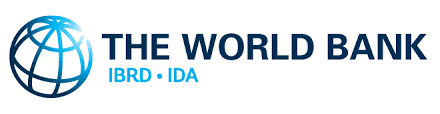 			  	  January 2020This document is subject to copyright.This document may be used and reproduced for non-commercial purposes only. Any commercial use, including without limitation reselling, charging to access, redistribute, or for derivative works such as unofficial translations based on these documents is not allowed.RevisionsJanuary 2020SEA (Sexual Exploitation and Assault) has been replaced with SEA (Sexual Exploitation and Abuse) and SH (Sexual Harassment) as appropriate.Editorial enhancements have also been made.July 2019This revision dated July 2019 applies the “General Conditions” which form part of the Conditions of Contract for Construction for Building and Engineering Works Designed by the Employer (Second Edition 2017) published by the Fédération Internationale des Ingénieurs – Conseils (FIDIC), and the “Particular Conditions” to be used by Borrowers when applying these “General Conditions.”The Environmental and Social aspects have been updated. GBV/SEA has been replaced with SEA where appropriate.October 2017This revision dated October, 2017 incorporates enhancements to the environmental, social, health and safety aspects to include additional provisions on sexual exploitation and abuse (SEA) and gender based violence (GBV). The User’s Guide has not been updated.January 2017 RevisionThis revision dated January, 2017 incorporates changes to enhance environmental, social, health and safety performance. The User’s Guide has not been updated to reflect the changes.April 2015 RevisionThis revision dated April 2015 expands paragraph (j) of Section IV Letter of Bid on eligibility of bidders.March 2012 RevisionThis revision dated March 2012 incorporates a number of changes reflecting the experience of the Bank in using previous versions of this document (last updated version was dated August 2010), corrects inconsistencies within document clauses, and incorporates the changes as per the Guidelines for Procurement of Goods, Works and Non-Consulting Services, issued in January, 2011. This revision also incorporates in Section VIII, General Conditions (GC), the most recent changes agreed between the Multilateral Development Banks (MDBs) and the International Federation of Consulting Engineers (FIDIC). August 2010 RevisionThis revision dated August 2010 is to include in the Section VII, General Conditions the clauses 6.23 and 6.24 regarding to Workers’ Organisations and Non-Discrimination and Equal Opportunity.May 2010 RevisionThis revision dated May 2010 is, inter alia, to modify the Eligibility and Fraud and Corruption clauses to align their text with that of the May 2010 corrigendum to the Procurement Guidelines, reflecting the changes related to Fraud and Corruption as per the Agreement for Mutual Enforcement of Debarment Decisions between the Multilateral Development Banks, to which the World Bank Group is a signatory. This Standard Bidding Document is applicable to Procurement of Works funded under IBRD- or IDA- financed projects whose Legal Agreement makes reference to (a) the Guidelines for Procurement under IBRD Loans and IDA Credits, dated May 2004, revised October 2006, or (b) the Guidelines for Procurement under IBRD Loans and IDA Credits, dated May 2004, revised October 2006 and May 2010.April 2007 RevisionThis revision dated April 2007 is to modify ITB 3.1, ITB 4.4, ITB 19.8 of Section I, Instructions to Bidders, and GC Sub-Clauses 1.15 and 15.6, to align their text with that of the corrigenda of the Procurement Guidelines, issued in October, 2006, to reflect the changes related to Fraud and Corruption as per the World Bank’s Sanctions Reform package approved by the Board of Directors in August, 2006.  March 2007 RevisionThis revision dated March 2007 is to correct various minor mistakes throughout various sections of these Standard Bidding Documents, which were identified after the May 2006 revision was released.  The mistakes relate to some of the changes agreed in March 2006 by the Multilateral Development Banks (MDBs) and the International Federation of Consulting Engineers (FIDIC).May 2006 RevisionThis revision dated May 2006 incorporates in Section VII, General Conditions, the most recent changes agreed between the Multilateral Development Banks (MDBs) and the International Federation of Consulting Engineers (FIDIC), to the conditions of contract that these two groups previously harmonized.  The small changes introduced in this revision are aimed to further improve the balance of contract risks between the Employer and the Contractor along contract performance.  Another important revision to the harmonized conditions of contract is the inclusion of several versions of GC Clause 15.6, Corrupt or Fraudulent Practices, each one specific to each participating MBD.May 2005 RevisionThis revision dated May 2005 is to conform, to the extent possible without contravening the May 2004 Procurement Guidelines, to the model provided by the Master Procurement Document for Procurement of Works & User’s Guide harmonized among various Multilateral Development Banks (MDBs) and approved by the Heads of Procurement of the MDBs and International Financial Institutions (IFIs) in October 2004.In this revision, two alternative Sections III, Evaluation and Qualification Criteria, are included.  One is the default alternative and assumes that prequalification has taken place before bidding.  The other is for those exceptional cases when, subject to prior approval of the IBRD, postqualification takes place.The major change introduced in this revision is the incorporation, under Section VII, General Conditions, of a harmonized version of contract conditions which text has been agreed among the International Federation of Consulting Engineers (FIDIC) and various MDBs for its inclusion in the Master Procurement Documents for Procurement of Works & User’s Guide.  The harmonization of the General Conditions has made unnecessary the great number of deviations to the General Conditions of Contract (FIDIC’s “Conditions of Contract for Construction”), introduced in the former SBD Procurement of Works through Particular Conditions of Contract to account for all non-applicable general conditions.  Given that the harmonized General Conditions is based extensively on FIDIC’s “Conditions of Contract for Construction”, first edition, published by FIDIC in 1999, and being FIDIC the sole copyright owner of such publication, the IBRD has subscribed a license agreement with FIDIC that authorize the use of the harmonized version of such conditions of contract by the Borrowers of the World Bank when preparing bidding documents in accordance with these SBD Procurement of Works.Within Section VII, General Conditions, the most significant change is the introduction in Clause 20, Claims, Disputes and Arbitration, of a Dispute Board which may be comprised of one or three members, as may be determined by the Employer and specified in the Contract Data (Part A of Section VIII, Particular Conditions) without regard to the estimated cost of the contract.Section VIII, Particular Conditions, consists now of two parts: Part A, comprising the Contract Data and Part B, Specific Provisions, containing clauses specific to each contract.PrefaceThis Standard Bidding Documents for Procurement of Works (SBDW) has been prepared by the World Bank to be used for the procurement of admeasurement (unit price or rate) type of works through International Competitive Bidding (ICB) in projects that are financed in whole or in part by the World Bank. It is consistent with the January 2011 [edition of the] Guidelines for Procurement for Good, Works and Non Consulting Services under IBRD Loans and IDA Credits and Grants by World Bank Borrowers.  This Bidding Documents are not suitable for lump sum contracts without substantial changes to the method of payment and price adjustment, and to the Bill of Quantities, Schedules of Activities, and so forth.  This SBDW assumes that prequalification has taken place before bidding.  The process of prequalification shall follow the procedure specified in Standard Prequalification Documents: Procurement of Works, issued by the World Bank. Prequalification shall be followed for all major works.  Exceptionally, with previous approval of the World Bank, post-qualification might be appropriate.  An alternative Section III, Evaluation and Qualification Criteria, is also provided to address this exceptional possibility. To obtain further information on procurement under World Bank-assisted projects or for question regarding the use of this SBD, contact:Chief Procurement OfficerStandards, Procurement and Financial Management DepartmentThe World Bank1818 H Street, NWWashington, D.C.  20433 U.S.A.http://www.worldbank.orgSummary DescriptionInvitation for BidsTwo templates for Invitation for Bids are attached for inviting Bids either after prequalification or without prequalification. SBD for Procurement of WorksThese Standard Bidding Documents for Procurement of Works apply either when a prequalification process has taken place before bidding or when a prequalification process has not taken place before bidding (provided alternative documents should be selected as applicable). A brief description of these documents is given below. Summary PART 1 – BIDDING PROCEDURESSection I:	Instructions to Bidders (ITB)This Section provides relevant information to help Bidders prepare their bids. Information is also provided on the submission, opening, and evaluation of bids and on the award of Contracts.  Section I contains provisions that are to be used without modification.Section II.	Bid Data Sheet (BDS)This Section includes provisions that are specific to each procurement and that supplement Section I, Instructions to Bidders.  Section III.	Evaluation and Qualification Criteria (alternative Section III to be used when Prequalification has taken place before bidding)This Section specifies the criteria to determine the lowest evaluated bid and to ascertain the continued qualification of the Bidder to perform the contract.Section III.	Evaluation and Qualification Criteria (alternative Section III to be used when Prequalification has not taken place before bidding)This Section includes the criteria to determine the lowest evaluated bid and the qualifications of the Bidder to perform the contract.Section IV:	Bidding FormsThis Section includes the forms which are to be completed by the Bidder and submitted as part of his Bid.Section V.	Eligible Countries		This Section contains information regarding eligible countries.Section VI.	Bank Policy – Corrupt and Fraudulent PracticesThis Section provides the Bidders with the reference to the Bank’s policy in regard to corrupt and fraudulent practices applicable to this process.PART 2 – WORKS REQUIREMENTSSection VII. Works Requirements	This Section contains the Specification, the Drawings, and supplementary information that describe the Works to be procured. The Works Requirements shall also include the environmental and social (ES) requirements (including requirements relating to Sexual Exploitation and Abuse (SEA) and Sexual Harassment (SH) which are to be satisfied by the Contractor in executing the Works.  PART 3 – CONDITIONS OF CONTRACT AND CONTRACT FORMSSection VIII.	General Conditions (GC)This Section refers to the “General Conditions” which form part of the Conditions of Contract for Construction (Second Edition 2017) published by the Federation Internationale Des Ingénieurs – Conseils (FIDIC).Section IX.	Particular Conditions (PC)This Section includes particular conditions of the contract consisting of: Part A- Contract Data; Part B -Special Provisions, PART C – Bank’s Policy- Corrupt and Fraudulent Practices; and PART D – Environmental and Social (ES) Reporting Metrics for Progress Reports. The contents of this Section supplement the General Conditions and shall be completed by the Employer. Section X:	Contract FormsThis Section contains the Letter of Acceptance, Contract Agreement and other relevant forms.Invitation for Bids
Following Prequalification[COUNTRY][NAME OF PROJECT]Loan No./Credit No./ Grant No.:___________________________Contract Title: __________________Reference No. (as per Procurement Plan): ___________________The [insert name of Borrower/Beneficiary/Recipient] [has received/has applied for/intends to apply for] financing from the World Bank toward the cost of the [insert name of project or grant], and intends to apply part of the proceeds toward payments under the contract for [insert title of contract].The [insert name of implementing agency] now invites sealed bids from prequalified eligible bidders for [insert brief description of Works required, including quantities, location, construction period, margin of preference if applicable, etc.].Bidding will be conducted through the International Competitive Bidding procedures as specified in the World Bank’s Guidelines: Procurement of Goods, Works and Non-Consulting Services under IBRD Loans and IDA Credits & Grants by World Bank Borrowers  [insert correct title and date of applicable Guidelines edition as per legal agreement] (“Procurement Guidelines”), and is open to all eligible bidders as defined in the Procurement Guidelines. In addition, please refer to paragraphs 1.6 and 1.7 setting forth the World Bank’s policy on conflict of interest. Prequalified eligible bidders may obtain further information from [insert name of implementing agency, insert name and e-mail of officer in charge] and inspect the bidding documents during office hours [insert office hours if applicable i.e. 0900 to 1700 hours] at the address given below [state address at the end of this invitation] .A complete set of bidding documents in [insert name of language] may be purchased by prequalified eligible bidders upon the submission of a written application to the address below and upon payment of a nonrefundable fee of [insert amount in  Borrower’s currency or in a convertible currency]. The method of payment will be [insert method of payment]. The document will be sent by [insert delivery procedure].Bids must be delivered to the address below [state address at the end of this invitation]  on or before [insert time and date]. Electronic bidding will [will not] be permitted. Late bids will be rejected. Bids will be publicly opened in the presence of the bidders’ designated representatives and anyone who choose to attend at the address below [state address at the end of this invitation] on [insert time and date].  All bids must be accompanied by a [insert “Bid Security” or “Bid-Securing Declaration,” as appropriate] of [insert amount and currency in case of a Bid Security.]The address(es) referred to above is(are): [insert detailed address(es) ][insert name of office, room number]Attn: [insert name of officer & title][insert postal address and/or street address][insert postal code, city, country]Tel: [include the country and city code]Fax: [include the country and city code]E-mail: [insert electronic address if electronic bidding is permitted]Web site: Invitation for BidsWithout Prequalification[COUNTRY][NAME OF PROJECT]Loan No./Credit No./ Grant No.:___________________________Contract Title: __________________Reference No. (as per Procurement Plan): ___________________The [insert name of Borrower/Beneficiary/Recipient] [has received/has applied for/intends to apply for] financing from the World Bank toward the cost of the [insert name of project or grant], and intends to apply part of the proceeds toward payments under the contract for [insert title of contract].The [insert name of implementing agency] now invites sealed bids from eligible bidders for [insert brief description of Works required, including quantities, location, construction period, margin of preference if applicable, etc.].Bidding will be conducted through the International Competitive Bidding procedures as specified in the World Bank’s Guidelines: Procurement of Goods, Works and Non-Consulting Services under IBRD Loans and IDA Credits & Grants by World Bank Borrowers  [insert correct title and date of applicable Guidelines edition as per legal agreement] (“Procurement Guidelines”), and is open to all eligible bidders as defined in the Procurement Guidelines. In addition, please refer to paragraphs 1.6 and 1.7 setting forth the World Bank’s policy on conflict of interest. Interested eligible bidders may obtain further information from [insert name of implementing agency, insert name and e-mail of officer in charge] and inspect the bidding documents during office hours [insert office hours if applicable i.e. 0900 to 1700 hours] at the address given below [state address at the end of this invitation] .A complete set of bidding documents in [insert name of language] may be purchased by interested eligible bidders upon the submission of a written application to the address below and upon payment of a nonrefundable fee of [insert amount in Borrower’s currency or in a convertible currency]. The method of payment will be [insert method of payment]. The document will be sent by [insert delivery procedure].Bids must be delivered to the address below [state address at the end of this invitation]  on or before [insert time and date]. Electronic bidding will [will not] be permitted. Late bids will be rejected. Bids will be publicly opened in the presence of the bidders’ designated representatives and anyone who choose to attend at the address below [state address at the end of this invitation] on [insert time and date].  All bids must be accompanied by a [insert “Bid Security” or “Bid-Securing Declaration,” as appropriate] of [insert amount and currency in case of a Bid Security.The address(es) referred to above is(are): [insert detailed address(es)][insert name of office, room number]Attn: [insert name of officer & title][insert postal address and/or street address][insert postal code, city, country]Tel: [include the country and city code]Fax: [include the country and city code]E-mail: [insert electronic address if electronic bidding is permitted]Web site: BIDDING DOCUMENTSforProcurement of [insert identification of the proposed Works] ____________________________________________________________________________________________________ICB No: [insert ICB number]Project: [insert name of Project]Employer: [insert name of Employer]Country: [insert Country]Issued on: [insert date] Table of ContentsPART 1 – Bidding Procedures	1Section I.  Instructions to Bidders	2Section II.  Bid Data Sheet	28Section III. Evaluation and Qualification Criteria (Following Prequalification)	34Section III.  Evaluation and Qualification Criteria (Without Prequalification)	39Section IV.  Bidding Forms	55Section V.  Eligible Countries	130Section VI. Bank Policy - Corrupt and Fraudulent Practices	131PART 2 –Works Requirements	134Section VII.  Works Requirements	135PART 3 – Conditions of Contract and Contract Forms	144Section VIII.  General Conditions (GC)	145Section IX.  Particular Conditions (PC)	146Section X.  Contract Forms	193PART 1 – Bidding ProceduresTable of ClausesA. General	41.	Scope of Bid	42.	Source of Funds	53.	Corrupt and Fraudulent Practices	54.	Eligible Bidders	55.	Eligible  Materials, Equipment, and Services	8B.  Contents of Bidding Documents	86.	Sections of  Bidding Documents	87.	Clarification of Bidding Documents, Site Visit, Pre-Bid Meeting	98.	Amendment of Bidding Documents	10C.  Preparation of Bids	119.	Cost of Bidding	1110.	Language of Bid	1111.	Documents Comprising the Bid	1112.	Letter of Bid and Schedules	1213.	Alternative Bids	1214.	Bid Prices and Discounts	1315.	Currencies of Bid and Payment	1416.	Documents Comprising the Technical Proposal	1417.	Documents Establishing the Qualifications of the Bidder	1418.	Period of Validity of Bids	1519.	Bid Security	1520.	Format and Signing of Bid	17D.  Submission and Opening of Bids	1821.	Sealing and Marking of Bids	1822.	Deadline for Submission of Bids	1823.	Late Bids	1924.	Withdrawal, Substitution, and Modification of Bids	1925.	Bid Opening	19E.  Evaluation and Comparison of Bids	2026.	Confidentiality	2027.	Clarification of Bids	2128.	Deviations, Reservations, and Omissions	2129.	Determination of Responsiveness	2130.	Nonmaterial Nonconformities	2231.	Correction of Arithmetical Errors	2232.	Conversion to Single Currency	2333.	Margin of Preference	2334.	Subcontractors	2335.	Evaluation of Bids	2436.	Comparison of Bids	2537.	Qualification of the Bidder	2538.	Employer’s Right to Accept Any Bid, and to Reject Any or All Bids	25F.  Award of Contract	2539.	Award Criteria	2540.	Notification of Award	2641.	Signing of Contract	2642.	Performance Security	26This Section contains all the criteria that the Employer shall use to evaluate bids and qualify Bidders.  In accordance with ITB 35 and ITB 37, no other factors, methods or criteria shall be used. The Bidder shall provide all the information requested in the forms included in Section IV, Bidding Forms.Wherever a Bidder is required to state a monetary amount, Bidders should indicate the USD equivalent using the rate of exchange determined as follows:-For construction turnover or financial data required for each year - Exchange rate prevailing on the last day of the respective calendar year (in which the amounts for that year is to be converted) was originally established.-Value of single contract - Exchange rate prevailing on the date of the contract.Exchange rates shall be taken from the publicly available source identified in the ITB 32.1. Any error in determining the exchange rates in the Bid may be corrected by the Employer.1. 	Domestic PreferenceA margin of preference of 7.5% (seven and one-half percent) should be grant to domestic contractors, in accordance with, and subject to, the following provisions:(a)	Contractors applying for such preference shall be asked to provide, as part of the data for qualification, such information, including details of ownership, as shall be required to determine whether, according to the classification established by the Borrower and accepted by the Bank, a particular contractor or group of contractors qualifies for a domestic preference. The bidding documents shall clearly indicate the preference and the method that will be followed in the evaluation and comparison of bids to give effect to such preference.(b)	After bids have been received and reviewed by the Borrower, responsive bids shall be classified into the following groups:	(i)	Group A: bids offered by domestic contractors eligible for the preference.	(ii)	Group B: bids offered by other contractors.All evaluated bids in each group shall, as a first evaluation step, be compared to determine the lowest bid, and the lowest evaluated bids in each group shall be further compared with each other. If, as a result of this comparison, a bid from Group A is the lowest, it shall be selected for the award. If a bid from Group B is the lowest, as a second evaluation step, all bids from Group B shall then be further compared with the lowest evaluated bid from Group A. For the purpose of this further comparison only, an amount equal to 7.5% (seven and one-half percent) of the respective bid price corrected for arithmetical errors, including unconditional discounts but excluding provisional sums and the cost of day works, if any, shall be added to the evaluated price offered in each bid from Group B. If the bid from Group A is the lowest, it shall be selected for award. If not, the lowest evaluated bid from Group B based on the first evaluation step shall be selected.EvaluationIn addition to the criteria listed in ITB 35.2 (a) – (e) the following criteria shall apply:	2.1	Assessment of adequacy of Technical Proposal with Requirements2.2	Multiple Contracts, if permitted under ITB 35.4, will be evaluated as follows:Award Criteria for Multiple Contracts [ITB 35.4]:Lots	Bidders have the option to Bid for any one or more lots. Bids will be evaluated lot-wise, taking into account discounts offered, if any, for combined lots. The contract(s) will be awarded to the Bidder or Bidders offering the lowest evaluated cost to the Employer for combined lots, subject to the selected Bidder(s) meeting the required qualification criteria for lot or combination of lots as the case may be for which they were prequalified.Packages	Bidders have the option to Bid for any one or more packages and for any one or more lots within a package. Bids will be evaluated package-wise, taking into account discounts offered, if any, for combined packages and/or lots within a package. The contract(s) will be awarded to the Bidder or Bidders offering the lowest evaluated cost to the Employer for combined packages, subject to the selected Bidder(s) meeting the required qualification criteria for combination of packages and or lots as the case may be for which they were prequalified.2.3	Alternative Completion Times, if permitted under ITB 13.2, will be evaluated as follows: ……………………………………………………………………………………………………………………………………………………………………………………………………………………………………………………..2.4	Technical alternatives, if permitted under ITB 13.4, will be evaluated as follows: ……………………………………………………………………………………………………………………………………………………………………………………………………………………………………………………..3.	Qualification 3.1	Update of InformationThe Bidder shall continue to meet the criteria used at the time of prequalification. 3.2	Specialized SubcontractorsOnly the specialized subcontractors as approved by the Employer will be considered. The specialized subcontractor shall continue to meet the criteria used at the time of prequalification. The general experience and financial resources of the specialized sub-contractors shall not be added to those of the Bidder for purposes of qualification of the Bidder. 3.3	Financial ResourcesUsing the relevant Forms No … and No… in Section IV, Bidding Forms, the Bidder must demonstrate access to, or availability of, financial resources such as liquid assets, unencumbered real assets, lines of credit, and other financial means, other than any contractual advance payments to meet: (i) the following cash-flow requirement:…………………………………………………………………………………and (ii) the overall cash flow requirements for this contract and its current Works commitment.3.4	Contractor’s Representative and Key PersonnelThe Bidder must demonstrate that it will have a suitably qualified Contractor’s Representative and suitably qualified (and in adequate numbers) Key Personnel, as described in the Specification. The Bidder shall provide details of the Contractor’s Representative and Key Personnel and such other Key Personnel that the Bidder considers appropriate to perform the Contract, together with their academic qualifications and work experience. The Bidder shall complete the relevant Forms in Section IV, Bidding Forms.3.5	EquipmentThe Bidder must demonstrate that it has access to the key equipment listed hereafter:[Specify requirements for each lot as applicable]The Bidder shall provide further details of proposed items of equipment using the relevant Form in Section IV, Bidding Forms.This Section contains all the criteria that the Employer shall use to evaluate bids and qualify Bidders.  In accordance with ITB 35 and ITB 37, no other factors, methods or criteria shall be used. The Bidder shall provide all the information requested in the forms included in Section IV, Bidding Forms.Wherever a Bidder is required to state a monetary amount, Bidders should indicate the USD equivalent using the rate of exchange determined as follows:-For construction turnover or financial data required for each year - Exchange rate prevailing on the last day of the respective calendar year (in which the amounts for that year is to be converted) was originally established.-Value of single contract - Exchange rate prevailing on the date of the contract.Exchange rates shall be taken from the publicly available source identified in the ITB 32.1. Any error in determining the exchange rates in the Bid may be corrected by the Employer.Domestic PreferenceA margin of preference of 7.5% (seven and one-half percent) shall be granted to domestic contractors, in accordance with, and subject to, the following provisions:(a)	Contractors applying for such preference shall provide, as part of the data for qualification, such information, including details of ownership, as shall be required to determine whether, according to the classification established by the Borrower and accepted by the Bank, a particular contractor or group of contractors qualifies for a domestic preference. The bidding documents shall clearly indicate the preference and the method that will be followed in the evaluation and comparison of bids to give effect to such preference.(b)	After bids have been received and reviewed by the Borrower, responsive bids shall be classified into the following groups: (i)	Group A: bids offered by domestic contractors eligible for the preference. (ii)	Group B: bids offered by other contractors.All evaluated bids in each group shall, as a first evaluation step, be compared to determine the lowest bid, and the lowest evaluated bids in each group shall be further compared with each other. If, as a result of this comparison, a bid from Group A is the lowest, it shall be selected for the award. If a bid from Group B is the lowest, as a second evaluation step, all bids from Group B shall then be further compared with the lowest evaluated bid from Group A. For the purpose of this further comparison only, an amount equal to 7.5% (seven and one-half percent) of the respective bid price corrected for arithmetical errors, including unconditional discounts and excluding provisional sums and the cost of day works, if any, shall be added to the evaluated price offered in each bid from Group B. If the bid from Group A is the lowest, it shall be selected for award. If not, the lowest evaluated bid from Group B based on the first evaluation step shall be selected.2.	Evaluation In addition to the criteria listed in ITB 35.2 (a) – (e) the following criteria shall apply:2.1	Assessment of adequacy of Technical Proposal with Requirements2.2	Multiple Contracts, if permitted under ITB 35.4, will be evaluated as follows:Award Criteria for Multiple Contracts [ITB 35.4:Lots	Bidders have the option to Bid for any one or more lots. Bids will be evaluated lot-wise, taking into account discounts offered, if any, for combined lots. The contract(s) will be awarded to the Bidder or Bidders offering the lowest evaluated cost to the Employer for combined lots, subject to the selected Bidder(s) meeting the required qualification criteria for lot or combination of lots as the case may be.	Packages	Bidders have the option to Bid for any one or more packages and for any one or more lots within a package. Bids will be evaluated package-wise, taking into account discounts offered, if any, for combined packages and/or lots within a package. The contract(s) will be awarded to the Bidder or Bidders offering the lowest evaluated cost to the Employer for combined packages, subject to the selected Bidder(s) meeting the required qualification criteria for combination of packages and or lots as the case may be.Qualification Criteria for Multiple Contracts:	Section III describes criteria for qualification for each lot (contract) for multiple lots (contracts). The criteria for qualification is aggregate minimum requirement for respective lots as specified under items 3.1, 3.2, 4.2(a) and 4.2(b). However, with respect to the specific experience under item 4.2 (a) of Section III, the Employer will select any one or more of the options as identified below:N is the minimum number of contractsV is the minimum value of a single contract(a) For one Contract:Option 1: 	(i) N contracts, each of minimum value V;		Or 	Option 2: 		(i) N contracts, each of minimum value V; or(ii) Less than or equal to N contracts, each of minimum value V, but with total value of all contracts equal or more than N x V.(b) For multiple Contracts	Option 1: 		(i) Minimum requirements for combined contract(s) shall be the aggregate requirements for each contract for which the bidder has submitted bids as follows, and N1, N2, N3, etc. shall be different contracts:Lot 1:  N1 contracts, each of minimum value V1;Lot 2:  N2 contracts, each of minimum value V2; Lot 3:  N3 contracts, each of minimum value V3; ----etc. or	Option 2: 		(i) Minimum requirements for combined contract(s) shall be the aggregate requirements for each contract for which the bidder has submitted bids as follows, and N1,N2,N3, etc. shall be different contracts:Lot 1:  N1 contracts, each of minimum value V1;Lot 2:  N2 contracts, each of minimum value V2; Lot 3:  N3 contracts, each of minimum value V3; ----etc, or(ii) Lot 1:  N1 contracts, each of minimum value V1;  or  number of contracts less than or equal to N1, each of minimum value V1, but with total value of all contracts equal or more than N1 x V1.Lot 2:  N2 contracts, each of minimum value V2; or number of contracts less than or equal to N2, each of minimum value V2, but with total value of all contracts equal or more than N2 x V2.Lot 3:  N3 contracts, each of minimum value V3; or number of contracts less than or equal to N3, each of minimum value V3, but with total value of all contracts equal or more than N3 x V3.----etc.	Or	Option 3: 		(i) Minimum requirements for combined contract(s) shall be the aggregate requirements for each contract for which the Bidder has bid for as follows, and N1, N2, N3, etc. shall be different contracts:Lot 1:  N1 contracts, each of minimum value V1;Lot 2:  N2 contracts, each of minimum value V2; Lot 3:  N3 contracts, each of minimum value V3; ----etc, or(ii) Lot 1:  N1 contracts, each of minimum value V1;  or  number of contracts less than or equal to N1, each of minimum value V1, but with total value of all contracts equal or more than N1 x V1.Lot 2:  N2 contracts, each of minimum value V2; or number of contracts less than or equal to N2, each of minimum value V2, but with total value of all contracts equal or more than N2 x V2.Lot 3:  N3 contracts, each of minimum value V3; or number of contracts less than or equal to N3, each of minimum value V3, but with total value of all contracts equal or more than N3 x V3.----etc, or(iii) Subject to compliance as per (ii) above with respect to minimum value of single contract for each lot, total number of contracts is equal or less than N1 + N2 + N3 +--but the total value of all such contracts is equal or more than N1 x V1 + N2 x V2 + N3 x V3 +---.2.3	Alternative Completion Times, if permitted under ITB 13.2,  will be evaluated as follows: ……………………………………………………………………………………………………………………………………………………………………………………………………………………………………………………..2.4	Technical alternatives , if permitted under ITB 13.4, will be evaluated as follows: ……………………………………………………………………………………………………………………………………………………………………………………………………………………………………………………..	2.5	Specialized SubcontractorsOnly the specific experience of sub-contractors for specialized works permitted by the Employer will be considered. The general experience and financial resources of the specialized sub-contractors shall not be added to those of the Bidder for purposes of qualification of the Bidder. The specialized sub-contractors proposed shall be fully qualified for their work proposed, and meet the following criteria:3.	Qualification Note: [For Multiple lots (contracts) specify financial and experience criteria for each lot under 3.1, 3.2, 4.2(a), 4.2(b) and 4.2(c)]3.5	Contractor’s Representative and Key PersonnelThe Bidder must demonstrate that it will have a suitably qualified Contractor’s Representative and suitably qualified (and in adequate numbers) Key Personnel, as described in the Specification. The Bidder shall provide details of the Contractor’s Representative and Key Personnel and such other Key Personnel that the Bidder considers appropriate to perform the Contract, together with their academic qualifications and work experience. The Bidder shall complete the relevant Forms in Section IV, Bidding Forms.3.6    EquipmentThe Bidder must demonstrate that it has access to the key equipment listed hereafter:	[Specify requirements for each lot as applicable]The Bidder shall provide further details of proposed items of equipment using Form EQU in Section IV, Bidding Forms.Table of FormsLetter of Bid	57Appendix to Bid	60Table A.  Local Currency	62Table B.  Foreign Currency (FC)	63Table C.  Summary of Payment Currencies	64Bill of Quantities	66Bill No. 1: General Items	71Bill No. 2:  Earthworks	72Bill No. 3: Culverts and Bridges	73Daywork Schedule	74Schedule of Daywork Rates:  1. Labour	77Schedule of Daywork Rates:  2. Materials	78Schedule of Daywork Rates:  3. Contractor’s Equipment	79Daywork Summary	80Summary of Specified Provisional Sums	81Grand Summary	82Technical Proposal	83Site Organization	84Method Statement	85Mobilization Schedule	86Construction Schedule	87ES Management Strategies and Implementation Plans	88Code of Conduct for Contractor’s Personnel (ES) Form	89Form EQU: Equipment	93Personnel	94Form PER -1	94Form PER-2:	96Form ELI -1.1	100Form ELI -1.2	101Form CON – 2	102Form CON – 3	104Form FIN – 3.1	106Form FIN - 3.2	108Bidders Qualification without prequalification	109Form ELI -1.1	110Form ELI -1.2	111Form CON – 2	112Form CON – 3	114Form FIN – 3.1:	116Form FIN – 3.2:	118Form FIN – 3.3:	119Form FIN – 3.4:	120Form EXP - 4.1	121Form EXP - 4.2(a)	122Form EXP - 4.2(b)	124Form EXP - 4.2 (c)	126Form of Bid Security	127Form of Bid-Securing Declaration	129Date: 	ICB No.: 	Invitation for Bid No.: 	Alternative No.: ___________________To:  _______________________________________________________________________We, the undersigned, declare that: We have examined and have no reservations to the Bidding Documents, including Addenda issued in accordance with Instructions to Bidders (ITB 8)	;We meet the eligibility requirements and have no conflict of interest in accordance with ITB 4;We have not been suspended nor declared ineligible by the Employer based on execution of a Bid Securing Declaration in the Employer’s country in accordance with ITB 4.6.We offer to execute in conformity with the Bidding Documents the following Works: 		;The total price of our Bid, excluding any discounts offered in item (f) below is: In case of only one lot, total price of the Bid	In case of multiple lots, total price of each lot _____________________________________In case of multiple lots, total price of all lots (sum of all lots)_____________________;The discounts offered and the methodology for their application are: The discounts offered are: ___________________________________________The exact method of calculations to determine the net price after application of discounts is shown below:		;Our Bid shall be valid until [insert day, month and year in accordance with ITB 18.1], and it shall remain binding upon us and may be accepted at any time before the expiration of that period;If our bid is accepted, we commit to obtain a performance security [and an Environmental, and Social (ES) Performance Security, Delete if not applicable] in accordance with the Bidding Documents;We are not participating, as a Bidder or as a subcontractor, in more than one bid in this bidding process in accordance with ITB 4.2(e), other than alternative bids submitted in accordance with ITB 13;We, along with any of our subcontractors, suppliers, consultants, manufacturers, or service providers for any part of the contract, are not subject to, and not controlled by any entity or individual that is subject to, a temporary suspension or a debarment imposed by a member of the World Bank Group or a debarment imposed by the World Bank Group in accordance with the Agreement for Mutual Enforcement of Debarment Decisions between the World Bank and other development banks. Further, we are not ineligible under the Employer’s country laws or official regulations or pursuant to a decision of the United Nations Security Council;(k)	We are not a government owned entity/ We are a government owned entity but meet the requirements of ITB 4.5;(l)	We have paid, or will pay the following commissions, gratuities, or fees with respect to the bidding process or execution of the Contract:	(If none has been paid or is to be paid, indicate “none.”)(m)	We understand that this bid, together with your written acceptance thereof included in your notification of award, shall constitute a binding contract between us, until a formal contract is prepared and executed; and(n)	We understand that you are not bound to accept the lowest evaluated bid or any other bid that you may receive.(o)	We hereby certify that we have taken steps to ensure that no person acting for us or on our behalf will engage in any type of fraud and corruption.Potential DAAB Members: We hereby propose the following three persons, whose curriculum vitae are attached, as potential DAAB members:Name of the Bidder*	Name of the person duly authorized to sign the Bid on behalf of the Bidder**	Title of the person signing the Bid	Signature of the person named above	Date signed ________________________________ day of _______________________, _____*: In the case of the Bid submitted by joint venture specify the name of the Joint Venture as Bidder**: Person signing the Bid shall have the power of attorney given by the Bidder to be attached with the BidSchedule of Cost Indexation[Note to Employer: It is recommended that the Employer is advised by a professional with experience in construction costs and the inflationary effect on construction costs when preparing the contents of the Schedule of Cost Indexation. In the case of very large and/or complex works contracts, it may be necessary to specify several families of price adjustment formulae corresponding to the different works involved][The formulae for price adjustment shall be of the following general type:]Pn= a + b Ln / Lo + c En/ Eo + d Mn/Mo + ........where: “Pn” is the adjustment multiplier to be applied to the estimated contract value in the relevant currency of the work carried out in period “n”, this period being a month unless otherwise stated in the Contract Data;“a” is a fixed coefficient, stated in the relevant table of adjustment data, representing the non-adjustable portion in contractual payments;“b”, “c”, “d”, ... are coefficients representing the estimated proportion of each cost element related to the execution of the Works as stated in the relevant table of adjustment data; such tabulated cost elements may be indicative of resources such as labour, equipment and materials;“Ln”, “En”, “Mn”, ... are the current cost indices or reference prices for period “n”, expressed in the relevant currency of payment, each of which is applicable to the relevant tabulated cost element on the date 49 days prior to the last day of the period (to which the particular Payment Certificate relates); and“Lo”, “Eo”, “Mo”, ... are the base cost indices or reference prices, expressed in the relevant currency of payment, each of which is applicable to the relevant tabulated cost element on the Base Date.The cost indices or reference prices stated in the Table of Adjustment Data shall be used. If their source is in doubt, it shall be determined by the Engineer. For this purpose, reference shall be made to the values of the indices at stated dates (quoted in the fourth and fifth columns respectively of the table).If the currency in which the Contract price is expressed is different from the currency of the country of origin of the indices, a correction factor will be applied to avoid incorrect adjustments of the Contract price.  The correction factor shall be: Z0 / Z1, where,Z0  =  the number of units of currency of the origin of the indices which equal to one unit of the currency of the Contract Price on the Base date, andZ1  =  the number of units of currency of the origin of the indices which equal to one unit of the currency of the Contract Price on the Date of Adjustment.Schedule of Adjustment Data[In Tables A, B, and C, below, the Bidder shall (a) indicate its amount of local currency payment, (b) indicate its proposed source and base values of indices for the different foreign currency elements of cost, (c) derive its proposed weightings for local and foreign currency payment, and (d) list the exchange rates used in the currency conversion.  In the case of very large and/or complex works contracts, it may be necessary to specify several families of price adjustment formulae corresponding to the different works involved.]    Table A.  Local Currency[*  To be entered by the Employer. Whereas “A” should a fixed percentage, B, C, D and E should specify a range of values and the Bidder will be required to specify a value within the range such that the total weighting = 1.00]Table B.  Foreign Currency (FC)State type:  ....................... [If the Bidder is allowed to receive payment in foreign currencies this table shall be used. If Bidder wishes to quote in more than one foreign currency (up to three currencies permitted) then this table should be repeated for each foreign currency.][* To be entered by the Employer. Whereas “A” should a fixed percentage, B, C, D and E should specify a range of values and the Bidder will be required to specify a value within the range such that the total weighting = 1.00]Table C.  Summary of Payment CurrenciesTable: Alternative AFor ………………………..[insert name of Section of the Works] Table:  Alternative BTo be used only with Alternative B Prices directly quoted in the currencies of payment.  (Clause ITB 15.1)Summary of currencies of the bid for 	___________ [insert name of Section of the Works] Notes for Preparing a Bill of Quantities These Notes for Preparing a Bill of Quantities are intended only as information for the Employer or the person drafting the bidding documents.  They should not be included in the final documents.ObjectivesThe objectives of the Bill of Quantities are(a)	to provide sufficient information on the quantities of Works to be performed to enable bids to be prepared efficiently and accurately; and(b)	when a contract has been entered into, to provide a priced Bill of Quantities for use in the periodic valuation of Works executed.In order to attain these objectives, Works should be itemized in the Bill of Quantities in sufficient detail to distinguish between the different classes of Works, or between Works of the same nature carried out in different locations or in other circumstances which may give rise to different considerations of cost.  Consistent with these requirements, the layout and content of the Bill of Quantities should be as simple and brief as possible.ContentThe Bill of Quantities should be divided generally into the following sections:(a)	Preamble;(b)	Work Items (grouped into parts);(c)	Daywork Schedule; and(d)	Summary.PreambleThe Preamble should indicate the inclusiveness of the unit prices and should state the methods of measurement that have been adopted in the preparation of the Bill of Quantities and that are to be used for the measurement of any part of the Works.RockWhere excavation, boring, or driving is included in the Works, a comprehensive definition of rock (always a contentious topic in contract administration), should be provided in the Technical Specification and this definition should be used for the purposes of measurement and payment.Work ItemsThe items in the Bill of Quantities should be grouped into sections to distinguish between those parts of the Works that by nature, location, access, timing, or any other special characteristics may give rise to different methods of construction, phasing of the Works, or considerations of cost.  General items common to all parts of the Works may be grouped as a separate section in the Bill of Quantities.  When a family of Price Adjustment Formulae are used, they should relate to appropriate sections in the Bill of Quantities.QuantitiesQuantities should be computed net from the Drawings, unless directed otherwise in the Contract, and no allowance should be made for bulking, shrinkage, or waste. Quantities should be rounded up or down where appropriate and spurious accuracy should be avoided.Units of MeasurementThe following units of measurement and abbreviations are recommended for use (unless other national units are mandatory in the country of the Employer).Ground and Excavation LevelsThe commencing surface should be identified in the description of each item for work involving excavation, boring, or driving, for which the commencing surface is not also the original surface.  The excavated surface should be identified in the description of each item for work involving excavation for which the excavated surface is not also the final surface.  The depths of work should be measured from the commencing surface to the excavated surface, as defined.Daywork ScheduleA Daywork Schedule should be included if the probability of unforeseen work, outside the items included in the Bill of Quantities, is relatively high.  To facilitate checking by the Employer of the realism of rates quoted by the bidders, the Daywork Schedule should normally comprise:(a)	a list of the various classes of labour, materials, and Contractor’s Equipment for which basic Daywork rates or prices are to be inserted by the bidder, together with a statement of the conditions under which the Contractor will be paid for work executed on a Daywork basis; and (b)	a percentage to be entered by the bidder against each basic Daywork Subtotal amount for labour, materials, and Plant representing the Contractor’s profit, overheads, supervision, and other charges.  Provisional Quantities and SumsProvision for quantity contingencies in any particular item or class of work with a high expectation of quantity overrun should be made by entering specific “Provisional Quantities” or “Provisional Items” in the Bill of Quantities, and not by increasing the quantities for that item or class of work beyond those of the work normally expected to be required.  To the extent not covered above, a general provision for physical contingencies (quantity overruns) should be made by including a “Provisional Sum” in the Summary of the Bill of Quantities.  Similarly, a contingency allowance for possible price increases should be provided as a “Provisional Sum” in the Summary of the Bill of Quantities.  The inclusion of such Provisional Sums often facilitates budgetary approval by avoiding the need to request periodic supplementary approvals as the future need arises.The estimated cost of specialized work to be carried out, or of special goods to be supplied, by a Nominated Subcontractor should be specified in the relevant part of the Bill of Quantities as a particular Provisional Sum with an appropriate brief description.  A separate bidding procedure is normally carried out by the Employer to select the specialists, who are then nominated as subcontractors to the main or prime contractor.  To provide an element of competition among the main bidders (or prime contractors) in respect of any facilities, amenities, attendance, etc., to be provided by the successful bidder as prime contractor for the use and convenience of the specialist or nominated subcontractor, each related Provisional Sum should be following by an item in the Bill of Quantities inviting a percentage (to be quoted by the main bidder) payable on the actual expenditure from the Provisional Sum. The provisional sums shall also include an estimated amount to cover the Employer’s portion (50%) of DAAB’s fees and expenses. SummaryThe Summary should contain a tabulation of the separate parts of the Bill of Quantities carried forward, with provisional sums for Daywork, for physical (quantity) contingencies, and for price contingencies (upward price adjustment) where applicable, including DAAB fees and expenses.Sample Bill of QuantitiesA.  PreambleThe Bill of Quantities shall be read in conjunction with the Instructions to Bidders, General and Particular Conditions of Contract, Technical Specifications, and Drawings.The quantities given in the Bill of Quantities are estimated and provisional, and are given to provide a common basis for bidding.  The basis of payment will be the actual quantities of work ordered and carried out, as measured by the Contractor and verified by the Engineer and valued at the rates and prices bid in the priced Bill of Quantities, where applicable, and otherwise at such rates and prices as the Engineer may fix within the terms of the Contract.The rates and prices bid in the priced Bill of Quantities shall, except insofar as it is otherwise provided under the Contract, include all Constructional Plant, labour, supervision, materials, erection, maintenance, insurance, profit, taxes, and duties, together with all general risks, liabilities, and obligations set out or implied in the Contract.A rate or price shall be entered against each item in the priced Bill of Quantities, whether quantities are stated or not.  The cost of Items against which the Contractor has failed to enter a rate or price shall be deemed to be covered by other rates and prices entered in the Bill of Quantities.The whole cost of complying with the provisions of the Contract shall be included in the Items provided in the priced Bill of Quantities, and where no Items are provided, the cost shall be deemed to be distributed among the rates and prices entered for the related Items of Work.General directions and descriptions of work and materials are not necessarily repeated nor summarized in the Bill of Quantities.  References to the relevant sections of the Contract documentation shall be made before entering prices against each item in the priced Bill of Quantities.Provisional Sums included and so designated in the Bill of Quantities shall be expended in whole or in part at the direction and discretion of the Engineer in accordance with Sub-Clauses 13.4 and 13.5 of the General Conditions except with respect to DAAB Fees and Expenses for which no instruction will be required from the Engineer.The method of measurement of completed work for payment shall be in accordance with [insert the name of a standard reference guide, or full details of the methods to be used].B.  Work Items1.	The Bill of Quantities usually contains the following part Bills, which have been grouped according to the nature or timing of the work:Bill No. 1—General Items;Bill No. 2—Earthworks;Bill No. 3—Culverts and Bridges;Bill No. 4—etc., as required;Daywork Schedule; andSummary Bill of Quantities.2.	If BDS-ITB 15.1 (a) applies, Bidders shall price the Bill of Quantities in local currency only and shall indicate in the Appendix to Bid the percentage expected for payment in foreign currency or currencies. If BDS-ITB 15.1 (b) applies Bidders shall price the Bill of Quantities in the applicable currency or currencies. [Note to the Employer: The tables in BOQ must be prepared in accordance with the currency alternative retained in BDS – ITB 15.1.] Bill of QuantitiesBill No. 1: General ItemsBill No. 2:  EarthworksBill No. 3: Culverts and BridgesDaywork Schedule[ Note to the Employer: (i)	A “Daywork Schedule” is commonly found in contracts where the likely incidence of unforeseen work cannot be covered by definitive descriptions and approximate quantities in the Bill of Quantities.  The preferred alternative is to value the additional work in accordance with the Conditions of Contract.  A Daywork Schedule normally has the disadvantage of not being competitive among bidders, who may therefore load the rates assigned to some or all the items.  If a Daywork Schedule is to be included at all in the bidding documents, it is preferable to include nominal quantities against the items most likely to be used, and to carry the sum of the extended amounts forward into the Bid Summary in order to make the basic Schedule of Daywork Rates competitive.(ii)	The total amount assigned to such competitive daywork is normally 3–5 percent of the estimated base Contract Price and is regarded as a Provisional Sum for contingencies to be expended under the direction and at the discretion of the Engineer.]   General1.	Reference should be made to Sub-Clause 13.5 of the General Conditions. Work shall not be executed on a daywork basis except by written order of the Engineer. Bidders shall enter basic rates for daywork items in the Schedules, which rates shall apply to any quantity of daywork ordered by the Engineer.  Nominal quantities have been indicated against each item of daywork, and the extended total for Daywork shall be carried forward as a Provisional Sum to the Summary Total Bid Amount.  Unless otherwise adjusted, payments for daywork shall be subject to price adjustment in accordance with the provisions in the Conditions of Contract.Daywork Labour2.	In calculating payments due to the Contractor for the execution of daywork, the hours for labour will be reckoned from the time of arrival of the labour at the job site to execute the particular item of daywork to the time of return to the original place of departure, but excluding meal breaks and rest periods.  Only the time of classes of labour directly doing work ordered by the Engineer and for which they are competent to perform will be measured.  The time of gangers (charge hands) actually doing work with the gangs will also be measured but not the time of foremen or other supervisory personnel.3.	The Contractor shall be entitled to payment in respect of the total time that labour is employed on daywork, calculated at the basic rates entered by the Contractor in the Schedule of Daywork Rates:  1. Labour, together with an additional percentage payment on basic rates representing the Contractor’s profit, overheads, etc., as described below:(a)	The basic rates for labour shall cover all direct costs to the Contractor, including (but not limited to) the amount of wages paid to such labour, transportation time, overtime, subsistence allowances, and any sums paid to or on behalf of such labour for social benefits in accordance with [country of Borrower] law.  The basic rates will be payable in local currency only.(b)	The additional percentage payment to be quoted by the bidder and applied to costs incurred under (a) above shall be deemed to cover the Contractor’s profit, overheads, superintendence, liabilities, and insurances and allowances to labour, timekeeping, and clerical and office work, the use of consumable stores, water, lighting, and power; the use and repair of stagings, scaffolding, workshops, and stores, portable power tools, manual plant, and tools; supervision by the Contractor’s staff, foremen, and other supervisory personnel; and charges incidental to the foregoing.  Payments under this item shall be made in the following currency proportions:(i)	foreign:  	 percent (to be stated by bidder).(ii)	local:  	 percent (to be stated by bidder).[Note to the Employer:This method of indicating profit and overheads separately facilitates the addition of further items of daywork, if needed, the basic costs of which can then be checked more easily.  An alternative is to make Daywork rates all-inclusive of the Contractor’s overhead and profit, etc., in which case this paragraph and the relevant Daywork Schedule should be modified accordingly.]Daywork Materials 4.	The Contractor shall be entitled to payment in respect of materials used for daywork (except for materials for which the cost is included in the percentage addition to labour costs as detailed heretofore), at the basic rates entered by the Contractor in the Schedule of Daywork Rates: 2. Materials, together with an additional percentage payment on the basic rates to cover overhead charges and profit, as follows:(a)	the basic rates for materials shall be calculated on the basis of the invoiced price, freight, insurance, handling expenses, damage, losses, etc., and shall provide for delivery to store for stockpiling at the Site.  The basic rates shall be stated in local currency, but payment will be made in the currency or currencies expended upon presentation of supporting documentation.(b)	the additional percentage payment shall be quoted by the bidder and applied to the equivalent local currency payments made under (a) above.  Payments under this item will be made in the following currency proportions:(i)	foreign:  	 percent (to be stated by the bidder);(ii)	local:  	 percent (to be stated by the bidder);(c)	the cost of hauling materials for use on work ordered to be carried out as daywork from the store or stockpile on the Site to the place where it is to be used will be paid in accordance with the terms for Labour and Construction in this schedule.Daywork Contractor’s Equipment5.	The Contractor shall be entitled to payments in respect of Contractor’s Equipment already on Site and employed on daywork at the basic rental rates entered by the Contractor in the Schedule of Daywork Rates:  3. Contractor’s Equipment.  Said rates shall be deemed to include due and complete allowance for depreciation, interest, indemnity, and insurance, repairs, maintenance, supplies, fuel, lubricants, and other consumables, and all overhead, profit, and administrative costs related to the use of such equipment. [Note to the Employer:  This is an example of wording to include overhead and profit, etc., in the daywork rates.  A separate percentage addition could be used as for labour and materials.] The cost of drivers, operators, and assistants will be paid for separately as described under the section on Daywork Labour. [Note to the Employer: An alternative, sometimes adopted for administrative convenience, is to include the cost of drivers, operators, and assistants in the basic rates for Contractor’s Equipment.  The last sentence of this paragraph 5 should then be modified accordingly.]6.	In calculating the payment due to the Contractor for Contractor’s Equipment employed on daywork, only the actual number of working hours will be eligible for payment, except that where applicable and agreed with the Engineer, the travelling time from the part of the Site where the Contractor’s Equipment was located when ordered by the Engineer to be employed on daywork and the time for return journey thereto shall be included for payment.7.	The basic rental rates for Contractor’s Equipment employed on daywork shall be stated in local currency, but payments to the Contractor will be made in currency proportions, as follows:(a)	foreign:  	 percent (to be stated by the bidder).local:  	 percent (to be stated by the bidder).Schedule of Daywork Rates:  1. LabourSchedule of Daywork Rates:  2. MaterialsSchedule of Daywork Rates:  3. Contractor’s Equipmenta. To be entered by the bidder.Daywork SummarySummary of Specified Provisional SumsGrand SummaryContract Name:Contract No.:Site OrganizationMethod StatementMobilization ScheduleConstruction ScheduleEnvironmental and Social Management Strategies and Implementation PlansCode of Conduct (ES)EquipmentKey Personnel Schedule OthersSite OrganizationMethod StatementMobilization ScheduleIn accordance with the Particular Conditions, Sub-Clause 4.1, the Contractor shall not carry out mobilization to Site unless the Engineer gives consent that appropriate measures are in place to address environmental and social   risks and impacts, which at a minimum shall include applying the Management Strategies and Implementation Plans (MSIPs) and Code of Conduct for Contractor’s Personnel, submitted as part of the Bid and agreed as part of the ContractConstruction Schedule The construction schedule shall include the following key milestones:No-objection to the Contractor MSIPs, which collectively form the C-ESMP, in accordance with the Particular Conditions - Special provisions Sub-Clause 4.1.Constitution of the DAABES Management Strategies and Implementation Plans (ES-MSIP)The Bidder shall submit comprehensive and concise Environmental and Social Management Strategies and Implementation Plans (ES-MSIP) as required by ITB 11.1 (h) of the Bid Data Sheet. These strategies and plans shall describe in detail the actions, materials, equipment, management processes etc. that will be implemented by the Contractor, and its subcontractors. In developing these strategies and plans, the Bidder shall have regard to the ES provisions of the contract including those as may be more fully described in the Works Requirements described in Section VII.Code of Conduct for Contractor’s Personnel (ES) FormCODE OF CONDUCT FOR CONTRACTOR’S PERSONNELWe are the Contractor, [enter name of Contractor].  We have signed a contract with [enter name of Employer] for [enter description of the Works]. These Works will be carried out at [enter the Site and other locations where the Works will be carried out]. Our contract requires us to implement measures to address environmental and social risks related to the Works, including the risks of sexual exploitation, sexual abuse and sexual harassment.  This Code of Conduct is part of our measures to deal with environmental and social risks related to the Works.  It applies to all our staff, labourers and other employees at the Works Site or other places where the Works are being carried out.  It also applies to the personnel of each subcontractor and any other personnel assisting us in the execution of the Works.  All such persons are referred to as “Contractor’s Personnel” and are subject to this Code of Conduct.This Code of Conduct identifies the behavior that we require from all Contractor’s Personnel. Our workplace is an environment where unsafe, offensive, abusive or violent behavior will not be tolerated and where all persons should feel comfortable raising issues or concerns without fear of retaliation.REQUIRED CONDUCTContractor’s Personnel shall:carry out his/her duties competently and diligently;comply with this Code of Conduct and all applicable laws, regulations and other requirements, including requirements to protect the health, safety and well-being of other Contractor’s Personnel and any other person; maintain a safe working environment including by:ensuring that workplaces, machinery, equipment and processes under each person’s control are safe and without risk to health; wearing required personal protective equipment;   using appropriate measures relating to chemical, physical and biological substances and agents; andfollowing applicable emergency operating procedures.report work situations that he/she believes are not safe or healthy and remove himself/herself from a work situation which he/she reasonably believes presents an imminent and serious danger to his/her life or health;treat other people with respect, and not discriminate against specific groups such as women, people with disabilities, migrant workers or children;not engage in Sexual Harassment, which means unwelcome sexual advances, requests for sexual favors, and other verbal or physical conduct of a sexual nature with other Contractor’s or Employer’s Personnel;not engage in Sexual Exploitation, which means any actual or attempted abuse of position of vulnerability, differential power or trust, for sexual purposes, including, but not limited to, profiting monetarily, socially or politically from the sexual exploitation of another;not engage in Sexual Abuse, which means the actual or threatened physical intrusion of a sexual nature, whether by force or under unequal or coercive conditions; not engage in any form of sexual activity with individuals under the age of 18, except in case of pre-existing marriage;complete relevant training courses that will be provided related to the environmental and social aspects of the Contract, including on health and safety matters, Sexual Exploitation and Abuse (SEA), and Sexual Harassment (SH); report violations of this Code of Conduct; andnot retaliate against any person who reports violations of this Code of Conduct, whether to us or the Employer, or who makes use of the grievance mechanism for Contractor’s Personnel or the project’s Grievance Redress Mechanism. RAISING CONCERNS If any person observes behavior that he/she believes may represent a violation of this Code of Conduct, or that otherwise concerns him/her, he/she should raise the issue promptly. This can be done in either of the following ways:Contact [enter name of the Contractor’s Social Expert with relevant experience in handling sexual exploitation, sexual abuse and sexual harassment cases, or if such person is not required under the Contract, another individual designated by the Contractor to handle these matters] in writing at this address [   ] or by telephone at [   ] or in person at [   ]; orCall [  ]  to reach the Contractor’s hotline (if any) and leave a message.The person’s identity will be kept confidential, unless reporting of allegations is mandated by the country law. Anonymous complaints or allegations may also be submitted and will be given all due and appropriate consideration. We take seriously all reports of possible misconduct and will investigate and take appropriate action. We will provide warm referrals to service providers that may help support the person who experienced the alleged incident, as appropriate.  CONSEQUENCES OF VIOLATING THE CODE OF CONDUCTAny violation of this Code of Conduct by Contractor’s Personnel may result in serious consequences, up to and including termination and possible referral to legal authorities.FOR CONTRACTOR’S PERSONNEL:I have received a copy of this Code of Conduct written in a language that I comprehend.  I understand that if I have any questions about this Code of Conduct, I can contact [enter name of Contractor’s contact person(s) with relevant experience)] requesting an explanation.  Name of Contractor’s Personnel: [insert name]				Signature: __________________________________________________________Date: (day month year): _______________________________________________Countersignature of authorized representative of the Contractor:Signature: ________________________________________________________Date: (day month year): ______________________________________________ATTACHMENT 1: Behaviors constituting Sexual Exploitation and Abuse (SEA) and behaviors constituting Sexual Harassment (SH)ATTACHMENT 1 TO THE CODE OF CONDUCT FORMBEHAVIORS CONSTITUTING SEXUAL EXPLOITATION AND ABUSE (SEA) AND BEHAVIORS CONSTITUTING SEXUAL HARASSMENT (SH)The following non-exhaustive list is intended to illustrate types of prohibited behaviorsExamples of sexual exploitation and abuse include, but are not limited to:A Contractor’s Personnel tells a member of the community that he/she can get them jobs related to the work site (e.g. cooking and cleaning) in exchange for sex.A Contractor’s Personnel that is connecting electricity input to households says that he can connect women headed households to the grid in exchange for sex.A Contractor’s Personnel rapes, or otherwise sexually assaults a member of the community.A Contractor’s Personnel denies a person access to the Site unless he/she performs a sexual favor.  A Contractor’s Personnel tells a person applying for employment under the Contract that he/she will only hire him/her if he/she has sex with him/her. Examples of sexual harassment in a work context Contractor’s Personnel comment on the appearance of another Contractor’s Personnel (either positive or negative) and sexual desirability. When a Contractor’s Personnel complains about comments made by another Contractor’s Personnel on his/her appearance, the other Contractor’s Personnel comment that he/she is “asking for it” because of how he/she dresses.Unwelcome touching of a Contractor’s or Employer’s Personnel by another Contractor’s Personnel. A Contractor’s Personnel tells another Contractor’s Personnel that he/she will get him/her a salary raise, or promotion if he/she sends him/her naked photographs of himself/herselfForm EQU: EquipmentThe Bidder shall provide adequate information to demonstrate clearly that it has the capability to meet the requirements for the key equipment listed in Section III, Evaluation and Qualification Criteria. A separate Form shall be prepared for each item of equipment listed, or for alternative equipment proposed by the Bidder.Omit the following information for equipment owned by the Bidder.Form PER -1Contractor’s Representative and Key Personnel Schedule Bidders should provide the names and details of the suitably qualified Contractor’s Representative and Key Personnel to perform the Contract. The data on their experience should be supplied using the Form PER-2 below for each candidate. Contractor’ Representative and Key Personnel Form PER-2: Resume and Declaration Contractor’s Representative and Key Personnel  Summarize professional experience in reverse chronological order. Indicate particular technical and managerial experience relevant to the project.Declaration I, the undersigned [ insert either “Contractor’s Representative” or “Key Personnel” as applicable] , certify that to the best of my knowledge and belief, the information contained in this Form PER-2 correctly describes myself, my qualifications and my experience.I confirm that I am available as certified in the following table and throughout the expected time schedule for this position as provided in the Bid:  I understand that any misrepresentation or omission in this Form may:be taken into consideration during Bid evaluation;result in my disqualification from participating in the Bid;result in my dismissal from the contract.Name of Contractor’s Representative or Key Personnel: [insert name]				Signature: __________________________________________________________Date: (day month year): _______________________________________________Countersignature of authorized representative of the Bidder:Signature: ________________________________________________________Date: (day month year): ______________________________________________Bidders Qualification following PrequalificationThe Bidder shall update the information given during the corresponding prequalification exercise to demonstrate that he continues to meet the criteria used at the time of prequalification regarding(a)	Eligibility(b)	Pending Litigation(c)    Environmental and Social Performance Declaration(d)	Financial SituationFor this purpose, the Bidder shall use the relevant forms included in this Section.Form ELI -1.1Bidder Information FormDate: _________________
ICB No. and title: _________________
Page __________of _______________pagesForm ELI -1.2Bidder's JV Information Form
(to be completed for each member of Bidder’s JV)Date: _______________
ICB No. and title: __________________
Page _______________ of ____________ pagesForm CON – 2Historical Contract Non-Performance, Pending Litigation and Litigation HistoryBidder’s Name: ________________
Date: ______________________
JV Member Name_________________________
ICB No. and title: ___________________________
Page _______________of ______________pagesForm CON – 3Environmental and Social (ES) Performance Declaration [The following table shall be filled in for the Bidder, each member of a Joint Venture and each Specialized Subcontractors]Bidder’s Name: [insert full name]
Date: [insert day, month, year]
Joint Venture Member’s or Specialized Subcontractor’s Name: [insert full name]
ICB No. and title: [insert ICB number and title]
Page [insert page number] of [insert total number] pagesForm FIN – 3.1Financial Situation and PerformanceBidder’s Name: ________________
Date: ______________________
JV Member Name_________________________
ICB No. and title: ___________________________
Page _______________of ______________pages1. Financial data2. Sources of FinanceSpecify sources of finance to meet the cash flow requirements on works currently in progress and for future contract commitments.2. Financial documentsThe Bidder and its parties shall provide copies of financial statements for ___________years pursuant Section III, Evaluation and Qualifications Criteria, Sub-factor 3.2. The financial statements shall:(a) 	reflect the financial situation of the Bidder or in case of JV member , and not an affiliated entity  (such as parent company or group member).(b)	be independently audited or certified in accordance with local legislation.(c)	be complete, including all notes to the financial statements.(d)	correspond to accounting periods already completed and audited.	Attached are copies of financial statements  for the ____________years required above; and complying with the requirementsForm FIN - 3.2Average Annual Construction TurnoverBidder’s Name: ________________
Date: ______________________
JV Member Name_________________________
ICB No. and title: ___________________________
Page _______________of ______________pages* 	See Section III, Evaluation and Qualification Criteria, Sub-Factor 3.2.Bidders Qualification without prequalificationTo establish its qualifications to perform the contract in accordance with Section III (Evaluation and Qualification Criteria) the Bidder shall provide the information requested in the corresponding Information Sheets included hereunder. Form ELI -1.1Bidder Information FormDate: _________________
ICB No. and title: _________________
Page __________of _______________pagesForm ELI -1.2Bidder's JV Information Form
(to be completed for each member of Bidder’s JV)Date: _______________
ICB No. and title: __________________
Page _______________ of ____________ pagesForm CON – 2Historical Contract Non-Performance, Pending Litigation and Litigation HistoryBidder’s Name: ________________
Date: ______________________
JV Member’s Name_________________________
ICB No. and title: ___________________________
Page _______________of ______________pagesForm CON – 3Environmental and Social (ES) Performance Declaration [The following table shall be filled in for the Bidder, each member of a Joint Venture and each Specialized Subcontractor]Bidder’s Name: [insert full name]
Date: [insert day, month, year]
Joint Venture Member’s or Specialized Subcontractor’s Name: [insert full name]
ICB No. and title: [insert ICB number and title]
Page [insert page number] of [insert total number] pagesForm FIN – 3.1: Financial Situation and PerformanceBidder’s Name: ________________
Date: ______________________
JV Member’s Name_________________________
ICB No. and title: ___________________________
Page _______________of ______________pages1. Financial data*Refer to ITB 15 for the exchange rate2. Sources of FinanceSpecify sources of finance to meet the cash flow requirements on works currently in progress and for future contract commitments.2. Financial documentsThe Bidder and its parties shall provide copies of financial statements for ___________years pursuant Section III, Evaluation and Qualifications Criteria, Sub-factor 3.1. The financial statements shall:(a) 	reflect the financial situation of the Bidder or in case of JV member, and not an affiliated entity  (such as parent company or group member).(b)	be independently audited or certified in accordance with local legislation.(c)	be complete, including all notes to the financial statements.(d)	correspond to accounting periods already completed and audited.	Attached are copies of financial statements  for the ____________years required above; and complying with the requirementsForm FIN – 3.2: Average Annual Construction TurnoverBidder’s Name: ________________
Date: ______________________
JV Member’s Name_________________________
ICB No. and title: ___________________________
Page _______________of ______________pages* 	See Section III, Evaluation and Qualification Criteria, Sub-Factor 3.2.Form FIN – 3.3: Financial ResourcesSpecify proposed sources of financing, such as liquid assets, unencumbered real assets, lines of credit, and other financial means, net of current commitments, available to meet the total construction cash flow demands of the subject contract or contracts as specified in Section III (Evaluation and Qualification Criteria)Form FIN – 3.4: Current Contract Commitments / Works in ProgressBidders and each member to a JV should provide information on their current commitments on all contracts that have been awarded, or for which a letter of intent or acceptance has been received, or for contracts approaching completion, but for which an unqualified, full completion certificate has yet to be issued.Form EXP - 4.1General Construction ExperienceBidder’s Name: ________________
Date: ______________________
JV Member’s Name_________________________
ICB No. and title: ___________________________
Page _______________of ______________pagesForm EXP - 4.2(a)Specific Construction and Contract Management ExperienceBidder’s Name: ________________
Date: ______________________
JV Member’s Name_________________________
ICB No. and title: ___________________________
Page _______________of ______________pages Form EXP - 4.2(a) (cont.)Specific Construction and Contract Management Experience (cont.)Form EXP - 4.2(b)Construction Experience in Key ActivitiesBidder's Name: ________________
Date: ___________________
Bidder's JV Member Name: __________________
Sub-contractor's Name (as per ITB 34.2 and 34.3): ________________
ICB No. and title: _____________________Page __________________of ________________pagesAll Sub-contractors for key activities must complete the information in this form as per ITB 34.2 and 34.3 and Section III, Qualification Criteria and Requirements, Sub-Factor 4.2.1.	Key Activity No One: ________________________2. Activity No. Two 3. …………………Form EXP - 4.2 (c) Specific Experience in Managing ES aspects[The following table shall be filled in for contracts performed by the Bidder, and each member of a Joint Venture]Bidder’s Name: [insert full name]
Date: [insert day, month, year]
Joint Venture Member Name: [insert full name]
ICB No. and title: [insert ICB number and title]
Page [insert page number] of [insert total number] pagesKey Requirement no 1 in accordance with 4.2 (c): ______________________Key Requirement no 2 in accordance with 4.2 (c): ______________________Key Requirement no 3 in accordance with 4.2 (c): ______________________…(Demand Guarantee)__________________________  Beneficiary:  __________________________ Invitation for Bids No: ________________________________________ Date:  __________________________ BID GUARANTEE No.: __________________________ Guarantor:  ________________________________________________We have been informed that __________________________ (hereinafter called "the Applicant") has submitted or will submit to the Beneficiary its bid (hereinafter called "the Bid") for the execution of ________________ under Invitation for Bids No. ___________ (“the IFB”). Furthermore, we understand that, according to the Beneficiary’s conditions, bids must be supported by a bid guarantee.At the request of the Applicant, we , as Guarantor, hereby irrevocably undertake to pay the Beneficiary any sum or sums not exceeding in total an amount of ___________   (____________) upon receipt by us of the Beneficiary’s complying demand, supported by the Beneficiary’s statement, whether in the demand itself or a separate signed document accompanying or identifying the demand, stating that either the Applicant:(a) 	has withdrawn its Bid prior to the Bid validity expiry date set forth in the Applicant’s Letter of Bid, or any extended date provided by the Applicant; or(b) 	having been notified of the acceptance of its Bid by the Beneficiary prior to the expiry date of the Bid Validity or any extension thereto provided by the Applicant, (i) has failed to execute the contract agreement, or (ii) has failed to furnish the performance security and, if required, the Environmental and Social(ES) Performance Security, in accordance with the Instructions to Bidders (“ITB”) of the Beneficiary’s bidding document.This guarantee will expire: (a) if the Applicant is the successful bidder, upon our receipt of copies of the contract agreement signed by the Applicant and the performance security and, if required, the Environmental and Social(ES) Performance Security, issued to the Beneficiary in relation to such contract agreement; or (b) if the Applicant is not the successful bidder, upon the earlier of (i) our receipt of a copy of the Beneficiary’s notification to the Applicant of the results of the bidding process; or (ii) twenty-eight days after the expiry date of the Bid Validity. Consequently, any demand for payment under this guarantee must be received by us at the office indicated above on or before that date.This guarantee is subject to the Uniform Rules for Demand Guarantees (URDG) 2010 Revision, ICC Publication No. 758._____________________________[signature(s)]Form of Bid-Securing DeclarationDate: ________________Bid No.: ________________Alternative No.: ________________To: We, the undersigned, declare that: 			We understand that, according to your conditions, bids must be supported by a Bid-Securing Declaration.We accept that we will automatically be suspended from being eligible for bidding in any contract with the entity that invited Bids for the period of time of ______________ starting on _________, if we are in breach of our obligation(s) under the bid conditions, because we:(a) 	have withdrawn our Bid prior to the expiry date of the bid validity specified in the Letter of Bid or any extended date provided by us; or(b) 	having been notified of the acceptance of our Bid by the Employer prior to the expiry date the bid validity in the Letter of Bid or any extended date provided by us, (i) fail or refuse to execute the Contract, if required, or (ii) fail or refuse to furnish the Performance Security and, if required, the Environmental and Social(ES) Performance Security, in accordance with the ITB.We understand this Bid-Securing Declaration shall expire if we are not the successful Bidder, upon the earlier of (i) our receipt of your notification to us of the name of the successful Bidder; or (ii) twenty-eight days after the expiry date of the Bid validity.Name of the Bidder*	Name of the person duly authorized to sign the Bid on behalf of the Bidder**	_______Title of the person signing the Bid	______________________Signature of the person named above	______________________Date signed ________________________________ day of ___________________, _____*: In the case of the Bid submitted by joint venture specify the name of the Joint Venture as Bidder**: Person signing the Bid shall have the power of attorney given by the Bidder attached to the Bid [Note: In case of a Joint Venture, the Bid-Securing Declaration must be in the name of all members to the Joint Venture that submits the bid.]Section V.  Eligible CountriesEligibility for the Provision of Goods, Works and Non Consulting Services in 
Bank-Financed ProcurementIn reference to ITB 4.7 and 5.1, for the information of the Bidders, at the present time firms, goods and services from the following countries are excluded from this bidding process:Under ITB 4.7(a) and 5.1:	 [insert a list of the countries following approval by the Bank to apply the restriction or state “none”]Under ITB 4.7(b) and 5.1:	 [insert a list of the countries following approval by the Bank to apply the restriction or state “none”]Section VI. Bank Policy - Corrupt and Fraudulent Practices(Section VI shall not be modified)Guidelines for Procurement of Goods, Works, and Non-Consulting Services under IBRD Loans and IDA Credits & Grants by World Bank Borrowers, dated January 2011.“Fraud and Corruption:1.16	It is the Bank’s policy to require that Borrowers (including beneficiaries of Bank loans), bidders, suppliers, contractors and their agents (whether declared or not), sub-contractors, sub-consultants, service providers or suppliers, and any personnel thereof, observe the highest standard of ethics during the procurement and execution of Bank-financed contracts. In pursuance of this policy, the Bank: (a)	defines, for the purposes of this provision, the terms set forth below as follows: (i)	“corrupt practice” is the offering, giving, receiving, or soliciting, directly or indirectly, of anything of value to influence improperly the actions of another party;;(ii) 	“fraudulent practice” is any act or omission, including a misrepresentation, that knowingly or recklessly misleads, or attempts to mislead, a party to obtain a financial or other benefit or to avoid an obligation;(iii)	“collusive practice” is an arrangement between two or more parties designed to achieve an improper purpose, including to influence improperly the actions of another party;(iv)	“coercive practice” is impairing or harming, or threatening to impair or harm, directly or indirectly, any party or the property of the party to influence improperly the actions of a party;(v)	"obstructive practice" is:(aa)	deliberately destroying, falsifying, altering, or concealing of evidence material to the investigation or making false statements to investigators in order to materially impede a Bank investigation into allegations of a corrupt, fraudulent, coercive or collusive practice; and/or threatening, harassing or intimidating any party to prevent it from disclosing its knowledge of matters relevant to the investigation or from pursuing the investigation, or(bb)	acts intended to materially impede the exercise of the Bank’s inspection and audit rights provided for under paragraph 1.16(e) below.(b)	will reject a proposal for award if it determines that the bidder recommended for award, or any of its personnel, or its agents, or its sub-consultants, sub-contractors, service providers, suppliers and/or their employees, has, directly or indirectly, engaged in corrupt, fraudulent, collusive, coercive, or obstructive practices in competing for the contract in question;(c)	will declare misprocurement and cancel the portion of the loan allocated to a contract if it determines at any time that representatives of the Borrower or of a recipient of any part of the proceeds of the loan engaged in corrupt, fraudulent, collusive, coercive, or obstructive practices during the procurement or the implementation of the contract in question, without the Borrower having taken timely and appropriate action satisfactory to the Bank to address such practices when they occur, including by failing to inform the Bank in a timely manner at the time they knew of the practices;(d)	will sanction a firm or individual, at any time, in accordance with the prevailing Bank’s sanctions procedures, including by publicly declaring such firm or individual ineligible, either indefinitely or for a stated period of time: (i) to be awarded a Bank-financed contract; and (ii) to be a nominated sub-contractor, consultant, supplier, or service provider of an otherwise eligible firm being awarded a Bank-financed contract;(e)	will require that a clause be included in bidding documents and in contracts financed by a Bank loan, requiring bidders, suppliers and contractors, and their sub-contractors, agents, personnel, consultants, service providers, or suppliers, to permit the Bank to inspect all accounts, records, and other documents relating to the submission of bids and contract performance, and to have them audited by auditors appointed by the Bank.”PART 2 –Works RequirementsContentsScope of Works	136Specification	137Environmental and Social (ES) requirements	138Drawings	142Supplementary Information	143Environmental and Social (ES) requirements [The Employer’s team preparing the ES requirements should include a suitably qualified Environmental and Social specialist/s. The Employer should attach or refer to the Employer’s environmental and social policies that will apply to the project. If these are not available, the Employer should use the following guidance in drafting an appropriate policy for the Works.Suggested content for an Environmental and Social Policy (Statement)The Works’ policy goal, as a minimum, should be stated to integrate environmental protection, occupational and community health and safety, gender, equality, child protection, vulnerable people (including those with disabilities), Sexual Harassment (SH), gender-based violence, Sexual Exploitation and Abuse (SEA), HIV/AIDS awareness and prevention and wide stakeholder engagement in the planning processes, programs, and activities of the parties involved in the execution of the Works. The Employer is advised to consult with the World Bank to agree the issues to be included which may also address: climate adaptation, land acquisition and resettlement, indigenous people, etc. The policy should set the frame for monitoring, continuously improving processes and activities and for reporting on the compliance with the policy. The policy shall include a statement that, for the purpose of the policy and/or code of conduct, the term “child” / “children” means any person(s) under the age of 18 years.The policy should, as far as possible, be brief but specific and explicit, and measurable, to enable reporting of compliance with the policy in accordance with the Particular Conditions- Special Provisions- Sub-Clause 4.20. As a minimum, the policy is set out to the commitments to:apply good international industry practice to protect and conserve the natural environment and to minimize unavoidable impacts;provide and maintain a healthy and safe work environment and safe systems of work;protect the health and safety of local communities and users, with particular concern for those who are disabled, elderly, or otherwise vulnerable;be intolerant of, and enforce disciplinary measures for illegal activities. To be intolerant of, and enforce disciplinary measures for gender-based violence, inhumane treatment, sexual exploitation, rape, sexual abuse, sexual activity with children, and sexual harassment; incorporate a gender perspective and provide an enabling environment where women and men have equal opportunity to participate in, and benefit from, planning and development of the Works;work co-operatively, including with end users of the Works, relevant authorities, contractors and local communities;engage with and listen to affected persons and organizations and be responsive to their concerns, with special regard for vulnerable, disabled, and elderly people;provide an environment that fosters the exchange of information, views, and ideas that is free of any fear of retaliation, and protects whistleblowers;minimize the risk of communicable diseases and to mitigate the effects of communicable diseases associated with the execution of the Works.The policy should be signed by the senior manager of the Employer. This is to signal the intent that it will be applied rigorously.Minimum Content of ES requirementsIn preparing detailed specifications for ES requirements, the specialists should refer to and consider:project reports e.g. ESIA/ESMPconsent/permit conditionsrequired standards including World Bank Group EHS Guidelines relevant international conventions or treaties etc., national legal and/or regulatory requirements and standards (where these represent higher standards than the WBG EHS Guidelines)relevant international standards e.g. WHO Guidelines for Safe Use of Pesticidesrelevant sector standards e.g. EU Council Directive 91/271/EEC Concerning Urban Waste Water Treatmentgrievance redress mechanism including types of grievances to be recorded and how to protect confidentiality e.g. of those reporting allegations of SEA.SEA prevention and management.The detail specification for ES should, to the extent possible, describe the intended outcome rather than the method of working.The ES requirements should be prepared in manner that does not conflict with the relevant General Conditions of Contract (and the corresponding Particular Conditions if any) and other parts of the specifications.Payment for ES RequirementsThe Employer’s ES and procurement specialists should consider how the Contractor will cost the delivery of the ES requirements. In the majority of cases, the payment for the delivery of ES requirements shall be a subsidiary obligation of the Contractor covered under the prices quoted for other Bill of Quantity items. For example, normally the cost of implementing work place safe systems of work, including the measures necessary for ensuring traffic and road safety, shall be covered by the Bidder’s rates for the relevant works. Alternatively, provisional sums could be set aside for discrete activities for example for HIV counselling service, and, SEA and SH awareness and sensitization or to encourage the contractor to deliver additional ES outcomes beyond the requirement of the Contract.Contractor’s Representative and Key Personnel[Note: Insert in the following table, the minimum key specialists required to execute the contract, taking into account the nature, scope, complexity and risks of the contract.][Where a Project SEA risks are assessed to be substantial or high, the Employer shall include a Sexual Exploitation, Abuse and Harassment expert(s).]Contractor’s Representative and Key PersonnelPART 3 – Conditions of Contract and Contract FormsThe following Particular Conditions shall supplement the GC. Whenever there is a conflict, the provisions herein shall prevail over those in the GC.Particular Conditions Part A – Contract DataTable: Summary of Sections (if any)*These percentages shall also be applied to each half of the Retention Money under Sub-Clause 14.9Part B - Special ProvisionsParticular Conditions  Part C- Bank’s Policy- Corrupt and Fraudulent Practices(Text in this Particular Conditions - Part C shall not be modified)Guidelines for Procurement of Goods, Works, and Non-Consulting Services under IBRD Loans and IDA Credits & Grants by World Bank Borrowers, dated January 2011:“Fraud and Corruption:1.16	It is the Bank’s policy to require that Borrowers (including beneficiaries of Bank loans), bidders, suppliers, contractors and their agents (whether declared or not), sub-contractors, sub-consultants, service providers or suppliers, and any personnel thereof, observe the highest standard of ethics during the procurement and execution of Bank-financed contracts. In pursuance of this policy, the Bank: (a)	defines, for the purposes of this provision, the terms set forth below as follows: (i)	“corrupt practice” is the offering, giving, receiving, or soliciting, directly or indirectly, of anything of value to influence improperly the actions of another party;;(ii) 	“fraudulent practice” is any act or omission, including a misrepresentation, that knowingly or recklessly misleads, or attempts to mislead, a party to obtain a financial or other benefit or to avoid an obligation;(iii)	“collusive practice” is an arrangement between two or more parties designed to achieve an improper purpose, including to influence improperly the actions of another party;(iv)	“coercive practice” is impairing or harming, or threatening to impair or harm, directly or indirectly, any party or the property of the party to influence improperly the actions of a party;(v)	"obstructive practice" is:(aa)	deliberately destroying, falsifying, altering, or concealing of evidence material to the investigation or making false statements to investigators in order to materially impede a Bank investigation into allegations of a corrupt, fraudulent, coercive or collusive practice; and/or threatening, harassing or intimidating any party to prevent it from disclosing its knowledge of matters relevant to the investigation or from pursuing the investigation, or(bb)	acts intended to materially impede the exercise of the Bank’s inspection and audit rights provided for under paragraph 1.16(e) below.(b)	will reject a proposal for award if it determines that the bidder recommended for award, or any of its personnel, or its agents, or its sub-consultants, sub-contractors, service providers, suppliers and/or their employees, has, directly or indirectly, engaged in corrupt, fraudulent, collusive, coercive, or obstructive practices in competing for the contract in question;(c)	will declare misprocurement and cancel the portion of the loan allocated to a contract if it determines at any time that representatives of the Borrower or of a recipient of any part of the proceeds of the loan engaged in corrupt, fraudulent, collusive, coercive, or obstructive practices during the procurement or the implementation of the contract in question, without the Borrower having taken timely and appropriate action satisfactory to the Bank to address such practices when they occur, including by failing to inform the Bank in a timely manner at the time they knew of the practices;(d)	will sanction a firm or individual, at any time, in accordance with the prevailing Bank’s sanctions procedures, including by publicly declaring such firm or individual ineligible, either indefinitely or for a stated period of time: (i) to be awarded a Bank-financed contract; and (ii) to be a nominated sub-contractor, consultant, supplier, or service provider of an otherwise eligible firm being awarded a Bank-financed contract;(e)	will require that a clause be included in bidding documents and in contracts financed by a Bank loan, requiring bidders, suppliers and contractors, and their sub-contractors, agents, personnel, consultants, service providers, or suppliers, to permit the Bank to inspect all accounts, records, and other documents relating to the submission of bids and contract performance, and to have them audited by auditors appointed by the Bank.”Particular Conditions  Part D- Environmental and Social (ES)Metrics for Progress Reports[Note to Employer: the following metrics may be amended to reflect the specifics of the Contract. The metrics that are required should be determined by the ES risks and impacts of the Works and not necessarily by the size of the Contract]Metrics for regular reporting:a.	environmental incidents or non-compliances with contract requirements, including contamination, pollution or damage to ground or water supplies;b.	health and safety incidents, accidents, injuries that require treatment and all fatalities; c.	interactions with regulators:  identify agency, dates, subjects, outcomes (report the negative if none);d.	status of all permits and agreements: i.	work permits: number required, number received, actions taken for those not received;ii.	status of permits and consents: -	list areas/facilities with permits required (quarries, asphalt & batch plants), dates of application, dates issued (actions to follow up if not issued), dates submitted to resident engineer (or equivalent), status of area (waiting for permits, working, abandoned without reclamation, decommissioning plan being implemented, etc.);-	list areas with landowner agreements required (borrow and spoil areas, camp sites), dates of agreements, dates submitted to resident engineer (or equivalent);-	identify major activities undertaken in each area in the reporting period and highlights of environmental and social protection (land clearing, boundary marking, topsoil salvage, traffic management, decommissioning planning, decommissioning implementation);-	for quarries: status of relocation and compensation (completed, or details of activities and current status in the reporting period).e.	health and safety supervision: i.	safety officer: number days worked, number of full inspections & partial inspections, reports to construction/project management;ii.	number of workers, work hours, metric of PPE use (percentage of workers with full personal protection equipment (PPE), partial, etc.), worker violations observed (by type of violation, PPE or otherwise), warnings given, repeat warnings given, follow-up actions taken (if any);f.	worker accommodations:i.	number of expats housed in accommodations, number of locals;ii.	date of last inspection, and highlights of inspection including status of accommodations’ compliance with national and local law and good practice, including sanitation, space, etc.; iii.	actions taken to recommend/require improved conditions, or to improve conditions.g.	Health services: provider of health services, information and/or training, location of clinic, number of non-safety disease or illness treatments and diagnoses (no names to be provided);h.	gender (for expats and locals separately): number of female workers, percentage of workforce, gender issues raised and dealt with (cross-reference grievances or other sections as needed);i.	training:i.	number of new workers, number receiving induction training, dates of induction training;ii.	number and dates of toolbox talks, number of workers receiving Occupational Health and Safety (OHS), environmental and social training;iii.	number and dates of communicable diseases (including STDs) sensitization and/or training, no. workers receiving training (in the reporting period and in the past); same questions for gender sensitization, flag person training.iv.	number and date of SEA and SH prevention, sensitization and/or training events, including number of workers receiving training on Code of Conduct for Contractor’s Personnel (in the reporting period and in the past), etc.j.	environmental and social supervision:i.	environmentalist: days worked, areas inspected and numbers of inspections of each (road section, work camp, accommodations, quarries, borrow areas, spoil areas, swamps, forest crossings, etc.), highlights of activities/findings (including violations of environmental and/or social best practices, actions taken), reports to environmental and/or social specialist/construction/site management;ii.	sociologist: days worked, number of partial and full site inspections (by area: road section, work camp, accommodations, quarries, borrow areas, spoil areas, clinic, HIV/AIDS center, community centers, etc.), highlights of activities (including violations of environmental and/or social requirements observed, actions taken), reports to environmental and/or social specialist/construction/site management; andiii.	community liaison person(s): days worked (hours community center open), number of people met, highlights of activities (issues raised, etc.), reports to environmental and/or social specialist /construction/site management.k.	Grievances: list new grievances (e.g. number of allegations of SEA and SH) received in the reporting period and number of unresolved past grievances by date received, complainant’s age and sex, how received, to whom referred to for action, resolution and date (if completed), data resolution reported to complainant, any required follow-up (Cross-reference other sections as needed):i.	Worker grievances;ii.	Community grievances l.	Traffic, road safety and vehicles/equipment:i.	traffic and road safety incidents and accidents involving project vehicles & equipment: provide date, location, damage, cause, follow-up;ii.	traffic and road safety incidents and accidents involving non-project vehicles or property (also reported under immediate metrics): provide date, location, damage, cause, follow-up; iii.	overall condition of vehicles/equipment (subjective judgment by environmentalist); non-routine repairs and maintenance needed to improve safety and/or environmental performance (to control smoke, etc.).m.	Environmental mitigations and issues (what has been done):i.	dust: number of working bowsers, number of waterings/day, number of complaints, warnings given by environmentalist, actions taken to resolve; highlights of quarry dust control (covers, sprays, operational status); % of rock/ spoil lorries with covers, actions taken for uncovered vehicles;ii.	erosion control: controls implemented by location, status of water crossings, environmentalist inspections and results, actions taken to resolve issues, emergency repairs needed to control erosion/sedimentation;iii.	quarries, borrow areas, spoil areas, asphalt plants, batch plants: identify major activities undertaken in the reporting period at each, and highlights of environmental and social protection: land clearing, boundary marking, topsoil salvage, traffic management, decommissioning planning, decommissioning implementation;iv.	blasting: number of blasts (and locations), status of implementation of blasting plan (including notices, evacuations, etc.), incidents of off-site damage or complaints (cross-reference other sections as needed);v.	spill clean-ups, if any:  material spilled, location, amount, actions taken, material disposal (report all spills that result in water or soil contamination;vi.	waste management: types and quantities generated and managed, including amount taken offsite (and by whom) or reused/recycled/disposed on-site;vii.	details of tree plantings and other mitigations required undertaken in the reporting period;viii.	details of water and swamp protection mitigations required undertaken in the reporting period.n.	compliance:i.	compliance status for conditions of all relevant consents/permits, for the Work, including quarries, etc.): statement of compliance or listing of issues and actions taken (or to be taken) to reach compliance;ii.	compliance status of C-ESMP/ESIP requirements: statement of compliance or listing of issues and actions taken (or to be taken) to reach complianceiii.	compliance status of SEA and SH prevention and response action plan: statement of compliance or listing of issues and actions taken (or to be taken) to reach complianceiv.	compliance status of Health and Safety Management Plan re: statement of compliance or listing of issues and actions taken (or to be taken) to reach compliancev.	other unresolved issues from previous reporting periods related to environmental and social: continued violations, continued failure of equipment, continued lack of vehicle covers, spills not dealt with, continued compensation or blasting issues, etc.  Cross-reference other sections as needed.	Table of FormsNotification of Award	194Contract Agreement	195Performance Security	197Environmental and Social (ES) Performance Security	201Advance Payment Security	203Retention Money Security	205Notification of AwardLetter of Acceptance[letterhead paper of the Employer][date]To:  [name and address of the Contractor]This is to notify you that your Bid dated [date] for execution of the [name of the Contract and identification number, as given in the Contract Data] for the Accepted Contract Amount [amount in numbers and words] [name of currency], as corrected and modified in accordance with the Instructions to Bidders, is hereby accepted by our Agency.You are requested to furnish the Performance Security and an Environmental and Social (ES) Performance Security [Delete ES Performance Security if it is not required under the contract] within 28 days in accordance with the Conditions of Contract, using for that purpose one of the Performance Security Forms and the ES Performance Security Form, [Delete reference to the ES Performance Security Form if it is not required under the contract] included in Section X, Contract Forms, of the Bidding Documents Authorized Signature:  	Name and Title of Signatory:  	Name of Agency:  	Attachment:  Contract AgreementTHIS AGREEMENT made the ________ day of ________________________, _____, between ______________________________________of __________________________ (hereinafter “the Employer”), of the one part, and ______________________ of _____________________ (hereinafter “the Contractor”), of the other part:WHEREAS the Employer desires that the Works known as _______________________________ should be executed by the Contractor, and has accepted a Bid by the Contractor for the execution and completion of these Works and the remedying of any defects therein, The Employer and the Contractor agree as follows:1.	In this Agreement words and expressions shall have the same meanings as are respectively assigned to them in the Contract documents referred to.2.	The following documents shall be deemed to form and be read and construed as part of this Agreement. This Agreement shall prevail over all other Contract documents. the Letter of Acceptance;the Letter of Bid; the addenda Nos ________(if any);the Particular Conditions; the General Conditions;the Specification;the Drawings; andthe completed Schedules and any other documents forming part of the contract, including, but not limited to:the ES Management Strategies and Implementation Plans; andCode of Conduct for Contractor’s Personnel(ES).3.	In consideration of the payments to be made by the Employer to the Contractor as specified in this Agreement, the Contractor hereby covenants with the Employer to execute the Works and to remedy defects therein in conformity in all respects with the provisions of the Contract.4.	The Employer hereby covenants to pay the Contractor in consideration of the execution and completion of the Works  and the remedying of defects therein, the Contract Price or such other sum as may become payable under the provisions of the Contract at the times and in the manner prescribed by the Contract.IN WITNESS whereof the parties hereto have caused this Agreement to be executed in accordance with the laws of _____________________________ on the day, month and year specified above.Signed by ________________________________________________  (for the Employer)Signed by __________________________________________________ (for the Contractor)Option 1: (Demand Guarantee) _______________________________ Beneficiary:	___________________		Date:	________________PERFORMANCE GUARANTEE No.:	_________________Guarantor:  _____________________________________We have been informed that ________________ (hereinafter called "the Applicant") has entered into Contract No. _____________  dated ____________ with the Beneficiary, for the execution of _____________________ (hereinafter called "the Contract"). Furthermore, we understand that, according to the conditions of the Contract, a performance guarantee is required.At the request of the Applicant, we as Guarantor, hereby irrevocably undertake to pay the Beneficiary any sum or sums not exceeding in total an amount of ___________ (                    ),1 such sum being payable in the types and proportions of currencies in which the Contract Price is payable, upon receipt by us of the Beneficiary’s complying demand supported by the Beneficiary’s statement, whether in the demand itself or in a separate signed document accompanying or identifying the demand, stating that the Applicant is in breach of its obligation(s) under the Contract, without the Beneficiary needing to prove or to show grounds for your demand or the sum specified therein. This guarantee shall expire, no later than the …. Day of ……, 2… 2, and any demand for payment under it must be received by us at this office indicated above on or before that date.  This guarantee is subject to the Uniform Rules for Demand Guarantees (URDG) 2010 Revision, ICC Publication No. 758, except that the supporting statement under Article 15(a) is hereby excluded._____________________ 
[signature(s)] Note:  All italicized text (including footnotes) is for use in preparing this form and shall be deleted from the final product.Option 2: Performance BondBy this Bond____________________ as Principal (hereinafter called “the Contractor”) and______________________________________________________________] as Surety (hereinafter called “the Surety”), are held and firmly bound unto_____________________] as Obligee (hereinafter called “the Employer”) in the amount of __________________, for the payment of which sum well and truly to be made in the types and proportions of currencies in which the Contract Price is payable, the Contractor and the Surety bind themselves, their heirs, executors, administrators, successors and assigns, jointly and severally, firmly by these presents.WHEREAS the Contractor has entered into a written Agreement with the Employer dated the 	 day of 	, 20 	, for ___________________ in accordance with the documents, plans, specifications, and amendments thereto, which to the extent herein provided for, are by reference made part hereof and are hereinafter referred to as the Contract.NOW, THEREFORE, the Condition of this Obligation is such that, if the Contractor shall promptly and faithfully perform the said Contract (including any amendments thereto), then this obligation shall be null and void; otherwise, it shall remain in full force and effect. Whenever the Contractor shall be, and declared by the Employer to be, in default under the Contract, the Employer having performed the Employer’s obligations thereunder, the Surety may promptly remedy the default, or shall promptly:(1)	complete the Contract in accordance with its terms and conditions; or(2)	obtain a Bid or bids from qualified Bidders for submission to the Employer for completing the Contract in accordance with its terms and conditions, and upon determination by the Employer and the Surety of the lowest responsive Bidder, arrange for a Contract between such Bidder and Employer and make available as work progresses (even though there should be a default or a succession of defaults under the Contract or Contracts of completion arranged under this paragraph) sufficient funds to pay the cost of completion less the Balance of the Contract Price; but not exceeding, including other costs and damages for which the Surety may be liable hereunder, the amount set forth in the first paragraph hereof.  The term “Balance of the Contract Price,” as used in this paragraph, shall mean the total amount payable by Employer to Contractor under the Contract, less the amount properly paid by Employer to Contractor; or(3)	pay the Employer the amount required by Employer to complete the Contract in accordance with its terms and conditions up to a total not exceeding the amount of this Bond.The Surety shall not be liable for a greater sum than the specified penalty of this Bond.Any suit under this Bond must be instituted before the expiration of one year from the date of the issuing of the Taking-Over Certificate.No right of action shall accrue on this Bond to or for the use of any person or corporation other than the Employer named herein or the heirs, executors, administrators, successors, and assigns of the Employer.In testimony whereof, the Contractor has hereunto set his hand and affixed his seal, and the Surety has caused these presents to be sealed with his corporate seal duly attested by the signature of his legal representative, this 	 day of 	 20 	.SIGNED ON 	 on behalf of 	By 	 in the capacity of 	In the presence of 	SIGNED ON 	 on behalf of 	By 	 in the capacity of 	In the presence of 	ES Demand Guarantee[Guarantor letterhead or SWIFT identifier code]Beneficiary:	[insert name and Address of Employer]		Date:	_ [Insert date of issue]ES PERFORMANCE GUARANTEE No.:	[Insert guarantee reference number]Guarantor:  [Insert name and address of place of issue, unless indicated in the letterhead]We have been informed that ________________ (hereinafter called "the Applicant") has entered into Contract No. _____________  dated ____________ with the Beneficiary, for the execution of _____________________ (hereinafter called "the Contract"). Furthermore, we understand that, according to the conditions of the Contract, a performance guarantee is required.At the request of the Applicant, we as Guarantor, hereby irrevocably undertake to pay the Beneficiary any sum or sums not exceeding in total an amount of ___________ (                    ),1 such sum being payable in the types and proportions of currencies in which the Contract Price is payable, upon receipt by us of the Beneficiary’s complying demand supported by the Beneficiary’s statement, whether in the demand itself or in a separate signed document accompanying or identifying the demand, stating that the Applicant is in breach of its Environmental and/or Social, (ES) obligation(s) under the Contract, without the Beneficiary needing to prove or to show grounds for your demand or the sum specified therein. This guarantee shall expire, no later than the …. Day of ……, 2… 2, and any demand for payment under it must be received by us at this office indicated above on or before that date.  This guarantee is subject to the Uniform Rules for Demand Guarantees (URDG) 2010 Revision, ICC Publication No. 758, except that the supporting statement under Article 15(a) is hereby excluded._____________________ 
[signature(s)] Note:  All italicized text (including footnotes) is for use in preparing this form and shall be deleted from the final product.Demand Guarantee________________________________ Beneficiary:	___________________		Date:	________________ADVANCE PAYMENT GUARANTEE No.:	_________________Guarantor:  _________________________________We have been informed that ________________  (hereinafter called “the Applicant”) has entered into Contract No. _____________  dated ____________ with the Beneficiary, for the execution of _____________________ (hereinafter called "the Contract"). Furthermore, we understand that, according to the conditions of the Contract, an advance payment in the sum ___________ (                    ) is to be made against an advance payment guarantee.At the request of the Applicant, we as Guarantor, hereby irrevocably undertake to pay the Beneficiary any sum or sums not exceeding in total an amount of ___________ (                    ) 1 upon receipt by us of the Beneficiary’s complying demand supported by the Beneficiary’s statement, whether in the demand itself or in a separate signed document accompanying or identifying the demand, stating either that the Applicant:has used the advance payment for purposes other than the costs of mobilization in respect of the Works; or has failed to repay the advance payment in accordance with the Contract conditions, specifying the amount which the Applicant has failed to repay. A demand under this guarantee may be presented as from the presentation to the Guarantor of a certificate from the Beneficiary’s bank stating that the advance payment referred to above has been credited to the Applicant on its account number ___________ at _________________..The maximum amount of this guarantee shall be progressively reduced by the amount of the advance payment repaid by the Applicant as specified in copies of interim statements or payment certificates which shall be presented to us.  This guarantee shall expire, at the latest, upon our receipt of a copy of the interim payment certificate indicating that ninety (90) percent of the Accepted Contract Amount, less provisional sums, has been certified for payment, or on the ___ day of _____, 2___,2 whichever is earlier.  Consequently, any demand for payment under this guarantee must be received by us at this office on or before that date..This guarantee is subject to the Uniform Rules for Demand Guarantees (URDG) 2010 Revision, ICC Publication No. 758, except that the supporting statement under Article 15(a) is hereby excluded.____________________ 
[signature(s)] 
Note:  All italicized text (including footnotes) is for use in preparing this form and shall be deleted from the final product.Demand Guarantee________________________________ [Guarantor letterhead or SWIFT identifier code]Beneficiary:	___________________ [Insert name and Address of Employer]		Date:	________________[Insert date of issue]RETENTION MONEY GUARANTEE No.:	[Insert guarantee reference number]Guarantor:  [Insert name and address of place of issue, unless indicated in the letterhead]We have been informed that ________________ [insert name of Contractor, which in the case of a joint venture shall be the name of the joint venture] (hereinafter called "the Applicant") has entered into Contract No. _____________ [insert reference number of the contract] dated ____________ with the Beneficiary, for the execution of _____________________ [insert name of contract and brief description of Works] (hereinafter called "the Contract"). Furthermore, we understand that, according to the conditions of the Contract, the Beneficiary retains moneys up to the limit set forth in the Contract (“the Retention Money”), and that when the Taking-Over Certificate has been issued under the Contract and the first half of the Retention Money has been certified for payment, payment of [insert the second half of the Retention Money or if the amount guaranteed under the Performance Guarantee when the Taking-Over Certificate is issued is less than half of the Retention Money, the difference between half of the Retention Money and the amount guaranteed under the Performance Security and, if required, the ES Performance Security] is to be made against a Retention Money guarantee.At the request of the Applicant, we, as Guarantor, hereby irrevocably undertake to pay the Beneficiary any sum or sums not exceeding in total an amount of ___________ [insert amount in figures] (                    ) [amount in words]1 upon receipt by us of the Beneficiary’s complying demand supported by the Beneficiary’s statement, whether in the demand itself or in a separate signed document accompanying or identifying the demand,  stating that the Applicant is in breach of its obligation(s) under the Contract, without your needing to prove or show grounds for your demand or the sum specified therein. A demand under this guarantee may be presented as from the presentation to the Guarantor of a certificate from the Beneficiary’s bank stating that the second half of the Retention Money as referred to above has been credited to the Applicant on its account number ___________ at _________________ [insert name and address of Applicant’s bank].This guarantee shall expire no later than the …. day of ……, 2… 2, and any demand for payment under it must be received by us at the office indicated above on or before that date.This guarantee is subject to the Uniform Rules for Demand Guarantees (URDG) 2010 Revision, ICC Publication No. 758, except that the supporting statement under Article 15(a) is hereby excluded.____________________ 	
[signature(s)] 
Note:  All italicized text (including footnotes) is for use in preparing this form and shall be deleted from the final product.Section I.  Instructions to BiddersSection I.  Instructions to BiddersSection I.  Instructions to BiddersA. GeneralScope of BidIn connection with the Invitation for Bids specified in the Bid Data Sheet (BDS), the Employer, as specified in the BDS, issues these Bidding Documents for the procurement of Works as specified in Section VII, Works Requirements.  The name, identification, and number of lots (contracts) of this International Competitive Bidding (ICB) process are specified in the BDS.Throughout these Bidding Documents:the term “in writing” means communicated in written form and delivered against receipt;except where the context requires otherwise, words indicating the singular also include the plural and words indicating the plural also include the singular; “day” means calendar day;“ES” means environmental and social (including Sexual Exploitation and Abuse (SEA), and Sexual Harassment (SH)); “Sexual Exploitation and Abuse” “(SEA)” stands for the following:Sexual Exploitation is defined as any actual or attempted abuse of position of vulnerability, differential power or trust, for sexual purposes, including, but not limited to, profiting monetarily, socially or politically from the sexual exploitation of another;  Sexual Abuse is defined as the actual or threatened physical intrusion of a sexual nature, whether by force or under unequal or coercive conditions; “Sexual Harassment” “(SH)” is defined as unwelcome sexual advances, requests for sexual favors, and other verbal or physical conduct of a sexual nature by the Contractor’s Personnel with other Contractor’s or Employer’s Personnel; “Contractor’s Personnel” is as defined in Sub-Clause 1.1.17 of the General Conditions; and “Employer’s Personnel” is as defined in Sub-Clause 1.1.33 of the General Conditions.A non-exhaustive list of (i) behaviors which constitute SEA and (ii) behaviors which constitute SH is attached to the Code of Conduct form in Section IVSource of FundsThe Borrower or Recipient (hereinafter called “Borrower”) specified in the BDS has received or has applied for financing (hereinafter called “funds”) from the International Bank for Reconstruction and Development or the International Development Association (hereinafter called “the Bank”) in an amount specified in the BDS, toward the project named in the BDS.  The Borrower intends to apply a portion of the funds to eligible payments under the contract(s) for which these Bidding Documents are issued.Payment by the Bank will be made only at the request of the Borrower and upon approval by the Bank, and will be subject, in all respects, to the terms and conditions of the Loan (or other financing) Agreement. The Loan (or other financing) Agreement prohibits a withdrawal from the Loan (or other financing) account for the purpose of any payment to persons or entities, or for any import of goods, if such payment or import, to the knowledge of the Bank, is prohibited by a decision of the United Nations Security Council taken under Chapter VII of the Charter of the United Nations. No party other than the Borrower shall derive any rights from the Loan (or other financing) Agreement or have any claim to the proceeds of the Loan (or other financing).Corrupt and Fraudulent PracticesThe Bank requires compliance with its policy in regard to corrupt and fraudulent practices as set forth in Section VI.In further pursuance of this policy, Bidders shall permit and shall cause its agents (where declared or not), sub-contractors, sub-consultants, service providers, suppliers, and personnel, to permit the Bank to inspect all accounts, records and other documents relating to any prequalification process, bid submission, and contract performance (in the case of award), and to have them audited by auditors appointed by the BankEligible Bidders A Bidder may be a firm that is a private entity, a government-owned entity—subject to ITB 4.5—or any combination of such entities in the form of a joint venture (JV) under an existing agreement or with the intent to enter into such an agreement supported by a letter of intent.  In the case of a joint venture, all members shall be jointly and severally liable for the execution of the Contract in accordance with the Contract terms. The JV shall nominate a Representative who shall have the authority to conduct all business for and on behalf of any and all the members of the JV during the bidding process and, in the event the JV is awarded the Contract, during contract execution. Unless specified in the BDS, there is no limit on the number of members in a JV.A Bidder shall not have a conflict of interest.  Any Bidder found to have a conflict of interest shall be disqualified.  A Bidder may be considered to have a conflict of interest for the purpose of this bidding process, if the Bidder: directly or indirectly controls, is controlled by or is under common control with another Bidder; orreceives or has received any direct or indirect subsidy from another Bidder; orhas the same legal representative as another Bidder; orhas a relationship with another Bidder, directly or through common third parties, that puts it in a position to influence the bid of another Bidder, or influence the decisions of the Employer regarding this bidding process; orparticipates in more than one bid in this bidding process. Participation by a Bidder in more than one Bid will result in the disqualification of all Bids in which such Bidder is involved.  However, this does not limit the inclusion of the same subcontractor in more than one bid; or any of its affiliates participated as a consultant in the preparation of the design or technical specifications of the works that are the subject of the bid; orany of its affiliates has been hired (or is proposed to be hired) by the Employer or Borrower as Engineer for the Contract implementation; orwould be providing goods, works, or non-consulting services resulting from or directly related to consulting services for the preparation or implementation of the project specified in the BDS ITB 2.1 that it provided or were provided by any affiliate that directly or indirectly controls, is controlled by, or is under common control with that firm; orhas a close business or family relationship with a professional staff of the Borrower (or of the project implementing agency, or of a recipient of a part of the loan) who: (i) are directly or indirectly involved in the preparation of the bidding documents or specifications of the contract, and/or the bid evaluation process of such contract; or (ii) would be involved in the implementation or supervision of such contract unless the conflict stemming from such relationship has been resolved in a manner acceptable to the Bank throughout the procurement process and execution of the contract.A Bidder may have the nationality of any country, subject to the restrictions pursuant to ITB 4.7. A Bidder shall be deemed to have the nationality of a country if the Bidder is constituted, incorporated or registered in and operates in conformity with the provisions of the laws of that country, as evidenced by its articles of incorporation (or equivalent documents of constitution or association) and its registration documents, as the case may be.  This criterion also shall apply to the determination of the nationality of proposed sub-contractors or sub-consultants for any part of the Contract including related Services.A Bidder that has been sanctioned by the Bank in accordance with the above ITB 3.1, including in accordance with the Bank’s Guidelines on Preventing and Combating Corruption in Projects Financed by IBRD Loans and IDA Credits and Grants (“Anti-Corruption Guidelines”), shall be ineligible to be prequalified for, bid for, or be awarded a Bank-financed contract or benefit from a Bank-financed contract, financially or otherwise, during such period of time as the Bank shall have determined. The list of debarred firms and individuals is available as specified in the BDS.Bidders that are Government-owned enterprises or institutions in the Employer’s Country may participate only if they can establish that they (i) are legally and financially autonomous (ii) operate under commercial law, and (iii) are not dependent agencies of the Employer.  To be eligible, a government-owned enterprise or institution shall establish to the Bank’s satisfaction, through all relevant documents, including its Charter and other information the Bank may request, that it: (i) is a legal entity separate from the government (ii) does not currently receive substantial subsidies or budget support; (iii) operates like any commercial enterprise, and, inter alia, is not obliged to pass on its surplus to the government, can acquire rights and liabilities, borrow funds and be liable for repayment of its debts, and can be declared bankrupt; and (iv) is not bidding for a contract to be awarded by the department or agency of the government which under their applicable laws or regulations is the reporting or supervisory authority of the enterprise or has the ability to exercise influence or control over the enterprise or institution.A Bidder shall not be under suspension from bidding by the Employer as the result of the operation of a Bid–Securing Declaration.Firms and individuals may be ineligible if so indicated in Section V and (a) as a matter of law or official regulations, the Borrower’s country prohibits commercial relations with that country, provided that the Bank is satisfied that such exclusion does not preclude effective competition for the supply of goods or the contracting of works or services required; or (b) by an act of compliance with a decision of the United Nations Security Council taken under Chapter VII of the Charter of the United Nations, the Borrower’s country prohibits any import of goods or contracting of works or services from that country, or any payments to any country, person, or entity in that country.This bidding is open only to prequalified Bidders unless specified in the BDS.A Bidder shall provide such evidence of eligibility satisfactory to the Employer, as the Employer shall reasonably request.Eligible  Materials, Equipment, and ServicesThe materials, equipment and services to be supplied under the Contract and financed by the Bank may have their origin in any country subject to the restrictions specified in Section V, Eligible Countries, and all expenditures under the Contract will not contravene such restrictions.  At the Employer’s request, Bidders may be required to provide evidence of the origin of materials, equipment and services.B. Contents of Bidding DocumentsSections of  Bidding DocumentsThe Bidding Documents consist of Parts 1, 2, and 3, which include all the Sections specified below, and which should be read in conjunction with any Addenda issued in accordance with ITB 8.PART 1    Bidding ProceduresSection I. Instructions to Bidders (ITB)Section II. Bid Data Sheet (BDS)Section III. Evaluation and Qualification CriteriaSection IV. Bidding FormsSection V. Eligible CountriesSection VI. Bank Policy-Corrupt and Fraudulent PracticesPART 2    Works RequirementsSection VII.  Works RequirementsPART 3   Conditions of Contract and Contract FormsSection VIII. General Conditions (GC)Section IX. Particular Conditions (PC)   Section X. Contract FormsThe Invitation for Bids issued by the Employer is not part of the Bidding Documents.Unless obtained directly from the Employer, the Employer is not responsible for the completeness of the Bidding Documents, responses to requests for clarification, the minutes of the pre-Bid meeting (if any), or Addenda to the Bidding Documents in accordance with ITB 8. In case of any contradiction, documents obtained directly from the Employer shall prevail.The Bidder is expected to examine all instructions, forms, terms, and specifications in the Bidding Documents and to furnish with its bid all information and documentation as is required by the Bidding Documents.Clarification of Bidding Documents, Site Visit, Pre-Bid MeetingA Bidder requiring any clarification of the Bidding Documents shall contact the Employer in writing at the Employer’s address specified in the BDS or raise its enquiries during the pre-bid meeting if provided for in accordance with ITB 7.4.  The Employer will respond in writing to any request for clarification, provided that such request is received no later than fourteen (14) days prior to the deadline for submission of bids.  The Employer shall forward copies of its response to all Bidders who have acquired the Bidding Documents in accordance with ITB 6.3, including a description of the inquiry but without identifying its source.  If so specified in the BDS, the Employer shall also promptly publish its response at the web page identified in the BDS. Should the clarification result in changes to the essential elements of the Bidding Documents, the Employer shall amend the Bidding Documents following the procedure under ITB 8 and ITB 22.2.The Bidder is advised to visit and examine the Site of Works and its surroundings and obtain for itself on its own responsibility all information that may be necessary for preparing the bid and entering into a contract for construction of the Works.  The costs of visiting the Site shall be at the Bidder’s own expense.The Bidder and any of its personnel or agents will be granted permission by the Employer to enter upon its premises and lands for the purpose of such visit, but only upon the express condition that the Bidder, its personnel, and agents will release and indemnify the Employer and its personnel and agents from and against all liability in respect thereof, and will be responsible for death or personal injury, loss of or damage to property, and any other loss, damage, costs, and expenses incurred as a result of the inspection.If so specified in the BDS, the Bidder’s designated representative is invited to attend a pre-bid meeting. The purpose of the meeting will be to clarify issues and to answer questions on any matter that may be raised at that stage.The Bidder is requested to submit any questions in writing, to reach the Employer not later than one week before the meeting.Minutes of the pre-bid meeting, if applicable, including the text of the questions asked by Bidders, without identifying the source, and the responses given, together with any responses prepared after the meeting, will be transmitted promptly to all Bidders who have acquired the Bidding Documents in accordance with ITB 6.3.  Any modification to the Bidding Documents that may become necessary as a result of the pre-bid meeting shall be made by the Employer exclusively through the issue of an Addendum pursuant to ITB 8 and not through the minutes of the pre-bid meeting. Nonattendance at the pre-bid meeting will not be a cause for disqualification of a Bidder.Amendment of Bidding DocumentsAt any time prior to the deadline for submission of bids, the Employer may amend the Bidding Documents by issuing addenda.Any addendum issued shall be part of the Bidding Documents and shall be communicated in writing to all who have obtained the Bidding Documents from the Employer in accordance with ITB 6.3. The Employer shall also promptly publish the addendum on the Employer’s web page in accordance with ITB 7.1.To give Bidders reasonable time in which to take an addendum into account in preparing their bids, the Employer should extend the deadline for the submission of bids, pursuant to ITB 22.2.C.  Preparation of BidsCost of BiddingThe Bidder shall bear all costs associated with the preparation and submission of its Bid, and the Employer shall not be responsible or liable for those costs, regardless of the conduct or outcome of the bidding process.Language of BidThe Bid, as well as all correspondence and documents relating to the bid exchanged by the Bidder and the Employer, shall be written in the language specified in the BDS.  Supporting documents and printed literature that are part of the Bid may be in another language provided they are accompanied by an accurate translation of the relevant passages in the language specified in the BDS, in which case, for purposes of interpretation of the Bid, such translation shall govern.Documents Comprising the BidThe Bid shall comprise the following:Letter of Bid and Appendix to Bid, in accordance with ITB 12;completed schedules as required, including priced Bill of Quantities, in accordance with ITB 12 and 14;Bid Security or Bid-Securing Declaration, in accordance with ITB 19.1;alternative bids, if permissible, in accordance with ITB 13;written confirmation authorizing the signatory of the Bid to commit the Bidder, in accordance with ITB 20.2;documentary evidence in accordance with ITB 17 establishing the Bidder’s continued qualified status or, if post-qualification applies, as specified in accordance with ITB 4.8, the Bidder’s qualifications to perform the contract if its Bid is accepted;Technical Proposal in accordance with ITB 16; any other document required in the BDS.In addition to the requirements under ITB 11.1, bids submitted by a JV shall include a copy of the Joint Venture Agreement entered into by all members.  Alternatively, a letter of intent to execute a Joint Venture Agreement in the event of a successful bid shall be signed by all members and submitted with the bid, together with a copy of the proposed Agreement. The Bidder shall furnish in the Letter of Bid information on commissions and gratuities, if any, paid or to be paid to agents or any other party relating to this Bid.The Bidder shall furnish in the Letter of Bid the names of three potential DAAB members and attach their curriculum vitae. The list of potential DAAB members proposed by the Employer (Contract Data 21.1) and by the Bidder (Letter of Bid) shall be subject to Bank’s No-objection.Letter of Bid and Schedules The Letter of Bid and Schedules, including the Bill of Quantities, shall be prepared using the relevant forms furnished in Section IV, Bidding Forms.  The forms must be completed without any alterations to the text, and no substitutes shall be accepted except as provided under ITB 20.2.  All blank spaces shall be filled in with the information requested. Alternative BidsUnless otherwise specified in the BDS, alternative bids shall not be considered.When alternative times for completion are explicitly invited, a statement to that effect will be included in the BDS, as will the method of evaluating different times for completion.Except as provided under ITB 13.4 below, Bidders wishing to offer technical alternatives to the requirements of the Bidding Documents must first price the Employer’s design as described in the Bidding Documents and shall further provide all information necessary for a complete evaluation of the alternative by the Employer, including drawings, design calculations, technical specifications, breakdown of prices, and proposed construction methodology and other relevant details.  Only the technical alternatives, if any, of the lowest evaluated Bidder conforming to the basic technical requirements shall be considered by the Employer.When specified in the BDS, Bidders are permitted to submit alternative technical solutions for specified parts of the Works, and such parts will be identified in the BDS, as will the method for their evaluating, and described in Section VII, Works Requirements.Bid Prices and DiscountsThe prices and discounts (including any price reduction) quoted by the Bidder in the Letter of Bid and in the Bill of Quantities shall conform to the requirements specified below.The Bidder shall fill in rates and prices for all items of the Works described in the Bill of Quantities. Items against which no rate or price is entered by the Bidder shall be deemed covered by the rates for other items in the Bill of Quantities and will not be paid for separately by the Employer. An item not listed in the priced Bill of Quantities shall be assumed to be not included in the Bid, and provided that the Bid is determined substantially responsive notwithstanding this omission, the average price of the item quoted by substantially responsive bidders will be added to the bid price and the equivalent total cost of the bid so determined will be used for price comparison. The price to be quoted in the Letter of Bid, in accordance with ITB 12.1, shall be the total price of the Bid, excluding any discounts offered. The Bidder shall quote any discounts and the methodology for their application in the Letter of Bid, in accordance with ITB 12.1.Unless otherwise specified in the BDS and the Contract, the rates and prices quoted by the Bidder are subject to adjustment during the performance of the Contract in accordance with the provisions of the Conditions of Contract.  In such a case, the Bidder shall furnish the indices and weightings for the price adjustment formulae in the Schedule of Adjustment Data and the Employer may require the Bidder to justify its proposed indices and weightings.If so specified in ITB 1.1, bids are being invited for individual lots (contracts) or for any combination of lots (packages).  Bidders wishing to offer discounts for the award of more than one Contract shall specify in their bid the price reductions applicable to each package, or alternatively, to individual Contracts within the package.  Discounts shall be submitted in accordance with ITB 14.4, provided the bids for all lots (contracts) are opened at the same time. All duties, taxes, and other levies payable by the Contractor under the Contract, or for any other cause, as of the date 28 days prior to the deadline for submission of bids, shall be included in the rates and prices and the total Bid Price submitted by the Bidder.Currencies of Bid and PaymentThe currency(ies) of the bid and the currency(ies) of payments shall be as specified in the BDS.Bidders may be required by the Employer to justify, to the Employer’s satisfaction, their local and foreign currency requirements, and to substantiate that the amounts included in the unit rates and prices and shown in the Schedule of Adjustment Data in the Appendix to Bid are reasonable, in which case a detailed breakdown of the foreign currency requirements shall be provided by Bidders.Documents Comprising the Technical ProposalThe Bidder shall furnish a Technical Proposal including a statement of work methods, equipment, personnel, schedule and any other information as stipulated in Section IV – Bidding Forms, in sufficient detail to demonstrate the adequacy of the Bidder’s proposal to meet the work requirements and the completion time.  Documents Establishing the Qualifications of the BidderIn accordance with Section III, Evaluation and Qualification Criteria, to establish that the Bidder continues to meet the criteria used at the time of prequalification, the Bidder shall provide in the corresponding information sheets included in Section IV, Bidding Forms, updated information on any assessed aspect that changed from that time, or if post-qualification applies as specified in ITB 4.8, the Bidder shall provide the information requested in the corresponding information sheets included in Section IV, Bidding Forms.If a margin of preference applies as specified in accordance with ITB 33.1, domestic Bidders, individually or in joint ventures, applying for eligibility for domestic preference shall supply all information required to satisfy the criteria for eligibility specified in accordance with ITB 33.1.Any change in the structure or formation of a Bidder after being prequalified and invited to Bid (including, in the case of a JV, any change in the structure or formation of any member thereto) shall be subject to the written approval of the Employer prior to the deadline for submission of Bids. Such approval shall be denied if (i) a Bidder proposes to associate with a disqualified Bidder or in case of a disqualified joint venture, any of its members; (ii) as a consequence of the change, the Bidder no longer substantially meets the qualification criteria set forth in Section III, Qualification Criteria and Requirements; or (iii) in the opinion of the Employer, the change may result in a substantial reduction in competition. Any such change should be submitted to the Employer not later than fourteen (14) days after the date of the Invitation for Bids.Period of Validity of BidsBids shall remain valid until the date specified in the BDS or any extended date if amended by the Employer in accordance with ITB 8. A bid that is not valid until the date specified in the BDS, or any extended date if amended by the Employer in accordance with ITB 8, shall be rejected by the Employer as nonresponsive.In exceptional circumstances, prior to the date of expiration of the bid validity, the Employer may request Bidders to extend the period of validity of their bids. The request and the responses shall be made in writing. If a bid Security is requested in accordance with ITB 19, it shall also be extended for twenty-eight (28) days beyond the extended date for bid validity. A Bidder may refuse the request without forfeiting its bid security. A Bidder granting the request shall not be required or permitted to modify its bid, except as provided in ITB 18.3.If the award is delayed by a period exceeding fifty-six (56) days beyond the date of expiry of the bid validity specified in accordance with ITB 18.1, the Contract price shall be determined as follows:In the case of fixed price contracts, the Contract price shall be the bid price adjusted by the factor specified in the BDS. In the case of adjustable price contracts, no adjustment shall be made.In any case, bid evaluation shall be based on the bid price without taking into consideration the applicable correction from those indicated above.Bid SecurityThe Bidder shall furnish as part of its bid, either a Bid-Securing Declaration or a bid security as specified in the BDS, in original form and, in the case of a bid security, in the amount and currency specified in the BDS.A Bid-Securing Declaration shall use the form included in Section IV, Bidding Forms.If a bid security is specified pursuant to ITB 19.1, the bid security shall be a demand guarantee in any of the following forms at the Bidder’s option:(a)	an unconditional guarantee issued by a bank or financial institution (such as an insurance, bonding or surety company); (b)	an irrevocable letter of credit; (c)	a cashier’s or certified check; or(d)	another security specified in the BDS, from a reputable source from an eligible country.  If the unconditional guarantee is issued by a financial institution located outside the Employer’s Country, the issuing financial institution shall have a correspondent financial institution located in the Employer’s Country to make it enforceable.  In the case of a bank guarantee, the bid security shall be submitted either using the Bid Security Form included in Section IV, Bidding Forms, or in another substantially similar format approved by the Employer prior to bid submission.  The bid security shall be valid for twenty-eight (28) days beyond the original validity period of the bid, or beyond any period of extension if requested under ITB 18.2.If a bid security or Bid Securing Declaration is specified pursuant to ITB 19.1, any bid not accompanied by a substantially responsive bid security or Bid-Securing Declaration shall be rejected by the Employer as non responsive.If a bid security is specified pursuant to ITB 19.1, the bid security of unsuccessful Bidders shall be returned as promptly as possible upon the successful Bidder’s signing the Contract and furnishing the performance security and if required in the BDS, the Environmental and Social (ES) Performance Security pursuant to ITB 42.The bid security of the successful Bidder shall be returned as promptly as possible once the successful Bidder has signed the Contract and furnished the required performance security, and if required in the BDS, the Environmental and Social, (ES) Performance Security.The bid security may be forfeited:if a Bidder withdraws its bid prior to the expiry date of the bid validity specified by the Bidder on the Letter of Bid, or any extended date provided by the Bidder; orif the successful Bidder fails to: (i)	sign the Contract in accordance with ITB 41; or(ii)	furnish a performance security and if required in the BDS, the Environmental and Social(ES) Performance Security in accordance with ITB 42.The bid security or the Bid-Securing Declaration of a JV shall be in the name of the JV that submits the bid. If the JV has not been legally constituted into a legally enforceable JV at the time of bidding, the bid security or the Bid-Securing Declaration shall be in the names of all future members as named in the letter of intent referred to in ITB 4.1 and ITB 11.2.If a bid security is not required in the BDS pursuant to ITB 19.1, and if a Bidder withdraws its bid prior to the expiry date of the bid validity specified by the Bidder on the Letter of Bid or any extended date provided by the Bidder, orif the successful Bidder fails to sign the Contract in accordance with ITB 41; or furnish a performance security and if required in the BDS, the Environmental and Social (ES) Performance Security in accordance with ITB 42;the Borrower may, if provided for in the BDS, declare the Bidder ineligible to be awarded a contract by the Employer for a period of time as stated in the BDS.Format and Signing of BidThe Bidder shall prepare one original of the documents comprising the bid as described in ITB 11 and clearly mark it “Original.” Alternative bids, if permitted in accordance with ITB 13, shall be clearly marked “Alternative.” In addition, the Bidder shall submit copies of the bid, in the number specified in the BDS and clearly mark them “Copy.”  In the event of any discrepancy between the original and the copies, the original shall prevail.The original and all copies of the bid shall be typed or written in indelible ink and shall be signed by a person duly authorized to sign on behalf of the Bidder.  This authorization shall consist of a written confirmation as specified in the BDS and shall be attached to the bid.  The name and position held by each person signing the authorization must be typed or printed below the signature.  All pages of the bid where entries or amendments have been made shall be signed or initialed by the person signing the bid.In case the Bidder is a JV, the Bid shall be signed by an authorized representative of the JV on behalf of the JV, and so as to be legally binding on all the members as evidenced by a power of attorney signed by their legally authorized representatives.Any inter-lineation, erasures, or overwriting shall be valid only if they are signed or initialed by the person signing the bid.D.  Submission and Opening of BidsSealing and Marking of BidsThe Bidder shall enclose the original and all copies of the bid, including alternative bids, if permitted in accordance with ITB 13, in separate sealed envelopes, duly marking the envelopes as “Original”, “Alternative” and “Copy.”  These envelopes containing the original and the copies shall then be enclosed in one single envelope.The inner and outer envelopes shall:bear the name and address of the Bidder;be addressed to the Employer in accordance with ITB 22.1;bear the specific identification of this bidding process specified in the BDS 1.1; andbear a warning not to open before the time and date for bid opening.If all envelopes are not sealed and marked as required, the Employer will assume no responsibility for the misplacement or premature opening of the bid.Deadline for Submission of BidsBids must be received by the Employer at the address and no later than the date and time specified in the BDS.  When so specified in the BDS, bidders shall have the option of submitting their bids electronically. Bidders submitting bids electronically shall follow the electronic bid submission procedures specified in the BDS.The Employer may, at its discretion, extend the deadline for the submission of bids by amending the Bidding Documents in accordance with ITB 8, in which case all rights and obligations of the Employer and Bidders previously subject to the deadline shall thereafter be subject to the deadline as extended.Late BidsThe Employer shall not consider any bid that arrives after the deadline for submission of bids, in accordance with ITB 22.  Any bid received by the Employer after the deadline for submission of bids shall be declared late, rejected, and returned unopened to the Bidder.Withdrawal, Substitution, and Modification of Bids A Bidder may withdraw, substitute, or modify its bid after it has been submitted by sending a written notice, duly signed by an authorized representative, and shall include a copy of the authorization in accordance with ITB 20.2, (except that withdrawal notices do not require copies). The corresponding substitution or modification of the bid must accompany the respective written notice.  All notices must be:prepared and submitted in accordance with ITB 20 and ITB 21 (except that withdrawals notices do not require copies), and in addition, the respective envelopes shall be clearly marked “Withdrawal,” “Substitution,” “Modification;” andreceived by the Employer prior to the deadline prescribed for submission of bids, in accordance with ITB 22.Bids requested to be withdrawn in accordance with ITB 24.1 shall be returned unopened to the Bidders.No bid may be withdrawn, substituted, or modified in the interval between the deadline for submission of bids and the expiration of the period of bid validity specified by the Bidder on the Letter of Bid or any extension thereof.  Bid OpeningExcept in the cases specified in ITB 23 and 24, the Employer shall publicly open and read out in accordance with ITB 25.3 all bids received by the deadline, at the date, time and place specified in the BDS, in the presence of Bidders` designated representatives and anyone who choose to attend.  Any specific electronic bid opening procedures required if electronic bidding is permitted in accordance with ITB 22.1, shall be as specified in the BDS.First, envelopes marked “Withdrawal” shall be opened and read out and the envelope with the corresponding bid shall not be opened, but returned to the Bidder.  No bid withdrawal shall be permitted unless the corresponding withdrawal notice contains a valid authorization to request the withdrawal and is read out at bid opening.  Next, envelopes marked “Substitution” shall be opened and read out and exchanged with the corresponding bid being substituted, and the substituted bid shall not be opened, but returned to the Bidder. No bid substitution shall be permitted unless the corresponding substitution notice contains a valid authorization to request the substitution and is read out at bid opening. Envelopes marked “Modification” shall be opened and read out with the corresponding bid. No bid modification shall be permitted unless the corresponding modification notice contains a valid authorization to request the modification and is read out at bid opening. Only bids that are opened and read out at bid opening shall be considered further.All other envelopes shall be opened one at a time, reading out: the name of the Bidder and whether there is a modification; the total Bid Price, per lot (contract) if applicable, including any discounts and alternative bids; the presence or absence of a bid security, if required; and any other details as the Employer may consider appropriate.  Only discounts and alternative bids read out at bid opening shall be considered for evaluation.  The Letter of Bid and the Bill of Quantities are to be initialed by representatives of the Employer attending bid opening in the manner specified in the BDS. The Employer shall neither discuss the merits of any bid nor reject any bid (except for late bids, in accordance with ITB 23.1).The Employer shall prepare a record of the bid opening that shall include, as a minimum: the name of the Bidder and whether there is a withdrawal, substitution, or modification; the Bid Price, per lot (contract) if applicable, including any discounts and alternative bids; and the presence or absence of a bid security, if one was required.  The Bidders’ representatives who are present shall be requested to sign the record.  The omission of a Bidder’s signature on the record shall not invalidate the contents and effect of the record.  A copy of the record shall be distributed to all Bidders.E.  Evaluation and Comparison of BidsConfidentialityInformation relating to the evaluation of bids and recommendation of contract award shall not be disclosed to Bidders or any other persons not officially concerned with the bidding process until information on Contract award is communicated to all Bidders in accordance with ITB 40.Any attempt by a Bidder to influence the Employer in the evaluation of the bids or Contract award decisions may result in the rejection of its bid.Notwithstanding ITB 26.2, from the time of bid opening to the time of Contract award, if a Bidder wishes to contact the Employer on any matter related to the bidding process, it shall do so in writing.Clarification of BidsTo assist in the examination, evaluation, and comparison of the bids, and qualification of the Bidders, the Employer may, at its discretion, ask any Bidder for a clarification of its bid, given a reasonable time for a response. Any clarification submitted by a Bidder that is not in response to a request by the Employer shall not be considered.  The Employer’s request for clarification and the response shall be in writing.  No change, including any voluntary increase or decrease, in the prices or substance of the bid shall be sought, offered, or permitted, except to confirm the correction of arithmetic errors discovered by the Employer in the evaluation of the bids, in accordance with ITB 31.If a Bidder does not provide clarifications of its bid by the date and time set in the Employer’s request for clarification, its bid may be rejected.Deviations, Reservations, and OmissionsDuring the evaluation of bids, the following definitions apply:“Deviation” is a departure from the requirements specified in the Bidding Documents; “Reservation” is the setting of limiting conditions or withholding from complete acceptance of the requirements specified in the Bidding Documents; and“Omission” is the failure to submit part or all of the information or documentation required in the Bidding Documents.Determination of Responsiveness The Employer’s determination of a bid’s responsiveness is to be based on the contents of the bid itself, as defined in ITB11.A substantially responsive bid is one that meets the requirements of the Bidding Documents without material deviation, reservation, or omission.  A material deviation, reservation, or omission is one that,(a)	if accepted, would:(i)	affect in any substantial way the scope, quality, or performance of the Works specified in the Contract; or(ii)	limit in any substantial way, inconsistent with the Bidding Documents, the Employer’s rights or the Bidder’s obligations under the proposed Contract; or(b)	if rectified, would unfairly affect the competitive position of other Bidders presenting substantially responsive bids.The Employer shall examine the technical aspects of the bid submitted in accordance with ITB 16, Technical Proposal, in particular, to confirm that all requirements of Section VI, Works Requirements have been met without any material deviation, reservation or omission. If a bid is not substantially responsive to the requirements of the Bidding Documents, it shall be rejected by the Employer and may not subsequently be made responsive by correction of the material deviation, reservation, or omission.Nonmaterial Nonconformities Provided that a bid is substantially responsive, the Employer may waive any nonconformities in the Bid.Provided that a bid is substantially responsive, the Employer may request that the Bidder submit the necessary information or documentation, within a reasonable period of time, to rectify nonmaterial nonconformities in the bid related to documentation requirements.  Requesting information or documentation on such nonconformities shall not be related to any aspect of the price of the Bid.  Failure of the Bidder to comply with the request may result in the rejection of its Bid.Provided that a bid is substantially responsive, the Employer shall rectify quantifiable nonmaterial nonconformities related to the Bid Price.  To this effect, the Bid Price shall be adjusted, for comparison purposes only, to reflect the price of a missing or non-conforming item or component, by adding the average price of the item or component quoted by substantially responsive Bidders. If the price of the item or component cannot be derived from the price of other substantially responsive Bids, the Employer shall use its best estimate. Correction of Arithmetical ErrorsProvided that the bid is substantially responsive, the Employer shall correct arithmetical errors on the following basis:(a)	if there is a discrepancy between the unit price and the total price that is obtained by multiplying the unit price and quantity, the unit price shall prevail and the total price shall be corrected, unless in the opinion of the Employer there is an obvious misplacement of the decimal point in the unit price, in which case the total price as quoted shall govern and the unit price shall be corrected;(b)	if there is an error in a total corresponding to the addition or subtraction of subtotals, the subtotals shall prevail and the total shall be corrected; and(c)	if there is a discrepancy between words and figures, the amount in words shall prevail, unless the amount expressed in words is related to an arithmetic error, in which case the amount in figures shall prevail subject to (a) and (b) above.Bidders shall be requested to accept correction of arithmetical errors. Failure to accept the correction in accordance with ITB 31.1, shall result in the rejection of the Bid.Conversion to Single Currency For evaluation and comparison purposes, the currency(ies) of the Bid shall be converted into a single currency as specified in the BDS. Margin of PreferenceUnless otherwise specified in the BDS, a margin of preference for domestic bidders shall not apply.     SubcontractorsUnless otherwise stated in the BDS, the Employer does not intend to execute any specific elements of the Works by sub-contractors selected in advance by the Employer.In case of Prequalification, the Bidder’s Bid shall name the same specialized subcontractor as submitted in the prequalification application and approved by the Employer.In case of Postqualification, the Employer may permit subcontracting for certain specialized works as indicated in Section III 4.2. When subcontracting is permitted by the Employer, the specialized sub-contractor’s experience shall be considered for evaluation. Section III describes the qualification criteria for sub-contractors.Bidders may propose subcontracting up to the percentage of total value of contracts or the volume of works as specified in the BDS.Evaluation of BidsThe Employer shall use the criteria and methodologies listed in this Clause. No other evaluation criteria or methodologies shall be permitted. To evaluate a bid, the Employer shall consider the following:(a)	the bid price, excluding Provisional Sums and the provision, if any, for contingencies in the Summary Bill of Quantities, but including Daywork items, where priced competitively;(b)	price adjustment for correction of arithmetic errors in accordance with ITB 31.1;(c)	price adjustment due to discounts offered in accordance with ITB 14.4;(d)	converting the amount resulting from applying (a) to (c) above, if relevant, to a single currency in accordance with ITB 32;(e)	price adjustment due to quantifiable nonmaterial nonconformities in accordance with ITB 30.3;(f)	the additional evaluation factors are specified in Section III, Evaluation and Qualification Criteria;The estimated effect of the price adjustment provisions of the Conditions of Contract, applied over the period of execution of the Contract, shall not be taken into account in bid evaluation.If these Bidding Documents allows Bidders to quote separate prices for different lots (contracts), the methodology to determine the lowest evaluated price of the lot (contract) combinations, including any discounts offered in the Letter of Bid Form, is specified in Section III, Evaluation and Qualification Criteria.If the bid, which results in the lowest Evaluated Bid Price, is seriously unbalanced or front loaded in the opinion of the Employer, the Employer may require the Bidder to produce detailed price analyses for any or all items of the Bill of Quantities, to demonstrate the internal consistency of those prices with the construction methods and schedule proposed. After evaluation of the price analyses, taking into consideration the schedule of estimated Contract payments, the Employer may require that the amount of the performance security be increased at the expense of the Bidder to a level sufficient to protect the Employer against financial loss in the event of default of the successful Bidder under the Contract.Comparison of BidsThe Employer shall compare the evaluated prices of all substantially responsive bids established in accordance with ITB 35.2 to determine the lowest evaluated bid.Qualification of the BidderThe Employer shall determine to its satisfaction whether the Bidder that is selected as having submitted the lowest evaluated and substantially responsive bid either continues to meet (if prequalification applies) or meets (if postqualification applies) the qualifying criteria specified in Section III, Evaluation and Qualification Criteria.The determination shall be based upon an examination of the documentary evidence of the Bidder’s qualifications submitted by the Bidder, pursuant to ITB 17.1.An affirmative determination shall be a prerequisite for award of the Contract to the Bidder.  A negative determination shall result in disqualification of the bid, in which event the Employer shall proceed to the next lowest evaluated bid to make a similar determination of that Bidder’s qualifications to perform satisfactorily.Employer’s Right to Accept Any Bid, and to Reject Any or All BidsThe Employer reserves the right to accept or reject any bid, and to annul the bidding process and reject all bids at any time prior to contract award, without thereby incurring any liability to Bidders. In case of annulment, all bids submitted and specifically, bid securities, shall be promptly returned to the Bidders.F.  Award of ContractAward CriteriaSubject to ITB 38.1, the Employer shall award the Contract to the Bidder who has been determined to be the lowest evaluated bid and is substantially responsive to the Bidding Documents, provided further that the Bidder is determined to be qualified to perform the Contract satisfactorily.Notification of AwardPrior to the expiration of the period of bid validity, the Employer shall notify the successful Bidder, in writing, that its bid has been accepted.  The notification letter (hereinafter and in the Conditions of Contract and Contract Forms called the “Letter of Acceptance”) shall specify the sum that the Employer will pay the Contractor in consideration of the execution and completion of the Works (hereinafter and in the Conditions of Contract and Contract Forms called “the Contract Price”).  At the same time, the Employer shall also notify all other Bidders of the results of the bidding and shall publish in UNDB online the results identifying the bid and lot (contract) numbers and the following information: (i)	name of each Bidder who submitted a Bid; (ii)	bid prices as read out at Bid Opening; (iii)	name and evaluated prices of each Bid that was evaluated; (iv)	name of bidders whose bids were rejected and the reasons for their rejection; and (v)	name of the successful Bidder, and the Price it offered, as well as the duration and summary scope of the contract awarded. Until a formal contract is prepared and executed, the notification of award shall constitute a binding Contract.The Employer shall promptly respond in writing to any unsuccessful Bidder who, after notification of award in accordance with ITB 40.1, requests in writing the grounds on which its bid was not selected.Signing of ContractPromptly upon notification, the Employer shall send the successful Bidder the Contract Agreement. Within twenty-eight (28) days of receipt of the Contract Agreement, the successful Bidder shall sign, date, and return it to the Employer.Performance SecurityWithin twenty-eight (28) days of the receipt of notification of award from the Employer, the successful Bidder shall furnish the performance security and, if required in the BDS, the Environmental and Social(ES) Performance Security in accordance with the General Conditions of Contract, subject to ITB 35.5, using for that purpose the Performance Security and ES Performance Security Forms included in Section X, Contract Forms, or another form acceptable to the Employer.  If the performance security furnished by the successful Bidder is in the form of a bond, it shall be issued by a bonding or insurance company that has been determined by the successful Bidder to be acceptable to the Employer. A foreign institution providing a bond shall have a correspondent financial institution located in the Employer’s Country.Failure of the successful Bidder to submit the above-mentioned Performance Security and, if required in the BDS, the Environmental and Social (ES) Performance Security or sign the Contract shall constitute sufficient grounds for the annulment of the award and forfeiture of the bid security.  In that event the Employer may award the Contract to the next lowest evaluated Bidder whose offer is substantially responsive and is determined by the Employer to be qualified to perform the Contract satisfactorily.Section II.  Bid Data SheetSection II.  Bid Data SheetA.  IntroductionA.  IntroductionITB 1.1The number of the Invitation for Bids is : 	ITB 1.1The Employer is: 	ITB 1.1The name of the ICB is:	The identification number of the ICB is: 	The number and identification of lots (contracts) comprising this ICB is: 	ITB 2.1The Borrower is: 	ITB 2.1Loan or Financing Agreement amount: ____________________________ITB 2.1The name of the Project is: 	ITB 4.1 Maximum number of members in the JV shall be: _______________.ITB 4.4A list of debarred firms and individuals is available on the Bank’s external website: http://www.worldbank.org/debarr.ITB 4.8This Bidding Process ___________subject to prequalification. B.  Bidding DocumentsB.  Bidding DocumentsITB 7.1For clarification purposes only, the Employer’s address is:Attention: 	Street Address: 	Floor/Room number: 	City: 	ZIP Code: 	Country: 	Telephone: 	Facsimile number: 	Electronic mail address: 	ITB 7.1 Web page: _______________________________________________ITB 7.4A Pre-Bid meeting          take place at the following date, time and place:Date:	Time: 	Place: 	A site visit conducted by the Employer 	 organized C.  Preparation of BidsC.  Preparation of BidsITB 10.1The language of the bid is: ______________________________________[Note: In addition to the above language, and if agreed with the Bank, the Borrower has the option to issue translated versions of the bidding documents in another language which should either be: (a) the national language of the Borrower; or (b) the language used nation-wide in the Borrower’s country for commercial transactions. In such case, the following text shall be added:]“In addition, the bidding documents are translated into the [insert national or nation-wide used] language [if there are more than one national or nation-wide used language, add “and in the ____________” [insert the second national or nation-wide language].Bids shall have the option to submit their bid in any one of the languages stated above. Bidders shall not submit Bids in more than one language.]”All correspondence exchange shall be in ____________ language.Language for translation of supporting documents and printed literature is _______________________. [Specify one language]ITB 11.1 (h)The Bidder shall submit the following additional documents in its Bid: [list any additional document not already listed in ITB 11.1 that must be submitted with the Bid. The list of additional documents should include the following:]Code of Conduct for Contractor’s Personnel (ES) The Bidder shall submit its Code of Conduct that will apply to Contractor’s Personnel (as defined in Sub-Clause 1.1.17 of the General Conditions of Contract), to ensure compliance with the Contractor’s Environmental and Social (ES) obligations under the Contract. The Bidder shall use for this purpose the Code of Conduct form provided in Section IV.  No substantial modifications shall be made to this form, except that the Bidder may introduce additional requirements, including as necessary to take into account specific Contract issues/risks.  Management Strategies and Implementation Plans (MSIP) to manage the (ES) risksThe Bidder shall submit Management Strategies and Implementation Plans (MSIPs) to manage the following key Environmental and Social (ES) risks:  [Note: insert name of any additional plan and specific risk/s informed by the relevant environmental and social assessment];[e.g. Sexual Exploitation and Abuse (SEA) prevention and response action plan]  [e.g. Traffic Management Plan to ensure safety of local communities from construction traffic]; ITB 13.1Alternative bids ___________ permitted.ITB 13.2Alternative times for completion____________ permitted.If alternative times for completion are permitted, the evaluation method will be as specified in Section III, Evaluation and Qualification Criteria.ITB 13.4Alternative technical solutions shall be permitted for the following parts of the Works: ________________________________.If alternative technical solutions are permitted, the evaluation method will be as specified in Section III, Evaluation and Qualification Criteria.ITB 14.5The prices quoted by the bidder shall be:_________________ITB 15.1 The currency(ies) of the bid and the payment currency(ies) shall be in accordance with Alternative _________ as described below:Alternative A (Bidders to quote entirely in local currency):(a)    The unit rates and the prices shall be quoted by the Bidder in the Bill of Quantities, entirely in __________________, the name of the currency of the Employer’s country, and further referred to as “the local currency”.  A Bidder expecting to incur expenditures in other currencies for inputs to the Works supplied from outside the Employer’s country (referred to as “the foreign currency requirements”) shall indicate in the Appendix to Bid - Table C, the percentage(s) of the Bid Price (excluding Provisional Sums), needed by the Bidder for the payment of such foreign currency requirements, limited to no more than three foreign currencies.(b)	The rates of exchange to be used by the Bidder in arriving at the local currency equivalent and the percentage(s) mentioned in (a) above shall be specified by the Bidder in the Appendix to Bid - Table C, and shall apply for all payments under the Contract so that no exchange risk will be borne by the successful Bidder.Alternative B (Bidders allowed to quote in local and foreign currencies):(a)	The unit rates and prices shall be quoted by the Bidder in the Bill of Quantities separately in the following currencies:(i)	for those inputs to the Works that the Bidder expects to supply from within the Employer’s country, in __________________, the name of the currency of the Employer’s country, and further referred to as “the local currency”; and(ii)	for those inputs to the Works that the Bidder expects to supply from outside the Employer’s country (referred to as “the foreign currency requirements”), in up to any three foreign currencies.ITB 18.1The Bid shall be valid until:_______ [insert day, month and year, taking into account reasonable time needed to complete the bid evaluation, obtain necessary approvals and the Bank’s No-objection (if subject to prior review).]ITB 18.3 (a)The bid price shall be adjusted by the following factor:_______ITB 19.1A Bid Security ________________ required.  A Bid-Securing Declaration ___________ required.If a bid security shall be required, the amount and currency of the bid security shall be 	ITB 19.3 (d)Other types of acceptable securities: ITB 19.9If the Bidder incurs any of the actions prescribed in subparagraphs (a) or (b) of this provision, the Borrower will declare the Bidder ineligible to be awarded contracts by the Employer for a period of ______ years. ITB 20.1In addition to the original of the bid, the number of copies is: 	ITB 20.2The written confirmation of authorization to sign on behalf of the Bidder shall consist of: 	D.  Submission and Opening of BidsD.  Submission and Opening of BidsITB 22.1 For bid submission purposes only, the Employer’s address is Attention: 	Street Address: 	Floor/Room number: 	City: 	ZIP Code: 	Country: 	The deadline for bid submission is:Date: 	Time: 	Bidders__________________have the option of submitting their bids electronically.If bidders have the option of submitting their bids electronically, the electronic bidding submission procedures shall be: ____________________________________________________________ITB 25.1The bid opening shall take place at:Street Address: 	Floor/Room number: 	City : 	Country:		Date: 	Time: 	If bidders have the option of submitting their bids electronically, the electronic bid opening procedures shall be: _________________________ITB 25.3The Letter of Bid and Priced Bill of Quantities shall be initialed by _________representatives of the Employer conducting Bid opening:_______________________________________________________E.  Evaluation, and Comparison of BidsE.  Evaluation, and Comparison of BidsITB 32.1The currency that shall be used for bid evaluation and comparison purposes to convert all bid prices expressed in various currencies into a single currency is: ____________________________________________The source of exchange rate shall be: 	The date for the exchange rate shall be:  	________________________The currency(ies) of the Bid shall be converted into a single currency in accordance with the procedure under Alternative _____  that follows: Alternative A: Bidders quote entirely in local currencyFor comparison of bids, the Bid Price, corrected pursuant to Clause 31, shall first be broken down into the respective amounts payable in various currencies by using the exchange rates specified by the bidder in accordance with Sub-Clause 15.1.In the second step, the Employer will convert the amounts in various currencies in which the Bid Price is payable (excluding Provisional Sums but including Daywork where priced competitively) to the single currency identified above at the selling rates established for similar transactions by the authority specified and on the date stipulated above.ORAlternative B: Bidders quote in local and foreign currenciesThe Employer will convert the amounts in various currencies in which the Bid Price, corrected pursuant to Clause 31, is payable (excluding Provisional Sums but including Daywork where priced competitively) to the single currency identified above at the selling rates established for similar transactions by the authority specified and on the date stipulated above.ITB 33.1A margin of preference __________________apply.If a margin of preference applies, the application methodology shall be defined in Section III – Evaluation and Qualification CriteriaITB 34.1At this time the Employer _____________to execute certain specific parts of the Works by sub-contractors selected in advance.ITB 34.4Option 1: a) In the case of Prequalification: Contractor’s proposed subcontracting: Maximum percentage of subcontracting permitted is: _______% of the total contract amount or _______% of the volume of work_____________. (Percentage should be consistent with the one specified in prequalification documents)Option 2: a) In the case of Postqualification:Contractor’s proposed subcontracting: Maximum percentage of subcontracting permitted is: _______% of the total contract amount or _______% of the volume of work_____________. b) Bidders planning to subcontract more than 10% of total volume of work shall specify, in the Letter of Bid, the activity (ies) or parts of the works to be subcontracted along with complete details of the sub-contractors and their qualification and experience. The qualification and experience of the sub-contractors must meet the minimum criteria for the relevant work to be sub-contracted failing which such sub-contractors will not be permitted to participate.c) Sub-contractors’ qualification and experience will not be considered for evaluation of the Bidder. The Bidder on its own (without taking into account the qualification and experience of the sub-contractor) should meet the qualification criteria.ITB 42.1 and 42.2[Delete the following if not applicable]The successful Bidder shall be required to submit an Environmental and Social (ES) Performance Security.[Note: The ES Performance Security shall normally be required where ES risks are high.]Section III. Evaluation and Qualification Criteria (Following Prequalification)No.Equipment Type and CharacteristicsMinimum Number required12345…Section III.  Evaluation and Qualification Criteria
(Without Prequalification)Eligibility and Qualification CriteriaEligibility and Qualification CriteriaEligibility and Qualification CriteriaCompliance RequirementsCompliance RequirementsCompliance RequirementsCompliance RequirementsDocumentationNo.SubjectRequirementSingle EntityJoint Venture (existing or intended)Joint Venture (existing or intended)Joint Venture (existing or intended)Submission RequirementsNo.SubjectRequirementSingle EntityAll Parties CombinedEach MemberOne MemberSubmission Requirements1. Eligibility1. Eligibility1. Eligibility1. Eligibility1. Eligibility1. Eligibility1. Eligibility1. Eligibility1.1NationalityNationality in accordance with ITB  4.3Must meet requirementMust meet requirementMust meet requirementN/AForms ELI – 1.1 and 1.2, with attachments1.2Conflict of InterestNo conflicts of interest in accordance with ITB  4.2Must meet requirementMust meet requirementMust meet requirementN/ALetter of Bid1.3Bank EligibilityNot having been declared ineligible by the Bank, as described in ITB 4.4, 4.5, 4.6 and 4.7Must meet requirementMust meet requirementMust meet requirementN/ALetter of Bid1.4 Government Owned Entity of the Borrower countryMeets conditions of ITB  4.5Must meet requirementMust meet requirementMust meet requirementN/AForms ELI – 1.1 and 1.2, with attachments1.5United Nations resolution or Borrower’s country lawNot having been excluded as a result of prohibition in the Borrower’s country laws or official regulations against commercial relations with the Bidder’s country, or by an act of compliance with UN Security Council resolution, both in accordance with ITB 4.7 and Section V.Must meet requirementMust meet requirementMust meet requirementN/AForms ELI – 1.1 and 1.2, with attachments2. Historical Contract Non-Performance2. Historical Contract Non-Performance2. Historical Contract Non-Performance2. Historical Contract Non-Performance2. Historical Contract Non-Performance2. Historical Contract Non-Performance2. Historical Contract Non-Performance2. Historical Contract Non-Performance2.1History of Non-Performing ContractsNon-performance of a contract did not occur as a result of contractor default since 1st January  [Insert year]. Must meet requirement12  Must meet requirementsMust meet requirement N/AForm CON-22.2Suspension based on Execution of Bid Securing Declaration by the Employer or withdrawal of the Bid within Bid validityNot under suspension based on execution of a Bid Securing Declaration pursuant to ITB 4.6 or withdrawal of the Bid pursuant ITB 19.9.Must meet requirement Must meet requirementMust meet requirement N/ABid Submission Form2.3Pending LitigationBidder’s financial position and prospective long term profitability sound according to criteria established in 3.1 below and assuming that all pending litigation will be resolved against the BidderMust meet requirement N/AMust meet requirement N/AForm CON – 22.4Litigation HistoryNo consistent history of court/arbitral  award decisions against the Bidder since 1st January [insert year]Must meet requirement Must meet requirementMust meet requirement N/AForm CON – 2 2.5Declaration: Environmental and Social (ES) past performanceDeclare any civil work contracts that have been suspended or terminated and/or performance security called by an employer for reasons of breach of environmental, or social (including Sexual Exploitation and Abuse) contractual obligations in the past five years.Must make the declaration. Where there are Specialized Sub-contractor/s, the Specialized Sub-contractor/s must also make the declaration.N/AEach must make the declaration. Where there are Specialized Sub-contractor/s, the Specialized Sub-contractor/s must also make the declaration.N/AForm CON-3 ES Performance Declaration3. Financial Situation and Performance3. Financial Situation and Performance3. Financial Situation and Performance3. Financial Situation and Performance3. Financial Situation and Performance3. Financial Situation and Performance3. Financial Situation and Performance3. Financial Situation and Performance3.1Financial Capabilities(i) The Bidder shall demonstrate that it has access to, or has available, liquid assets, unencumbered real assets, lines of credit, and other financial means (independent of any contractual advance payment) sufficient to meet the construction cash flow requirements estimated as USD $ ______________for the subject contract(s) net of the Bidders other commitments(ii) The Bidders shall also demonstrate, to the satisfaction of the Employer, that it has adequate sources of finance to meet the cash flow requirements on works currently in progress and for future contract commitments.(iii) The audited balance sheets or, if not required by the laws of the Bidder’s country, other financial statements acceptable to the Employer, for the last _________years shall be submitted and must demonstrate the current soundness of the Bidder’s financial position and indicate its prospective long-term profitability.Must meet requirementMust meet requirementMust meet requirementMust meet requirementMust meet requirementN/AN/AN/AMust meet requirementN/AN/AN/AForm FIN – 3.1, with attachments3.2Average Annual Construction TurnoverMinimum average annual construction turnover of US$ ______________, calculated as total certified payments received for contracts in progress and/or completed within the last ________years, divided by __________yearsMust meet requirementMust meet requirementMust meet ________%, ___________of the requirementMust meet __________%, ___________of the requirementForm FIN – 3.24. Experience4. Experience4. Experience4. Experience4. Experience4. Experience4. Experience4. Experience4.1 (a)General Construction ExperienceExperience under construction contracts in the role of prime contractor, JV member, sub-contractor, or management contractor for at least the last ________years, starting 1st January _____.Must meet requirementN/AMust meet requirementN/AForm EXP – 4.14.2 (a)Specific Construction & Contract Management Experience(i) A minimum number of similar contracts specified below that have been satisfactorily and substantially completed as a prime contractor, joint venture member, management contractor or sub-contractor7 between 1st January [insert year] and application submission deadline: (i) N contracts, each of minimum value V;Or (ii) Less than or equal to N contracts, each of minimum value V, but with total value of all contracts equal or more than N x V; [insert values of N & V, delete (ii) above if not applicable].[In case the Works are to be bid as individual contracts under a slice and package (multiple contract) procedure, the minimum number of contracts required for purposes of evaluating qualification shall be selected from the options specified in ITB 35.4 ] Must meet requirementMust meet requirementN/AN/AForm EXP 4.2(a)4.2 (a)Specific Construction & Contract Management Experience[Add the following if specialized sub-contractor is permitted and describe nature and characteristics of specialized works:]“(ii) For the following specialized works, the Employer permits specialized sub-contractors as per ITB 34.3”“Must meet requirement for one contract (Requirement can be met through a Specialized Sub-contractor)”Must meet requirementN/A“Must meet requirement (Requirement can be met through a Specialized Sub-contractor)”4.2 (b)For the above and any other contracts completed and under implementation as prime contractor, joint venture member,  management contractor or sub-contractor on or after the first day of the calendar year during the period stipulated in 4.2 (a) above, a minimum construction experience in the following key activities successfully completed: [list activities indicating volume, number or rate of production as applicable]Must meet requirements Must meet requirementsN/AMust meet the following requirements for the key activities listed below [list key activities and the corresponding minimum requirements]Form EXP – 4.2 (b)4.2 (c) Specific Experience in managing ES aspectsFor the contracts in 4.2 (a) above and/or any other contracts [substantially completed and under implementation] as prime contractor, joint venture member, or Subcontractor between 1st January [insert year] and Application submission deadline, experience in managing ES risks and impacts in the following aspects: [Based on the ES assessment, specify, as appropriate, specific experience requirements to manage ES aspects.] Must meet requirements Must meet requirementMust meet the following requirements: [list key requirements to be met by each member otherwise state: ”N/A”]Must meet the following requirements: [list key requirements to be met by one member otherwise state: ”N/A”]Form EXP – 4.2 (c)No.Equipment Type and CharacteristicsMinimum Number required12345Section IV.  Bidding FormsLetter of BidName of RecipientAddressReasonAmountNameAddress……......………..………Appendix to BidIndex code*Index description*Source of index*Base valueand date*Bidder’srelated currency amountBidder’sproposedweightingNonadjustable———A:  	*B:  	*C:  	*D:  	*E:  	*Total1.00Index codeIndex descriptionSource of indexBase value and dateBidder’s related source currency in type/amountEquivalent in FC1Bidder’s proposed weightingNonadjustable———A: _______ *B: ________*C:  _______*D:  _______*E:  _______*Total1.00Name of payment currencyAAmount of currencyBRate of exchange(local currency per unit of foreign)CLocal currency equivalentC = A x BDPercentage of
 Total Bid Price (TBP) 100xC TBPLocal currency1.00Foreign currency #1Foreign currency #2Foreign currency #Total Bid Price100.00Provisional sums expressed in local currency[To be entered by the Employer][To be entered by the Employer]TOTAL BID PRICE (including provisional sum)Name of currencyAmounts payableLocal currency:  	Foreign currency #1:  	Foreign currency #2:  	Foreign currency #3:  	Provisional sums expressed in local currency ____________________________________[To be entered by the Employer]Bill of QuantitiesUnitAbbreviationUnitAbbreviationcubic meterhectarehourkilogramlump summetermetric ton(1,000 kg)m3 or cu mhahkgsummtmillimetermonthnumbersquare metersquare millimeterweekmmmonnrm2 or sq mmm2 or sq mmwkItem no.DescriptionUnitQuantityRateAmountTotal for Bill No. 1(carried forward to Summary, p. 	)Total for Bill No. 1(carried forward to Summary, p. 	)Total for Bill No. 1(carried forward to Summary, p. 	)Total for Bill No. 1(carried forward to Summary, p. 	)Total for Bill No. 1(carried forward to Summary, p. 	)Item no.DescriptionUnitQuantityRateAmountTotal for Bill No. 2(carried forward to Summary, p. 	)Total for Bill No. 2(carried forward to Summary, p. 	)Total for Bill No. 2(carried forward to Summary, p. 	)Total for Bill No. 2(carried forward to Summary, p. 	)Total for Bill No. 2(carried forward to Summary, p. 	)Item no.DescriptionUnitQuantityRateAmountTotal for Bill No. 3(carried forward to Summary, p. 	)Total for Bill No. 3(carried forward to Summary, p. 	)Total for Bill No. 3(carried forward to Summary, p. 	)Total for Bill No. 3(carried forward to Summary, p. 	)Total for Bill No. 3(carried forward to Summary, p. 	)Item no.DescriptionUnitNominal quantityRateExtended amountSubtotalSubtotalSubtotalSubtotalD122Allow 	 percenta of Subtotal for Contractor’s overhead, profit, etc., in accordance with paragraph 3 (b) above.Allow 	 percenta of Subtotal for Contractor’s overhead, profit, etc., in accordance with paragraph 3 (b) above.Allow 	 percenta of Subtotal for Contractor’s overhead, profit, etc., in accordance with paragraph 3 (b) above.Total for Daywork:  Labour(carried forward to Daywork Summary, p. 	)Total for Daywork:  Labour(carried forward to Daywork Summary, p. 	)Total for Daywork:  Labour(carried forward to Daywork Summary, p. 	)Total for Daywork:  Labour(carried forward to Daywork Summary, p. 	)a. To be entered by the bidder.a. To be entered by the bidder.a. To be entered by the bidder.a. To be entered by the bidder.a. To be entered by the bidder.a. To be entered by the bidder.Item no.DescriptionUnitNominal quantityRateExtended amountSubtotalSubtotalSubtotalSubtotalAllow 	 percenta of Subtotal for Contractor’s overhead, profit, etc., in accordance with paragraph 4 (b) above.Allow 	 percenta of Subtotal for Contractor’s overhead, profit, etc., in accordance with paragraph 4 (b) above.Allow 	 percenta of Subtotal for Contractor’s overhead, profit, etc., in accordance with paragraph 4 (b) above.Total for Daywork:  Materials(carried forward to Daywork Summary, p. 	)Total for Daywork:  Materials(carried forward to Daywork Summary, p. 	)Total for Daywork:  Materials(carried forward to Daywork Summary, p. 	)Total for Daywork:  Materials(carried forward to Daywork Summary, p. 	)a. To be entered by the bidder.a. To be entered by the bidder.a. To be entered by the bidder.a. To be entered by the bidder.a. To be entered by the bidder.a. To be entered by the bidder.Item no.DescriptionNominal quantity (hours)Basic hourly rental rateExtended amountExtended amountAllow 	 percenta of Subtotal for Contractor’s overhead, profit, etc., in accordance with paragraph 7 above.Total for Daywork:  Contractor’s Equipment(carried forward to Daywork Summary, p. 	 )Total for Daywork:  Contractor’s Equipment(carried forward to Daywork Summary, p. 	 )Total for Daywork:  Contractor’s Equipment(carried forward to Daywork Summary, p. 	 )Total for Daywork:  Contractor’s Equipment(carried forward to Daywork Summary, p. 	 )Amounta(	)% Foreign1.	Total for Daywork:  Labour2.	Total for Daywork:  Materials3.	Total for Daywork:  Contractor’s EquipmentTotal for Daywork (Provisional Sum)(carried forward to Bid Summary, p. 	)a. The Employer should insert local currency unit.a. The Employer should insert local currency unit.a. The Employer should insert local currency unit.Bill no.Item no.DescriptionAmount1234[To be entered by the Employer; Delete if not applicable:] provisional sums for additional ES outcomes.[To be entered by the Employer] provisional sums for the Employer’s portion of DAAB costsetc.Total for Specified Provisional Sums(carried forward to Grand Summary (B), p. 	 )Total for Specified Provisional Sums(carried forward to Grand Summary (B), p. 	 )Total for Specified Provisional Sums(carried forward to Grand Summary (B), p. 	 )General SummaryPageAmountBill No. 1:  Bill No. 2:  Bill No. 3:  —etc.—Subtotal of Bills(A)Total for Daywork (Provisional Sum)*(B)Specified Provisional Sums included in subtotal of billsii(C)[sum]Total of Bills Plus Provisional Sums (A + B + C) i(D)Add Provisional Sum for Contingency Allowance (if any) ii(E)[sum]Bid Price (D + E) (Carried forward to Letter of Bid)(F)i) All Provisional Sums are to be expended in whole or in part at the direction and discretion of the Engineer in accordance with Sub-Clauses 13.4 and 13.5 of the General Conditions except with respect to DAAB Fees and Expenses for which Sub-Clause 13.4 of the Particular Conditions – Part B shall apply.ii) To be entered by the Employer.* For evaluation purposes, Provisional Sum, other than Daywork will be excludedi) All Provisional Sums are to be expended in whole or in part at the direction and discretion of the Engineer in accordance with Sub-Clauses 13.4 and 13.5 of the General Conditions except with respect to DAAB Fees and Expenses for which Sub-Clause 13.4 of the Particular Conditions – Part B shall apply.ii) To be entered by the Employer.* For evaluation purposes, Provisional Sum, other than Daywork will be excludedi) All Provisional Sums are to be expended in whole or in part at the direction and discretion of the Engineer in accordance with Sub-Clauses 13.4 and 13.5 of the General Conditions except with respect to DAAB Fees and Expenses for which Sub-Clause 13.4 of the Particular Conditions – Part B shall apply.ii) To be entered by the Employer.* For evaluation purposes, Provisional Sum, other than Daywork will be excludedTechnical ProposalItem of equipmentItem of equipmentItem of equipmentEquipment informationName of manufacturerModel and power ratingCapacityYear of manufactureCurrent statusCurrent locationCurrent locationDetails of current commitmentsDetails of current commitmentsSourceIndicate source of the equipment	o Owned	o Rented	o Leased	o Specially manufacturedIndicate source of the equipment	o Owned	o Rented	o Leased	o Specially manufacturedOwnerName of ownerName of ownerAddress of ownerAddress of ownerTelephoneContact name and titleFaxTelexAgreementsDetails of rental / lease / manufacture agreements specific to the projectDetails of rental / lease / manufacture agreements specific to the projectPersonnel1.Title of position: Contractor’s RepresentativeTitle of position: Contractor’s RepresentativeName of candidate: Name of candidate: Duration of appointment:[insert the whole period (start and end dates) for which this position will be engaged]Time commitment: for this position:[insert the number of days/week/months/ that has been scheduled for this position]Expected time schedule for this position:[insert the expected time schedule for this position (e.g. attach high level Gantt chart]2.Title of position: [Environmental Specialist]Title of position: [Environmental Specialist]Name of candidate:Name of candidate:Duration of appointment:[insert the whole period (start and end dates) for which this position will be engaged]Time commitment: for this position:[insert the number of days/week/months/ that has been scheduled for this position]Expected time schedule for this position:[insert the expected time schedule for this position (e.g. attach high level Gantt chart]3.Title of position: [Health and Safety Specialist]Title of position: [Health and Safety Specialist]Name of candidate:Name of candidate:Duration of appointment:[insert the whole period (start and end dates) for which this position will be engaged]Time commitment: for this position:[insert the number of days/week/months/ that has been scheduled for this position]Expected time schedule for this position:[insert the expected time schedule for this position (e.g. attach high level Gantt chart]4.Title of position: [Social Specialist]Title of position: [Social Specialist]Name of candidate:  Name of candidate:  Duration of appointment:[insert the whole period (start and end dates) for which this position will be engaged]Time commitment: for this position:[insert the number of days/week/months/ that has been scheduled for this position]Expected time schedule for this position:[insert the expected time schedule for this position (e.g. attach high level Gantt chart]5.Title of position: Sexual Exploitation, Abuse and Harassment Expert[Where a Project SEA risks are assessed to be substantial or high, Key Personnel shall include an expert with relevant experience in addressing sexual exploitation, sexual abuse and sexual harassment cases]Title of position: Sexual Exploitation, Abuse and Harassment Expert[Where a Project SEA risks are assessed to be substantial or high, Key Personnel shall include an expert with relevant experience in addressing sexual exploitation, sexual abuse and sexual harassment cases]Name of candidateName of candidateDuration of appointment:[insert the whole period (start and end dates) for which this position will be engaged]Time commitment: for this position:[insert the number of days/week/months/ that has been scheduled for this position]Expected time schedule for this position:[insert the expected time schedule for this position (e.g. attach high level Gantt chart]6.Title of position: [insert title]Title of position: [insert title]Name of candidateName of candidateDuration of appointment:[insert the whole period (start and end dates) for which this position will be engaged]Time commitment: for this position:[insert the number of days/week/months/ that has been scheduled for this position]Expected time schedule for this position:[insert the expected time schedule for this position (e.g. attach high level Gantt chart]Name of BidderPosition [#1]: [title of position from Form PER-1]Position [#1]: [title of position from Form PER-1]Position [#1]: [title of position from Form PER-1]Personnel informationName: Date of birth:Address:E-mail:Professional qualifications:Professional qualifications:Academic qualifications:Academic qualifications:Language proficiency:[language and levels of speaking, reading and writing skills] Language proficiency:[language and levels of speaking, reading and writing skills] detailsAddress of employer:Address of employer:Telephone:Contact (manager / personnel officer):Fax:Job title:Years with present employer:Project RoleDuration of involvementRelevant experience[main project details][role and responsibilities on the project][time in role][describe the experience relevant to this position] CommitmentDetailsCommitment to duration of contract:[insert period (start and end dates) for which this Contractor’s Representative or Key Personnel is available to work on this contract]Time commitment:[insert period (start and end dates) for which this Contractor’s Representative or Key Personnel is available to work on this contract]Bidder's nameIn case of Joint Venture (JV), name of each member:Bidder's actual or intended country of registration:[indicate country of Constitution]Bidder's actual or intended year of incorporation:Bidder's legal address [in country of registration]:Bidder's authorized representative informationName: _____________________________________Address: ___________________________________Telephone/Fax numbers: _______________________E-mail address: ______________________________1. Attached are copies of original documents of	Articles of Incorporation (or equivalent documents of constitution or association), and/or documents of registration of the legal entity named above, in accordance with ITB 4.3.	In case of JV, letter of intent to form JV or JV agreement, in accordance with ITB 4.1.	In case of Government-owned enterprise or institution, in accordance with ITB 4.5 documents establishing:Legal and financial autonomyOperation under commercial lawEstablishing that the Bidder is not dependent agency of the Employer2. Included are the organizational chart, a list of Board of Directors, and the beneficial ownership.Bidder’s JV name:JV member’s name:JV member’s country of registration:JV member’s  year of constitution:JV member’s legal address in country of constitution:JV member’s authorized representative informationName: ____________________________________Address: __________________________________Telephone/Fax numbers: _____________________E-mail address: _____________________________1. Attached are copies of original documents of	Articles of Incorporation (or equivalent documents of constitution or association), and/or registration documents of the legal entity named above, in accordance with ITB 4.3. 	In case of a Government-owned enterprise or institution, documents establishing legal and financial autonomy, operation in accordance with commercial law, and absence of dependent status, in accordance with ITB 4.5.2. Included are the organizational chart, a list of Board of Directors, and the beneficial ownership.Non-Performed Contracts in accordance with Section III, Evaluation Criteria and QualificationsNon-Performed Contracts in accordance with Section III, Evaluation Criteria and QualificationsNon-Performed Contracts in accordance with Section III, Evaluation Criteria and QualificationsNon-Performed Contracts in accordance with Section III, Evaluation Criteria and Qualifications	Contract non-performance did not occur since 1st January [insert year] specified in Section III, Evaluation Criteria and Qualifications, Sub-Factor 2.1.	Contract(s) not performed since 1st January [insert year] specified in Section III, Evaluation Criteria and Qualifications, requirement 2.1	Contract non-performance did not occur since 1st January [insert year] specified in Section III, Evaluation Criteria and Qualifications, Sub-Factor 2.1.	Contract(s) not performed since 1st January [insert year] specified in Section III, Evaluation Criteria and Qualifications, requirement 2.1	Contract non-performance did not occur since 1st January [insert year] specified in Section III, Evaluation Criteria and Qualifications, Sub-Factor 2.1.	Contract(s) not performed since 1st January [insert year] specified in Section III, Evaluation Criteria and Qualifications, requirement 2.1	Contract non-performance did not occur since 1st January [insert year] specified in Section III, Evaluation Criteria and Qualifications, Sub-Factor 2.1.	Contract(s) not performed since 1st January [insert year] specified in Section III, Evaluation Criteria and Qualifications, requirement 2.1YearNon- performed portion of contractContract IdentificationTotal Contract Amount (current value, currency, exchange rate and US$ equivalent)Contract Identification: Name of Employer: Address of Employer: Reason(s) for nonperformance: Pending Litigation, in accordance with Section III, Evaluation Criteria and QualificationsPending Litigation, in accordance with Section III, Evaluation Criteria and QualificationsPending Litigation, in accordance with Section III, Evaluation Criteria and QualificationsPending Litigation, in accordance with Section III, Evaluation Criteria and Qualifications 	No pending litigation in accordance with Section III, Evaluation Criteria and Qualifications, Sub-Factor 2.3. 	No pending litigation in accordance with Section III, Evaluation Criteria and Qualifications, Sub-Factor 2.3. 	No pending litigation in accordance with Section III, Evaluation Criteria and Qualifications, Sub-Factor 2.3. 	No pending litigation in accordance with Section III, Evaluation Criteria and Qualifications, Sub-Factor 2.3. 	Pending litigation in accordance with Section III, Evaluation Criteria and Qualifications, Sub-Factor 2.3 as indicated below. 	Pending litigation in accordance with Section III, Evaluation Criteria and Qualifications, Sub-Factor 2.3 as indicated below. 	Pending litigation in accordance with Section III, Evaluation Criteria and Qualifications, Sub-Factor 2.3 as indicated below. 	Pending litigation in accordance with Section III, Evaluation Criteria and Qualifications, Sub-Factor 2.3 as indicated below.Year of disputeAmount in dispute (currency)Contract IdentificationTotal Contract Amount Contract Identification: _________Name of Employer: ____________Address of Employer: __________Matter in dispute: ______________Party who initiated the dispute: ____Status of dispute: ___________Environmental and Social (ES) Performance Declaration in accordance with Section III, Qualification Criteria, and Requirements of the Prequalification documentEnvironmental and Social (ES) Performance Declaration in accordance with Section III, Qualification Criteria, and Requirements of the Prequalification documentEnvironmental and Social (ES) Performance Declaration in accordance with Section III, Qualification Criteria, and Requirements of the Prequalification documentEnvironmental and Social (ES) Performance Declaration in accordance with Section III, Qualification Criteria, and Requirements of the Prequalification document	No suspension or termination of contract: An employer has not suspended or terminated a contract and/or called the performance security for a contract for reasons related to Environmental and Social (ES) performance since the date specified in Section III, Qualification Criteria, and Requirements, Sub-Factor 2.5. 	Declaration of suspension or termination of contract:  The following contract(s) has/have been suspended or terminated and/or Performance Security called by an employer(s) for reasons related to Environmental and Social (ES) performance since the date specified in Section III, Qualification Criteria, and Requirements, Sub-Factor 2.5. Details are described below:	No suspension or termination of contract: An employer has not suspended or terminated a contract and/or called the performance security for a contract for reasons related to Environmental and Social (ES) performance since the date specified in Section III, Qualification Criteria, and Requirements, Sub-Factor 2.5. 	Declaration of suspension or termination of contract:  The following contract(s) has/have been suspended or terminated and/or Performance Security called by an employer(s) for reasons related to Environmental and Social (ES) performance since the date specified in Section III, Qualification Criteria, and Requirements, Sub-Factor 2.5. Details are described below:	No suspension or termination of contract: An employer has not suspended or terminated a contract and/or called the performance security for a contract for reasons related to Environmental and Social (ES) performance since the date specified in Section III, Qualification Criteria, and Requirements, Sub-Factor 2.5. 	Declaration of suspension or termination of contract:  The following contract(s) has/have been suspended or terminated and/or Performance Security called by an employer(s) for reasons related to Environmental and Social (ES) performance since the date specified in Section III, Qualification Criteria, and Requirements, Sub-Factor 2.5. Details are described below:	No suspension or termination of contract: An employer has not suspended or terminated a contract and/or called the performance security for a contract for reasons related to Environmental and Social (ES) performance since the date specified in Section III, Qualification Criteria, and Requirements, Sub-Factor 2.5. 	Declaration of suspension or termination of contract:  The following contract(s) has/have been suspended or terminated and/or Performance Security called by an employer(s) for reasons related to Environmental and Social (ES) performance since the date specified in Section III, Qualification Criteria, and Requirements, Sub-Factor 2.5. Details are described below:YearSuspended or terminated portion of contractContract IdentificationTotal Contract Amount (current value, currency, exchange rate and US$ equivalent)[insert year][insert amount and percentage]Contract Identification: [indicate complete contract name/ number, and any other identification]Name of Employer: [insert full name]Address of Employer: [insert street/city/country]Reason(s) for suspension or termination: [indicate main reason(s) e.g. gender-based violence; sexual exploitation or sexual abuse breaches][insert amount][insert year][insert amount and percentage]Contract Identification: [indicate complete contract name/ number, and any other identification]Name of Employer: [insert full name]Address of Employer: [insert street/city/country]Reason(s) for suspension or termination: [indicate main reason(s)][insert amount]……[list all applicable contracts]…Performance Security called by an employer(s) for reasons related to ES performancePerformance Security called by an employer(s) for reasons related to ES performancePerformance Security called by an employer(s) for reasons related to ES performancePerformance Security called by an employer(s) for reasons related to ES performanceYearContract IdentificationContract IdentificationTotal Contract Amount (current value, currency, exchange rate and US$ equivalent)[insert year]Contract Identification: [indicate complete contract name/ number, and any other identification]Name of Employer: [insert full name]Address of Employer: [insert street/city/country]Reason(s) for calling of performance security: [e.g. gender-based violence; sexual exploitation or sexual abuse breaches]Contract Identification: [indicate complete contract name/ number, and any other identification]Name of Employer: [insert full name]Address of Employer: [insert street/city/country]Reason(s) for calling of performance security: [e.g. gender-based violence; sexual exploitation or sexual abuse breaches][insert amount]Type of Financial information in(currency)Historic information for previous _________years,______________(amount in currency, currency, exchange rate, USD equivalent)Historic information for previous _________years,______________(amount in currency, currency, exchange rate, USD equivalent)Historic information for previous _________years,______________(amount in currency, currency, exchange rate, USD equivalent)Historic information for previous _________years,______________(amount in currency, currency, exchange rate, USD equivalent)Historic information for previous _________years,______________(amount in currency, currency, exchange rate, USD equivalent)Year 1Year 2Year 3Year4Year 5Statement of Financial Position (Information from Balance Sheet)Statement of Financial Position (Information from Balance Sheet)Statement of Financial Position (Information from Balance Sheet)Statement of Financial Position (Information from Balance Sheet)Statement of Financial Position (Information from Balance Sheet)Statement of Financial Position (Information from Balance Sheet)Total Assets (TA)Total Liabilities (TL)Total Equity/Net Worth (NW)Current Assets (CA)Current Liabilities (CL)Working Capital (WC)Information from Income StatementInformation from Income StatementInformation from Income StatementInformation from Income StatementInformation from Income StatementInformation from Income StatementTotal Revenue (TR)Profits Before Taxes (PBT)Cash Flow Information Cash Flow Information Cash Flow Information Cash Flow Information Cash Flow Information Cash Flow Information Cash Flow from Operating ActivitiesNo.Source of financeAmount (US$ equivalent)123Annual turnover data (construction only)Annual turnover data (construction only)Annual turnover data (construction only)YearAmount CurrencyAmount CurrencyExchange rateUSD equivalent[indicate year][insert amount and indicate currency][insert amount and indicate currency]Average Annual Construction Turnover *Bidder's nameIn case of Joint Venture (JV), name of each member:Bidder's actual or intended country of registration:[indicate country of Constitution]Bidder's actual or intended year of incorporation:Bidder's legal address [in country of registration]:Bidder's authorized representative informationName: _____________________________________Address: ___________________________________Telephone/Fax numbers: _______________________E-mail address: ______________________________1. Attached are copies of original documents of	Articles of Incorporation (or equivalent documents of constitution or association), and/or documents of registration of the legal entity named above, in accordance with ITB 4.3.	In case of JV, letter of intent to form JV or JV agreement, in accordance with ITB 4.1.	In case of Government-owned enterprise or institution, in accordance with ITB 4.5 documents establishing:Legal and financial autonomyOperation under commercial lawEstablishing that the Bidder is not dependent agency of the Employer2. Included are the organizational chart, a list of Board of Directors, and the beneficial ownership.Bidder’s JV name:JV member’s name:JV member’s country of registration:JV member’s year of constitution:JV member’s legal address in country of constitution:JV member’s authorized representative informationName: ____________________________________Address: __________________________________Telephone/Fax numbers: _____________________E-mail address: _____________________________1. Attached are copies of original documents of	Articles of Incorporation (or equivalent documents of constitution or association), and/or registration documents of the legal entity named above, in accordance with ITB 4.3. 	In case of a Government-owned enterprise or institution, documents establishing legal and financial autonomy, operation in accordance with commercial law, and absence of dependent status, in accordance with ITB 4.5.2. Included are the organizational chart, a list of Board of Directors, and the beneficial ownership.Non-Performed Contracts in accordance with Section III, Evaluation and Qualification Criteria Non-Performed Contracts in accordance with Section III, Evaluation and Qualification Criteria Non-Performed Contracts in accordance with Section III, Evaluation and Qualification Criteria Non-Performed Contracts in accordance with Section III, Evaluation and Qualification Criteria 	Contract non-performance did not occur since 1st January [insert year] specified in Section III, Evaluation and Qualification Criteria, Sub-Factor 2.1.	Contract(s) not performed since 1st January [insert year] specified in Section III, Evaluation and Qualification Criteria, requirement 2.1	Contract non-performance did not occur since 1st January [insert year] specified in Section III, Evaluation and Qualification Criteria, Sub-Factor 2.1.	Contract(s) not performed since 1st January [insert year] specified in Section III, Evaluation and Qualification Criteria, requirement 2.1	Contract non-performance did not occur since 1st January [insert year] specified in Section III, Evaluation and Qualification Criteria, Sub-Factor 2.1.	Contract(s) not performed since 1st January [insert year] specified in Section III, Evaluation and Qualification Criteria, requirement 2.1	Contract non-performance did not occur since 1st January [insert year] specified in Section III, Evaluation and Qualification Criteria, Sub-Factor 2.1.	Contract(s) not performed since 1st January [insert year] specified in Section III, Evaluation and Qualification Criteria, requirement 2.1YearNon- performed portion of contractContract IdentificationTotal Contract Amount (current value, currency, exchange rate and US$ equivalent)[insert year][insert amount and percentage]Contract Identification: [indicate complete contract name/ number, and any other identification]Name of Employer: [insert full name]Address of Employer: [insert street/city/country]Reason(s) for nonperformance: [indicate main reason(s)][insert amount]Pending Litigation, in accordance with Section III, Qualification Criteria and RequirementsPending Litigation, in accordance with Section III, Qualification Criteria and RequirementsPending Litigation, in accordance with Section III, Qualification Criteria and RequirementsPending Litigation, in accordance with Section III, Qualification Criteria and Requirements 	No pending litigation in accordance with Section III, Qualification Criteria and Requirements, Sub-Factor 2.3. 	No pending litigation in accordance with Section III, Qualification Criteria and Requirements, Sub-Factor 2.3. 	No pending litigation in accordance with Section III, Qualification Criteria and Requirements, Sub-Factor 2.3. 	No pending litigation in accordance with Section III, Qualification Criteria and Requirements, Sub-Factor 2.3. 	Pending litigation in accordance with Section III, Evaluation and Qualification Criteria, Sub-Factor 2.3 as indicated below. 	Pending litigation in accordance with Section III, Evaluation and Qualification Criteria, Sub-Factor 2.3 as indicated below. 	Pending litigation in accordance with Section III, Evaluation and Qualification Criteria, Sub-Factor 2.3 as indicated below. 	Pending litigation in accordance with Section III, Evaluation and Qualification Criteria, Sub-Factor 2.3 as indicated below.Year of disputeAmount in dispute (currency)Contract IdentificationTotal Contract Amount (currency), USD Equivalent (exchange rate)Contract Identification: _________Name of Employer: ____________Address of Employer: __________Matter in dispute: ______________Party who initiated the dispute: ____Status of dispute: ___________ 	No pending litigation in accordance with Section III, Evaluation and Qualification Criteria, Sub-Factor 2.3. 	Pending litigation in accordance with Section III, Evaluation and Qualification Criteria, Sub-Factor 2.3 as indicated below. 	No pending litigation in accordance with Section III, Evaluation and Qualification Criteria, Sub-Factor 2.3. 	Pending litigation in accordance with Section III, Evaluation and Qualification Criteria, Sub-Factor 2.3 as indicated below. 	No pending litigation in accordance with Section III, Evaluation and Qualification Criteria, Sub-Factor 2.3. 	Pending litigation in accordance with Section III, Evaluation and Qualification Criteria, Sub-Factor 2.3 as indicated below. 	No pending litigation in accordance with Section III, Evaluation and Qualification Criteria, Sub-Factor 2.3. 	Pending litigation in accordance with Section III, Evaluation and Qualification Criteria, Sub-Factor 2.3 as indicated below.Year of awardOutcome as percentage of Net Worth Contract IdentificationTotal Contract Amount (currency), USD Equivalent (exchange rate)Contract Identification: Name of Employer: Address of Employer: Matter in dispute: Party who initiated the dispute: Status of dispute: Environmental and Social (ES) Performance Declaration in accordance with Section III, Qualification Criteria, and RequirementsEnvironmental and Social (ES) Performance Declaration in accordance with Section III, Qualification Criteria, and RequirementsEnvironmental and Social (ES) Performance Declaration in accordance with Section III, Qualification Criteria, and RequirementsEnvironmental and Social (ES) Performance Declaration in accordance with Section III, Qualification Criteria, and Requirements	No suspension or termination of contract: An employer has not suspended or terminated a contract and/or called the performance security for a contract for reasons related to Environmental and Social (ES) performance since the date specified in Section III, Qualification Criteria, and Requirements, Sub-Factor 2.5.	Declaration of suspension or termination of contract:  The following contract(s) has/have been suspended or terminated and/or Performance Security called by an employer(s) for reasons related to Environmental and Social (ES) performance since the date specified in Section III, Qualification Criteria, and Requirements, Sub-Factor 2.5. Details are described below:	No suspension or termination of contract: An employer has not suspended or terminated a contract and/or called the performance security for a contract for reasons related to Environmental and Social (ES) performance since the date specified in Section III, Qualification Criteria, and Requirements, Sub-Factor 2.5.	Declaration of suspension or termination of contract:  The following contract(s) has/have been suspended or terminated and/or Performance Security called by an employer(s) for reasons related to Environmental and Social (ES) performance since the date specified in Section III, Qualification Criteria, and Requirements, Sub-Factor 2.5. Details are described below:	No suspension or termination of contract: An employer has not suspended or terminated a contract and/or called the performance security for a contract for reasons related to Environmental and Social (ES) performance since the date specified in Section III, Qualification Criteria, and Requirements, Sub-Factor 2.5.	Declaration of suspension or termination of contract:  The following contract(s) has/have been suspended or terminated and/or Performance Security called by an employer(s) for reasons related to Environmental and Social (ES) performance since the date specified in Section III, Qualification Criteria, and Requirements, Sub-Factor 2.5. Details are described below:	No suspension or termination of contract: An employer has not suspended or terminated a contract and/or called the performance security for a contract for reasons related to Environmental and Social (ES) performance since the date specified in Section III, Qualification Criteria, and Requirements, Sub-Factor 2.5.	Declaration of suspension or termination of contract:  The following contract(s) has/have been suspended or terminated and/or Performance Security called by an employer(s) for reasons related to Environmental and Social (ES) performance since the date specified in Section III, Qualification Criteria, and Requirements, Sub-Factor 2.5. Details are described below:YearSuspended or terminated portion of contractContract IdentificationTotal Contract Amount (current value, currency, exchange rate and US$ equivalent)[insert year][insert amount and percentage]Contract Identification: [indicate complete contract name/ number, and any other identification]Name of Employer: [insert full name]Address of Employer: [insert street/city/country]Reason(s) for suspension or termination: [indicate main reason(s)][insert amount][insert year][insert amount and percentage]Contract Identification: [indicate complete contract name/ number, and any other identification]Name of Employer: [insert full name]Address of Employer: [insert street/city/country]Reason(s) for suspension or termination: [indicate main reason(s)][insert amount]……[list all applicable contracts]…Performance Security called by an employer(s) for reasons related to ES performancePerformance Security called by an employer(s) for reasons related to ES performancePerformance Security called by an employer(s) for reasons related to ES performancePerformance Security called by an employer(s) for reasons related to ES performanceYearContract IdentificationContract IdentificationTotal Contract Amount (current value, currency, exchange rate and US$ equivalent)[insert year]Contract Identification: [indicate complete contract name/ number, and any other identification]Name of Employer: [insert full name]Address of Employer: [insert street/city/country]Reason(s) for calling of performance security: [indicate main reason(s)]Contract Identification: [indicate complete contract name/ number, and any other identification]Name of Employer: [insert full name]Address of Employer: [insert street/city/country]Reason(s) for calling of performance security: [indicate main reason(s)][insert amount]Type of Financial information in(currency)Historic information for previous _________years,______________(amount in currency, currency, exchange rate*, USD equivalent)Historic information for previous _________years,______________(amount in currency, currency, exchange rate*, USD equivalent)Historic information for previous _________years,______________(amount in currency, currency, exchange rate*, USD equivalent)Historic information for previous _________years,______________(amount in currency, currency, exchange rate*, USD equivalent)Historic information for previous _________years,______________(amount in currency, currency, exchange rate*, USD equivalent)Year 1Year 2Year 3Year4Year 5Statement of Financial Position (Information from Balance Sheet)Statement of Financial Position (Information from Balance Sheet)Statement of Financial Position (Information from Balance Sheet)Statement of Financial Position (Information from Balance Sheet)Statement of Financial Position (Information from Balance Sheet)Statement of Financial Position (Information from Balance Sheet)Total Assets (TA)Total Liabilities (TL)Total Equity/Net Worth (NW)Current Assets (CA)Current Liabilities (CL)Working Capital (WC)Information from Income StatementInformation from Income StatementInformation from Income StatementInformation from Income StatementInformation from Income StatementInformation from Income StatementTotal Revenue (TR)Profits Before Taxes (PBT)Cash Flow Information Cash Flow Information Cash Flow Information Cash Flow Information Cash Flow Information Cash Flow Information Cash Flow from Operating ActivitiesNo.Source of financeAmount (US$ equivalent)123Annual turnover data (construction only)Annual turnover data (construction only)Annual turnover data (construction only)YearAmount CurrencyAmount CurrencyExchange rateUSD equivalent[indicate year][insert amount and indicate currency][insert amount and indicate currency]Average Annual Construction Turnover *Financial ResourcesFinancial ResourcesFinancial ResourcesNo.Source of financingAmount (US$ equivalent)123Current Contract CommitmentsNo.Name of ContractEmployer’sContact Address, Tel, FaxValue of Outstanding Work[Current US$ Equivalent]Estimated Completion DateAverage Monthly Invoicing Over Last Six Months
[US$/month)]12345StartingYearEndingYearContract IdentificationRole ofBidderContract name: ____________________Brief Description of the Works performed by theBidder: _____________________________Amount of contract: ___________________Name of Employer: ____________________Address: _____________________________Contract name: _________________________Brief Description of the Works performed by theBidder: _____________________________Amount of contract: ___________________Name of Employer: ___________________Address: _________________________Contract name: ________________________Brief Description of the Works performed by theBidder: __________________________Amount of contract: ___________________Name of Employer: ___________________Address: _________________________Similar Contract No.InformationInformationInformationInformationInformationContract IdentificationAward dateCompletion dateRole in ContractPrime Contractor Prime Contractor Member in 
JV Management ContractorSub-contractor Total Contract AmountUS$ US$ If member in a JV or sub-contractor, specify participation in total Contract amountEmployer's Name:Address:Telephone/fax numberE-mail:Similar Contract No.InformationDescription of the similarity in accordance with Sub-Factor 4.2(a) of Section III:1. 	Amount2.	Physical size of required works items3. 	Complexity4. 	Methods/Technology5. 	Construction rate for key activities6. 	Other CharacteristicsInformationInformationInformationInformationInformationContract IdentificationAward dateCompletion dateRole in ContractPrime ContractorMember in 
JV Member in 
JV Management ContractorSub-contractor Total Contract AmountUS$ US$ Quantity (Volume, number or rate of production, as applicable) performed under the contract per year or part of the yearTotal quantity in the contract(i)Total quantity in the contract(i)Percentage participation(ii)Percentage participation(ii)Actual Quantity Performed (i) x (ii) Year 1Year 2Year 3Year 4Employer’s Name:Address:Telephone/fax numberE-mail:InformationDescription of the key activities in accordance with Sub-Factor 4.2(b) of Section III:Contract IdentificationAward dateCompletion dateRole in ContractPrime ContractorMember in 
JV Management ContractorSubcontractor Total Contract AmountUS$ US$ Details of relevant experienceForm of Bid SecuritySection VII.  Works RequirementsScope of WorksSpecificationItem No.Position/specializationRelevant academic qualificationsMinimum years of relevant work experience1Contractor’s Representative2[Environmental] [e.g. degree in relevant environmental subject] [e.g. [years] working on road contracts in similar work environments]3[Health and Safety]4[Social] 5Sexual Exploitation, Abuse and Harassment[Where a Project SEA risks are assessed to be substantial or high, Key Personnel shall include an expert(s) with relevant experience in addressing sexual exploitation, sexual abuse and sexual harassment cases][e.g.  5 years of monitoring and managing risks related to gender-based violence, out of which 3 years of relevant experience in addressing issues related to sexual exploitation, sexual abuse and sexual harassment]6modify as appropriateDrawingsSupplementary InformationSection VIII.  General Conditions (GC)Section IX.  Particular Conditions (PC)ConditionsSub-ClauseDataWhere the Contract allows for Cost Plus Profit, percentage profit to be added to the Cost1.1.20______%Employer’s name and address1.1.31Engineer’s name and address1.1.35Bank’s name 1.1.89Borrower’s name 1.1.90Time for Completion1.1.84_____________days If Sections are to be used, refer to Table: Summary of Sections belowDefects Notification Period1.1.27365 days (one year)Sections1.1.73If Sections are to be used, refer to Table: Summary of Sections belowElectronic transmission system1.3 (a) (ii) Address of Employer for communications:1.3(d)Address of Engineer for communications:1.3(d)Address of Contractor for communications:1.3(d)Governing Law1.4Ruling language1.4Language for communications1.4Time for the Parties to sign a Contract Agreement1.628 days after receipt of the Letter of AcceptanceNumber of additional paper copies of Contractor’s Documents1.8Total liability of the Contractor to the Employer under or in connection with the Contract1.15__________ (sum)Site 1.1 74 [Describe any other places as forming part of the Site] Time for access to the Site2.1[ Ideally, the right of access to and possession of all parts of the Site shall be given by the Commencement Date. If this is the case, insert: “No later than the Commencement Date”] [If it is not practical or feasible to give the right of access to and possession of all parts of the Site by the Commencement Date, state the following and delete the remaining text in this Particular Conditions,  Sub-Clause 2.1: “   No later than the Commencement Date, except for the following parts (include detailed description of parts concerned): within such times as may be required to enable the Contractor to proceed in accordance with the Programme or, if there is no Programme at that time, the initial programme submitted under Sub-Clause 8.3 [Programme”]] Engineer’s Duties and Authority3.2 Variations resulting in an increase of the Accepted Contract Amount in excess of ____% shall require written consent of the Employer. Performance Security4.2The Performance Security will be in the form of a ____ [insert either one of “demand guarantee” or “performance bond”] in the amount(s) of [insert % figures] percent of the Accepted Contract Amount and in the same currency (ies) of the Accepted Contract Amount.Environmental and Social (ES) Performance Security  4.2[Delete this provision if ES Performance Security is not required.]The ES Performance Security will be in the form of a “demand guarantee” in the amount(s) of [insert % figure(s) normally 1% to 3%] of the Accepted Contract Amount and in the same currency (ies) of the Accepted Contract Amount.[The sum of the total “demand guarantees” (Performance Security and ES Performance Security) shall normally not exceed 10% of the Accepted Contract Amount.]Period for notification of errors in the items of reference4.7.2(a)Days “[state number of days, normally not less than 28 days]”Period of payment for temporary utilities4.19DaysNumber of additional paper copies of progress reports4.20Maximum allowable accumulated value of work subcontracted (as a percentage of the Accepted Contract Amount)5.1(a)_%Parts of the Works for which subcontracting is not permitted5.1(b)Normal working hours6.5______ Number of additional paper copies of program8.3Delay damages payable for each day of delay8.8 	 “% of the Accepted Contract Amount, less provisional sum, for DAAB .If Sections are to be used, refer to Table: Summary of Sections belowMaximum amount of delay damages8.8______% of the Accepted Contract Amount less provisional sum for DAAB. [normally not exceeding 10%] Method of measurement12.2Percentage profit12.3As stated under 1.1.20 abovePercentage rate to be applied to Provisional Sums for overhead charges and profit13.4 (b)(ii)_______ %Total advance payment 14.2     % Percentage of the Accepted Contract Amount payable in the currencies and proportions in which the Accepted Contract Amount is payableRepayment of Advance payment14.2.3_(a)_exceeds ______% of the portion of the Accepted Contract Amount payable in that currency less Provisional Sums (b) deductions shall be made at the amortisation rate of ________%_ [provided that the advance payment shall be completely repaid prior to the time when 90 percent (90%) of the Accepted Contract Amount less Provisional Sums has been certified for payment]] Period of payment14.3Number of additional paper copies of Statements14.3(b)Percentage of retention14.3(iii)_________________% [Insert percentage of retention, normally 5% and not exceeding 10%]Limit of Retention Money (as a percentage of Accepted Contract Amount)14.3(iii)__________________% [Insert percentage of retention, normally 5% and not exceeding 10%]Plant and Materials14.5(b)(i)If Sub-Clause 14.5 applies:Plant and Materials for payment when shipped ______________ [list].Plant and Materials14.5(c)(i)Plant and Materials for payment when delivered to the Site ___________________ [list].Minimum Amount of Interim Payment Certificates14.6.2_____________ % of the Accepted Contract Amount.Period of payment of Advance Payment to the Contractor 14.7(a)_______________days [insert number of days, normally 28 days]Period for the Employer to make interim payments to the Contractor under Sub-Clause 14.6 (interim Payment)14.7b(i)______________days [insert number of days,  normally 56 days]Period for the Employer to make interim payments to the Contractor under Sub-Clause 14.13 (Final Payment)14.7b(ii)______________days [insert number of days,  normally 28 days]Period for the Employer to make final payment to the Contractor14.7(c)______________days  [insert number of days,  normally 56 days] financing charges for delayed payment (percentage points above the average bank short-term lending rate as referred to under sub-paragraph (a))14.8_____%   Number of additional paper copies of draft Final Statement14.11.1(b)Forces of nature, the risks of which are allocated to the Contractor17.2(d)Permitted deductible limits19.1insurance required for the Works:   ___________	insurance required for Goods:_____________	 insurance required for liability for breach ofprofessional duty:________________	 insurance required against liability for fitness forpurpose (if any is required):_______________	 insurance required for injury to persons anddamage to property:______________________	 insurance required for injury to employees: __other insurances required by Laws and by local practice: _________________________________________________________________________________Additional amount to be insured (as a percentage of the replacement value, if less or more than 15%)19.2.1(b)________%List of Exceptional Risks which shall not be excluded from the insurance cover for the Works19.2.1(iv)Extent of insurance required for Goods19.2.2Amount of insurance required for Goods19.2.2amount of insurance required for liability for breach of professional duty19.2.3(a)Insurance required against liability for fitness for purpose 19.2.3(b)Yes/No [ delete as appropriate]Period of insurance required for liability for breach of professional duty19.2.3Amount of insurance required for injury to persons and damage to property19.2.4Other insurances required by Laws and by local practice (give details)Time for appointment of DAAB member (s)21.142 days after signature by both parties of the Contract AgreementThe DAAB shall be comprised of21.1Either:  One sole Member or:   Three Members [For a Contract estimated to cost above USD 50 million, the DAAB shall comprise of three members. For a Contract estimated to cost between USD 20 million and USD 50 million, the DAAB may comprise of three members or a sole member. For a Contract estimated to cost less than USD 20 million, a sole member is recommended.]List of proposed members of DAAB21.1Proposed by Employer [Attach CVs to the bidding document and the Contract]1._____________________2.______________________3.______________________Proposed by Contractor [Attach CVs to the Contract] 1.________________________2._________________________3._________________________Appointment (if not agreed) to be made by21.2[Insert name of an international organization or official as the appointing entity or official]Rules of arbitration21.6(a)Sub-Clause 21.6(a) of PART B – Special Provisions [insert either “shall” or “shall not”] _________apply. [Insert rules of arbitration if different from those of the International Chamber of Commerce.]  [Sub-Clause 21.6 (a) shall be retained in the case of a Contract with a foreign Contractor or Sub-Clause 21.6 (b) shall be retained in the case of a Contract with a domestic Contractor. The determination of whether a Contractor (as an individual firm or as a Joint Venture) is foreign or domestic for the purposes of this sub-clause, will be made by reference to the criteria set forth in the footnote for ITB 33 of the Instructions to Bidders.]21.6 (b)Sub-Clause 21.6(b) of PART B – Special Provisions [insert either “shall” or “shall not”] _________apply. Place of arbitration21.6(a)[insert place of arbitration if 21.6(a) of PART B – Special Provisions applies]Description of parts of 
the Works that shall be 
designated a Section 
for the purposes of the 
Contract 
(Sub-Clause 1.1.73)Value: Percentage* of 
Accepted Contract 
Amount 
(Sub-Clause 14.9)Time for Completion(Sub-Clause 1.1.84)Delay Damages (Sub-Clause 8.8)Sub-Clause 1.1.10ContractSub-Clause 1.1.10Contract“the Contractor’s Proposal” is deleted. Sub-Clause 1.1.49LawsSub-Clause 1.1.49LawsThe Sub-Clause is replaced with: “Laws” means all national (or state) legislation, statutes, ordinances and other laws, and regulations and by-laws of any legally constituted public authority.”Sub-Clause 1.1.74SiteSub-Clause 1.1.74SiteThe Sub-Clause is replaced with: “Site” means the places where the Permanent Works are to be executed, including storage and working area, and to which Plant and Materials are to be delivered, and any other places specified in the Contract as forming part of the Site.”Sub-Clause 1.1.77StatementSub-Clause 1.1.77StatementOn the second line after “Payment Certificate under…”, add “Sub-Clause 14.2.1 [Advance Payment Guarantee] (if applicable),”.Sub-Clause 1.1.81TenderSub-Clause 1.1.81Tender“the Contractor’s Proposal” is deleted.Sub-Clause 1.1.89 to 1.1.91 are added after Sub-Clause 1.1.88Sub-Clause 1.1.89 to 1.1.91 are added after Sub-Clause 1.1.88Sub-Clause 1.1.89 to 1.1.91 are added after Sub-Clause 1.1.88Sub-Clause 1.1 89 BankSub-Clause 1.1 89 Bank“Bank” means the financing institution (if any) named in the Contract Data.Sub-Clause 1.1.90Borrower Sub-Clause 1.1.90Borrower “Borrower” means the person (if any) named as the borrower in the Contract Data.Sub-Clause 1.1.91ESSub-Clause 1.1.91ES“ES” means Environmental and Social (including Sexual Exploitation and Abuse (SEA), and Sexual Harassment (SH)).Sub-Clause 1.1.92Sexual Exploitation and Abuse (SEA), and Sexual Harassment (SH)Sub-Clause 1.1.92Sexual Exploitation and Abuse (SEA), and Sexual Harassment (SH)“Sexual Exploitation and Abuse” “(SEA)” stands for the following:Sexual Exploitation is defined as any actual or attempted abuse of position of vulnerability, differential power or trust, for sexual purposes, including, but not limited to, profiting monetarily, socially or politically from the sexual exploitation of another; Sexual Abuse is defined as the actual or threatened physical intrusion of a sexual nature, whether by force or under unequal or coercive conditions; and  “Sexual Harassment” “(SH)” is defined as unwelcome sexual advances, requests for sexual favors, and other verbal or physical conduct of a sexual nature by the Contractor’s Personnel with other Contractor’s or Employer’s Personnel.  Sub-Clause 1.2InterpretationSub-Clause 1.2InterpretationSub-paragraph (a) is replaced with the following: “Words indicating one gender include all genders; “he/she” is replaced with:” it”;“him/her” is replaced with “it”;“his” and “his/her” are replaced with: “its”; “himself/herself” are replaced with: “itself”.”Further, “and” is deleted from the end of sub-paragraph (i) and added at the end of sub-paragraph (j). sub-paragraph (k) is added:(k) “The word “tender” is synonymous with “bid” or “proposal”, the word tenderer with “bidder” or “proposer” and the words “tender documents” with “request for bids documents” or “request for proposal documents”, as applicable.”Sub-Clause 1.5Priority of DocumentsSub-Clause 1.5Priority of DocumentsThe following documents are added in the list of Priority Documents after (e): “(f) the Particular Conditions Part C- Fraud and Corruption;(g) the Particular Conditions Part D- Environmental and Social (ES) Metrics for Progress Reports;” and the list renumbered accordingly.Sub-Clause 1.6Contract AgreementSub-Clause 1.6Contract AgreementThe last paragraph is replaced with:“If the Contractor comprises a JV, the authorised representative of the JV shall sign the Contract Agreement in accordance with Sub-Clause 1.14 (Joint and Several Liability).”Sub-Clause 1.12ConfidentialitySub-Clause 1.12ConfidentialityThe following is added at the end of the second paragraph: “The Contractor shall be permitted to disclose information required to establish its qualifications to compete for other projects.”“or” at the end of (b) is deleted.“or” at the end of (c) is added.The following is then added as (d): “being provided to the Bank.”Sub-Clause 1.17Inspections & Audit by the BankSub-Clause 1.17Inspections & Audit by the BankThe following Sub-Clause is added after Sub-Clause 1.16:“Pursuant to paragraph 1.16 (e) of Particular Conditions - Part C- Fraud and Corruption, the Contractor shall permit and shall cause its agents (where declared or not), subcontractors, subconsultants, service providers, suppliers, and personnel, to permit, the Bank and/or persons appointed by the Bank to inspect the site and/or the accounts, records and other documents relating to the procurement process, selection and/or contract execution, and to have such accounts, records and other documents audited by auditors appointed by the Bank. The Contractor’s and its Subcontractors’ and subconsultants’ attention is drawn to Sub-Clause 15.8 (Fraud and Corruption) which provides, inter alia, that acts intended to materially impede the exercise of the Bank’s inspection and audit rights constitute a prohibited practice subject to contract termination (as well as to a determination of ineligibility pursuant to the Bank’s prevailing sanctions procedures).”Sub-Clause 2.4Employer’s Financial ArrangementsSub-Clause 2.4Employer’s Financial ArrangementsThe first paragraph is replaced with:“The Employer shall submit, before the Commencement Date, reasonable evidence that financial arrangements have been made for financing the Employer’s obligations under the Contract.”The following sub-paragraph is added at the end of Sub-Clause 2.4:“In addition, if the Bank has notified to the Borrower that the Bank has suspended disbursements under its loan, which finances in whole or in part the execution of the Works, the Employer shall give notice of such suspension to the Contractor with detailed particulars, including the date of such notification, with a copy to the Engineer, within 7 days of the Borrower having received the suspension notification from the Bank. If alternative funds will be available in appropriate currencies to the Employer to continue making payments to the Contractor beyond a date 60 days after the date of Bank notification of the suspension, the Employer shall provide reasonable evidence in its notice of the extent to which such funds will be available.”Sub-Clause 2.6Employer-Supplied Materials and Employer’s EquipmentSub-Clause 2.6Employer-Supplied Materials and Employer’s Equipment[If Employer- Supplied Materials are listed in the Employer’s Requirements for the Contractor’s use in the execution of Works, the following provisions may be added]:The following is added after the last paragraph of Sub-Clause 2.6:“The Employer shall supply to the Contractor the Employer-Supplied Materials listed in the Specification, at the time(s) stated in the Specification (if not stated, within the times that shall be required to enable the Contractor to proceed with execution of the Works in accordance with the Programme).When made available by the Employer, the Contractor shall visually inspect the Employer-Supplied Materials and shall promptly give a Notice to the Engineer of any shortage, defect or default in them. Thereafter, the Contractor shall rectify such shortage, defect or default to the extent instructed by the Engineer. Such instruction shall be deemed to have been given under Sub-Clause 13.3.1 [Variation by Instruction].After this visual inspection, the Employer-Supplied Materials shall come under the care, custody and control of the Contractor. The Contractor’s obligations of inspection, care, custody, and control shall not relieve the Employer of liability of any shortage, defect or default not apparent from a visual inspection.”[If Employer’s Equipment are listed in the Specification for the Contractor’s use in the execution of Works, the following provisions may be added]:The following is added after the last paragraph of Sub-Clause 2.6:“The Employer shall make the Employer’s Equipment listed in the Specification available to the Contractor at the time(s) stated in the Specification (if not stated, within the times that shall be required to enable the Contractor to proceed with execution of the Works in accordance with the Programme).Unless expressly stated otherwise in the Specification, the Employer’s Equipment shall be provided for the exclusive use of the Contractor.When made available by the Employer, the Contractor shall visually inspect the Employer’s Equipment and shall promptly give a Notice to the Engineer of any shortage, defect or default in them. Thereafter, the Contractor shall rectify such shortage, defect or default to the extent instructed by the Engineer. Such instruction shall be deemed to have been given under Sub-Clause 13.3.1 [Variation by Instruction].The Contractor shall be responsible for the Employer’s Equipment while it is under the Contractor’s control and/or any of the Contractor’s Personnel is operating it, driving it, directing it, using it, or in control of it.The Contractor shall not remove from the Site any items of the Employer’s Equipment without the consent of the Employer. However, consent shall not be required for vehicles transporting Goods or Contractor’s personnel to or from the Site.”Sub-Clause 3.1The EngineerSub-Clause 3.1The EngineerThe following is added at the end of the first sub-paragraph: “The Engineer’s staff shall include suitably qualified engineers and other professionals who are competent to carry out these duties. ”Sub-Clause 3.2Engineer’s Duties and AuthoritySub-Clause 3.2Engineer’s Duties and AuthorityThe Engineer shall obtain the consent in writing of the Employer before taking action under the following Sub-Clauses of these Conditions:Sub-Clause 13.1: Right to vary - instructing a variation, except;in an emergency situation as determined by the Engineer; or(if such a Variation would increase the Accepted Contract Amount by less than the percentage specified in the Contract Data.Sub-Clause 13.2 (Value Engineering): stating consent or otherwise to a value engineering proposal submitted by the Contractor in accordance with Sub-Clause 13.2.Notwithstanding the obligation, as set out above, to obtain consent in writing, if, in the opinion of the Engineer, an emergency occurs affecting the safety of life or of the Works or of adjoining property, it may, without relieving the Contractor of any of his duties and responsibility under the Contract, instruct the Contractor to execute all such work or to do all such things as may, in the opinion of the Engineer, be necessary to abate or reduce the risk. The Contractor shall forthwith comply, despite the absence of consent of the Employer, with any such instruction of the Engineer. The Engineer shall determine an addition to the Contract Price, in respect of such instruction, and EOT if any, in accordance with Clause 13 and shall notify the Contractor accordingly, with a copy to the Employer.Sub-Clause 3.3Engineer’s RepresentativeSub-Clause 3.3Engineer’s RepresentativeThe following is added at the end of Sub-Clause 3.3:“The Engineer shall obtain the consent of the Employer before appointing or replacing an Engineer’s Representative.” Sub-Clause 3.4Delegation by the EngineerSub-Clause 3.4Delegation by the EngineerThe following is added at the end of the second paragraph: “If any assistants are not fluent in this language, the Engineer shall make competent interpreters available during all working hours, in a number sufficient for those assistants to properly perform their assigned duties and/or exercise their delegated authority.”Sub-Clause 3.6Replacement of the EngineerSub-Clause 3.6Replacement of the EngineerIn the first paragraph, “42 days” is replaced with: “21 days”;   In the third para, “shall” is replaced with: “should”.Sub-Clause 4.1Contractor’s General ObligationsSub-Clause 4.1Contractor’s General ObligationsThe following is inserted after the paragraph “The Contractor shall provide the Plant (and spare parts, if any) …”:“All equipment, material, and services to be incorporated in or required for the Works shall have their origin in any eligible source country as defined by the Bank.” The following is inserted after the paragraph “The Contractor shall, whenever required by the Engineer...”:The Contractor shall not carry out mobilization to Site (e.g. limited clearance for haul roads, site accesses and work site establishment, geotechnical investigations or investigations to select ancillary features such as quarries and borrow pits) unless the Engineer gives a Notice of No-objection  to the Contractor, a Notice that shall not be unreasonably delayed,  to the measures the Contractor proposes to manage the environmental and social   risks and impacts, which at a minimum shall include applying the Management Strategies and Implementation Plans (MSIPs) and Code of Conduct for Contractor’s Personnel submitted as part of the Bid and agreed as part of the Contract. The Contractor shall submit, to the Engineer for Review and approval, any additional MSIPs as are necessary to manage the ES risks and impacts of ongoing Works (e.g. excavation, earth works, bridge and structure works, stream and road diversions, quarrying or extraction of materials, concrete batching and asphalt manufacture). These MSIPs collectively comprise the Contractor’s Environmental and Social Management Plan (C-ESMP). The Contractor shall review the C-ESMP, periodically (but not less than every six (6) months), and update it as required to ensure that it contains measures appropriate to the Works. The updated C-ESMP shall be submitted to the Engineer for Review The C-ESMP and the Contractor’s Code of Conduct shall be included as Contractor’s Documents.  The procedures for Review of the C-ESMP and its updates shall be as described in Sub-Clause 4.4.1 [Preparation and Review].Sub-Clause 4.2Performance Security and ES Performance Security Sub-Clause 4.2Performance Security and ES Performance Security The first paragraph is replaced with: “The Contractor shall obtain (at its cost) a Performance Security for proper performance and, if applicable, an Environmental and Social (ES) Performance Security for compliance with the Contractor’s ES obligations, in the amounts stated in the Contract Data and denominated in the currency(ies) of the Contract or in a freely convertible currency acceptable to the Employer. If amounts are not stated in the Contract Data, this Sub-Clause shall not apply.”In the following Sub-Clauses of the General Conditions, the term “Performance Security” is replaced with: “Performance Security and, if applicable, an Environmental and Social (ES) Performance Security”:2.1-   Right of Access to the Site; 14.2- Advance Payment; 14.6- Issue of IPC;14.12- Discharge;14.13- Issue of FPC;14.14 Cessation of Employer’s Liability;15.2- Termination for Contractor’s Default;15.5- Termination for Employer’s Convenience.Sub-Clause 4.2.1Contractor’sobligationsSub-Clause 4.2.1Contractor’sobligationsThe first paragraph is replaced with:“The Contractor shall deliver the Performance Security and, if applicable, an ES Performance Security to the Employer within 28 days after receiving the Letter of Acceptance and shall send a copy to the Engineer. The Performance Security shall be issued by a reputable bank or financial institution selected by the Contractor and shall be in the form annexed to the Particular Conditions, as stipulated by the Employer in the Contract Data, or in another form approved by the Employer. The ES Performance Security shall be issued by a reputable bank selected by the Contractor and shall be in the form annexed to the Particular Conditions, as stipulated by the Employer in the Contract Data, or in another form approved by the Employer.”Thereafter, throughout Sub-Clause 4.2 “Performance Security” is replaced with: “Performance Security and, if applicable, ES Performance Security.”	Sub-Clause 4.2.2Claims under the Performance SecuritySub-Clause 4.2.2Claims under the Performance SecurityThe first paragraph is replaced in its entirety with: “The Employer shall not make a claim under the Performance Security, except for amounts for which the Employer is entitled under the Contract.” Sub-Clause 4.2.3Return of Performance SecuritySub-Clause 4.2.3Return of Performance SecurityIn sub-paragraph (a) “21 days” is replaced with: “28 days”.  Sub-Clause 4.3Contractor’s RepresentativeSub-Clause 4.3Contractor’s RepresentativeThe following is added at the end of the last paragraph: “If any of these persons is not fluent in this language, the Contractor shall make competent interpreters available during all working hours in a number deemed sufficient by the Engineer.”Sub-Clause 4.7Setting outSub-Clause 4.7Setting outIn the second bullet-point of sub-paragraph (b) of Sub-Clause 4.7.3:before “if the items of reference”, add: “when examining the items of reference within the period stated in sub-paragraph (a) of Sub-Clause 4.7.2”on the second and third lines, delete “and the contractor’s Notice is given after the period stated in sub-paragraph (a) of Sub-Clause 4.7.2”.Sub-Clause 4.8Health and Safety ObligationsSub-Clause 4.8Health and Safety ObligationsThe second paragraph is replaced with the following:“Subject to Sub-Clause 4.1, the Contractor shall submit to the Engineer for Review a health and safety manual which has been specifically prepared for the Works, the Site and other places (if any) where the Contractor intends to execute the Works. The procedures for Review of the health and safety manual and its updates shall be as described in Sub-Clause 4.4.1 [Preparation and Review].The health and safety manual shall be in addition to any other similar document required under applicable health and safety regulations and Laws.The health and safety manual shall set out all the health and safety requirements under the Contract, which shall include at a minimum:the procedures to establish and maintain a safe working environment without risk to health at all workplaces, machinery, equipment and processes under the control of the Contractor, including control measures for chemical, physical and biological substances and agents; details of the training to be provided, records to be kept;the procedures for prevention, preparedness and response activities to be implemented in the case of an emergency event (i.e. an unanticipated incident, arising from both natural and man-made hazards, typically in the form of fire, explosions, leaks or spills, which may occur for a variety of different reasons including failure to implement operating procedures that are designed to prevent their occurrence, extreme weather or lack of early warning);the measures to be taken to avoid or minimize the potential for community exposure to water-borne, water-based, water-related, and vector-borne diseases, the measures to be implemented to avoid or minimize the spread of communicable diseases (including transfer of Sexually Transmitted Diseases or Infections (STDs), such as HIV virus) and non-communicable diseases associated with the execution of the Works, taking into consideration differentiated exposure to and higher sensitivity of vulnerable groups. This includes taking measures to avoid or minimize the transmission of communicable diseases that may be associated with the influx of temporary or permanent Contract-related labour; the policies and procedures on the management and quality of accommodation and welfare facilities if such accommodation and welfare facilities are provided by the Contractor in accordance with Sub-Clause 6.6; andany other requirements stated in the Specification.The paragraph starting with: “In addition to the reporting requirement of…” is deleted and replaced with the addition to GC Sub-Clause 4.20  in  Sub-Clause 4.20 of the Special  Provisions.Sub-Clause 4.18Protection of the EnvironmentSub-Clause 4.18Protection of the EnvironmentSub-Clause 4.18 Protection of the Environment is replaced with: “The Contractor shall take all necessary measures to:protect the environment (both on and off the Site); and limit damage and nuisance to people and property resulting from pollution, noise and other results of the Contractor’s operations and/ or activities.The Contractor shall ensure that emissions, surface discharges, effluent and any other pollutants from the Contractor’s activities shall exceed neither the values indicated in the Specification, nor those prescribed by applicable Laws.In the event of damage to the environment, property and/or nuisance to people, on or off Site as a result of the Contractor’s operations, the Contractor shall agree with the Engineer the appropriate actions and time scale to remedy, as practicable, the damaged environment to its former condition. The Contractor shall implement such remedies at its cost to the satisfaction of the Engineer.” Sub-Clause 4.20Progress ReportsSub-Clause 4.20Progress ReportsReplace “4.20 (g) with: “the Environmental and Social (ES) metrics set out in Particular Conditions - Part D” The following is added at the end of the Sub-Clause:“In addition to the reporting requirement of this sub-paragraph (g) of Sub-Clause 4.20 [Progress Reports] the Contractor shall inform the Engineer immediately of any allegation, incident or accident,  which has or is likely to have a significant adverse effect on the environment, the affected communities, the public, Employer’s Personnel or Contractor’s Personnel. This includes, but is not limited to, any incident or accident causing fatality or serious injury; significant adverse effects or damage to private property; or any allegation of SEA and/or SH. In case of SEA and/or SH, while maintaining confidentiality as appropriate, the type of allegation (sexual exploitation, sexual abuse or sexual harassment), gender and age of the person who experienced the alleged incident should be included in the information.The Contractor, upon becoming aware of the allegation, incident or accident, shall also immediately inform the Engineer of any such incident or accident on the Subcontractors’ or suppliers’ premises relating to the Works which has or is likely to have a significant adverse effect on the environment, the affected communities, the public, Employer’s Personnel or Contractor’s, its Subcontractors’ and suppliers’ personnel. The notification shall provide sufficient detail regarding such incidents or accidents. The Contractor shall provide full details of such incidents or accidents to the Engineer within the timeframe agreed with the Engineer. The Contractor shall require its Subcontractors and suppliers (other than Subcontractors) to immediately notify the Contractor of any incidents or accidents referred to in this Sub-Clause.Sub-Clause 4.21Security of the SiteSub-Clause 4.21Security of the SiteSub-Clause 4.21 Security of the Site is replaced with:“Sub-Clause 4.21 Security of the SiteThe Contractor shall be responsible for the security of the Site, and:for keeping unauthorised persons off the Site; authorised persons shall be limited to the Contractor’s Personnel, the Employer’s Personnel, and to any other personnel identified as authorised personnel (including the Employer’s other contractors on the Site), by a Notice from the Employer or the Engineer to the Contractor.Subject to Sub-Clause 4.1, the Contractor shall  submit for the Engineer’s No-objection a security management plan that sets out the security arrangements for the Site.The Contractor shall (i) conduct appropriate background checks on any personnel retained to provide security; (ii) train the security personnel adequately (or determine that they are properly trained) in the use of force (and where applicable, firearms), and appropriate conduct towards Contractor’s Personnel, Employer’s Personnel and affected communities; and (iii) require the security personnel to act within the applicable Laws and any requirements set out in the Specification. The Contractor shall not permit any use of force by security personnel in providing security except when used for preventive and defensive purposes in proportion to the nature and extent of the threat.In making security arrangements, the Contractor shall also comply with any additional requirements stated in the Specification.” Sub-Clause 4.22Contractor’s Operations on SiteSub-Clause 4.22Contractor’s Operations on SiteOn the third line of the second paragraph before “4.17”, “Sub- Clause” is added.Sub-Clause 4.24 Code of ConductSub-Clause 4.24 Code of ConductThe Contractor shall have a Code of Conduct for the Contractor’s Personnel. The Contractor shall take all necessary measures to ensure that each Contractor’s Personnel is made aware of the Code of Conduct including specific behaviors that are prohibited, and understands the consequences of engaging in such prohibited behaviors.  These measures include providing instructions and documentation that can be understood by the Contractor’s Personnel and seeking to obtain that person’s signature acknowledging receipt of such instructions and/or documentation, as appropriate.The Contractor shall also ensure that the Code of Conduct is visibly displayed in multiple locations on the Site and any other place where the Works will be carried out, as well as in areas outside the Site accessible to the local community and project affected people. The posted Code of Conduct shall be provided in languages comprehensible to Contractor’s Personnel, Employer’s Personnel and the local community.The Contractor’s Management Strategy and Implementation Plans shall include appropriate processes for the Contractor to verify compliance with these obligations.Sub-Clause 5.1SubcontractorsSub-Clause 5.1SubcontractorsThe following is added at the beginning of the second paragraph.“The Contractor shall require that its Subcontractors execute the Works in accordance with the Contract, including complying with the relevant ES requirements and the obligations set out in Sub-Clause 4.24 above.”The following is added at the end of the last paragraph of Sub-Clause 5.1:“All subcontracts relating to the Works shall include provisions which entitle the Employer to require the subcontract to be assigned to the Employer under sub-paragraph (a) of Sub-Clause 15.2.3 [After Termination].Where practicable, the Contractor shall give fair and reasonable opportunity for contractors from the Country to be appointed as Subcontractors.”Sub-Clause 5.2.2Objection to NominationSub-Clause 5.2.2Objection to NominationIn sub-paragraph (a), on the first line before “Subcontractor”, “nominated” is added.In sub-paragraph (c): “and” is deleted from the end of (i); “.” at the end of (ii) is replaced with: “, and”. The following is then added as (iii):   “(iii) be paid only if and when the Contractor has received from the Employer payments for sums due under the Subcontract referred to under Sub-Clause 5.2.3 [ Payment to nominated Subcontractors].” Sub-Clause 6.1Engagement of Staff and LabourSub-Clause 6.1Engagement of Staff and LabourThe following paragraph is added at the end of the Sub-Clause: “The Contractor is encouraged, to the extent practicable and reasonable, to employ staff and labour with appropriate qualifications and experience from sources within the Country.”Sub-Clause 6.2Rates of Wages and Conditions of LabourSub-Clause 6.2Rates of Wages and Conditions of LabourThe following paragraph is added at the end of the Sub-Clause:“The Contractor shall inform the Contractor’s Personnel about their liability to pay personal income taxes in the Country in respect of such of their salaries, wages, allowances and any benefits as are subject to tax under the Laws of the Country for the time being in force, and the Contractor shall perform such duties in regard to such deductions thereof as may be imposed on him by such Laws.Sub-Clause 6.5 Working Hours Sub-Clause 6.5 Working Hours The following is inserted at the end of the Sub-Clause:The Contractor shall provide the Contractor’s Personnel annual holiday and sick, maternity and family leave, as required by applicable Laws or as stated in the Specification.”Sub-Clause 6.7Health and Safety of Personnel Sub-Clause 6.7Health and Safety of Personnel In the second paragraph, “The Contractor” is replaced with: “Except as otherwise stated in the Specification, the Contractor” Sub-Clause 6.9Contractor’s PersonnelSub-Clause 6.9Contractor’s PersonnelThe Sub-Clause is replaced with:“The Contractor’s Personnel (including Key Personnel, if any) shall be appropriately qualified, skilled, experienced and competent in their respective trades or occupations.   The Engineer may require the Contractor to remove (or cause to be removed) any person employed on the Site or Works, including the Contractor’s Representative and Key Personnel (if any), who:persists in any misconduct or lack of care;carries out duties incompetently or negligently;fails to comply with any provision of the Contract;persists in any conduct which is prejudicial to safety, health, or the protection of the environment;based on reasonable evidence, is determined to have engaged in Fraud and Corruption during the execution of the Works; has been recruited from the Employer’s Personnel in breach of Sub-Clause 6.3 [Recruitment of Persons];undertakes behaviour which breaches the Code of Conduct for Contractor’s Personnel (ES).If appropriate, the Contractor shall then promptly appoint (or cause to be appointed) a suitable replacement with equivalent skills and experience. In the case of replacement of the Contractor’s Representative, Sub-Clause 4.3 [Contractor’s Representative] shall apply. In the case of replacement of Key Personnel (if any), Sub-Clause 6.12 [Key Personnel] shall apply.Subject to the requirements in Sub-Clause 4.3 [Contractor’s Representative] and 6.12 [Key Personnel], and notwithstanding any requirement from the Engineer to remove or cause to remove any person, the Contractor shall take immediate action as appropriate in response to any violation of (a) through (g) above. Such immediate action shall include removing (or causing to be removed) from the Site or other places where the Works are being carried out, any Contractor’s Personnel who engages in (a), (b), (c), (d), (e) or (g) above or has been recruited as stated in (f) above.”Sub-Clause 6.12Key PersonnelSub-Clause 6.12Key PersonnelThe following is inserted at the end of the last paragraph: “If any of the Key Personnel are not fluent in this language, the Contractor shall make competent interpreters available during all working hours in a number deemed sufficient by the Engineer.”The following Sub-Clauses 6.13 to 6.26 are added after sub-clause 6.12 The following Sub-Clauses 6.13 to 6.26 are added after sub-clause 6.12 The following Sub-Clauses 6.13 to 6.26 are added after sub-clause 6.12 Sub-Clause 6.13Foreign PersonnelSub-Clause 6.13Foreign PersonnelThe Contractor may bring in to the Country any foreign personnel who are necessary for the execution of the Works to the extent allowed by the applicable Laws. The Contractor shall ensure that these personnel are provided with the required residence visas and work permits. The Employer will, if requested by the Contractor, use its best endeavours in a timely and expeditious manner to assist the Contractor in obtaining any local, state, national, or government permission required for bringing in the Contractor’s personnel.The Contractor shall be responsible for the return of these personnel to the place where they were recruited or to their domicile. In the event of the death in the Country of any of these personnel or members of their families, the Contractor shall similarly be responsible for making the appropriate arrangements for their return or burial.Sub-Clause 6.14Supply of FoodstuffsSub-Clause 6.14Supply of FoodstuffsThe Contractor shall arrange for the provision of a sufficient supply of suitable food as may be stated in the Specification at reasonable prices for the Contractor’s Personnel for the purposes of or in connection with the Contract.Sub-Clause 6.15Supply of WaterSub-Clause 6.15Supply of WaterThe Contractor shall, having regard to local conditions, provide on the Site an adequate supply of drinking and other water for the use of the Contractor’s Personnel.Sub-Clause 6.16Measures against Insect and Pest NuisanceSub-Clause 6.16Measures against Insect and Pest NuisanceThe Contractor shall at all times take the necessary precautions to protect the Contractor’s Personnel employed on the Site from insect and pest nuisance, and to reduce the danger to their health. The Contractor shall comply with all the regulations of the local health authorities, including use of appropriate insecticide.Sub-Clause 6.17Alcoholic Liquor or DrugsSub-Clause 6.17Alcoholic Liquor or DrugsThe Contractor shall not, otherwise than in accordance with the Laws of the Country, import, sell, give, barter or otherwise dispose of any alcoholic liquor or drugs, or permit or allow importation, sale, gift, barter or disposal thereto by Contractor’s Personnel.Sub-Clause 6.18Arms and AmmunitionSub-Clause 6.18Arms and AmmunitionThe Contractor shall not give, barter, or otherwise dispose of, to any person, any arms or ammunition of any kind, or allow Contractor’s Personnel to do so.Sub-Clause 6.19Festivals and Religious CustomsSub-Clause 6.19Festivals and Religious CustomsThe Contractor shall respect the Country’s recognized festivals, days of rest and religious or other customs.Sub-Clause 6.20Funeral ArrangementsSub-Clause 6.20Funeral ArrangementsThe Contractor shall be responsible, to the extent required by local regulations, for making any funeral arrangements for any of its local employees who may die while engaged upon the Works.Sub-Clause 6.21Forced LabourSub-Clause 6.21Forced LabourThe Contractor, including its Subcontractors, shall not employ or engage forced labour. Forced labour consists of any work or service, not voluntarily performed, that is exacted from an individual under threat of force or penalty, and includes any kind of involuntary or compulsory labour, such as indentured labour, bonded labour or similar labour-contracting arrangements. No persons shall be employed or engaged who have been subject to trafficking. Trafficking in persons is defined as the recruitment, transportation, transfer, harbouring or receipt of persons by means of the threat or use of force or other forms of coercion, abduction, fraud, deception, abuse of power, or of a position of vulnerability, or of the giving or receiving of payments or benefits to achieve the consent of a person having control over another person, for the purposes of exploitation.Sub-Clause 6.22Child LabourSub-Clause 6.22Child LabourThe Contractor, including its Subcontractors, shall not employ or engage a child under the age of 14 unless the national law specifies a higher age (the minimum age). The Contractor, including its Subcontractors, shall not employ or engage a child between the minimum age and the age of 18 in a manner that is likely to be hazardous, or to interfere with, the child’s education, or to be harmful to the child’s health or physical, mental, spiritual, moral, or social development.The Contractor including its Subcontractors, shall only employ or engage children between the minimum age and the age of 18 after an appropriate risk assessment has been conducted by the Contractor with the Engineer’s consent. The Contractor shall be subject to regular monitoring by the Engineer that includes monitoring of health, working conditions and hours of work. Work considered hazardous for children is work that, by its nature or the circumstances in which it is carried out, is likely to jeopardize the health, safety, or morals of children. Such work activities prohibited for children include work:with exposure to physical, psychological or sexual abuse;underground, underwater, working at heights or in confined spaces; with dangerous machinery, equipment or tools, or involving handling or transport of heavy loads; in unhealthy environments exposing children to hazardous substances, agents, or processes, or to temperatures, noise or vibration damaging to health; orunder difficult conditions such as work for long hours, during the night or in confinement on the premises of the employer.Sub-Clause 6.23Employment Records of WorkersSub-Clause 6.23Employment Records of WorkersThe Contractor shall keep complete and accurate records of the employment of labour at the Site. The records shall include the names, ages, genders, hours worked and wages paid to all workers. These records shall be summarised on a monthly basis and submitted to the Engineer. These records shall be included in the details to be submitted by the Contractor under Sub-Clause 6.10 [Contractor’s Records].Sub-Clause 6.24Workers’ OrganisationsSub-Clause 6.24Workers’ OrganisationsIn countries where the relevant labour laws recognise workers’ rights to form and to join workers’ organisations of their choosing and to bargain collectively without interference, the Contractor shall comply with such laws. In such circumstances, the role of legally established workers’ organizations and legitimate workers’ representatives will be respected, and they will be provided with information needed for meaningful negotiation in a timely manner. Where the relevant labour laws substantially restrict workers’ organisations, the Contractor shall enable alternative means for the Contractor’s Personnel to express their grievances and protect their rights regarding working conditions and terms of employment. The Contractor shall not seek to influence or control these alternative means. The Contractor shall not discriminate or retaliate against the Contractor’s Personnel who participate, or seek to participate, in such organisations and collective bargaining or alternative mechanisms. Workers’ organisations are expected to fairly represent the workers in the workforce.Sub-Clause 6.25Non-Discrimination and Equal OpportunitySub-Clause 6.25Non-Discrimination and Equal OpportunityThe Contractor shall not make decisions relating to the employment or treatment of Contractor’s Personnel on the basis of personal characteristics unrelated to inherent job requirements. The Contractor shall base the employment of Contractor’s Personnel on the principle of equal opportunity and fair treatment, and shall not discriminate with respect to any aspects of the employment relationship, including recruitment and hiring, compensation (including wages and benefits), working conditions and terms of employment, access to training, job assignment, promotion, termination of employment or retirement, and disciplinary practices. Special measures of protection or assistance to remedy past discrimination or selection for a particular job based on the inherent requirements of the job shall not be deemed discrimination. The Contractor shall provide protection and assistance as necessary to ensure nondiscrimination and equal opportunity, including for specific groups such as women, people with disabilities, migrant workers and children (of working age in accordance with Sub-Clause 6.22). Sub-Clause 6.26Contractor’s Personnel Grievance Mechanism Sub-Clause 6.26Contractor’s Personnel Grievance Mechanism The Contractor shall have a grievance mechanism for Contractor’s Personnel, and where relevant the workers’ organizations stated in Sub-Clause 6.24, to raise workplace concerns The grievance mechanism shall be proportionate to the nature, scale, risks and impacts of the Contract. The mechanism shall address concerns promptly, using an understandable and transparent process that provides timely feedback to those concerned in a language they understand, without any retribution, and shall operate in an independent and objective manner. The Contractor’s Personnel shall be informed of the grievance mechanism at the time of engagement for the Contract, and the measures put in place to protect them against any reprisal for its use. Measures will be put in place to make the grievance mechanism easily accessible to all Contractor’s Personnel. The grievance mechanism shall not impede access to other judicial or administrative remedies that might be available, or substitute for grievance mechanisms provided through collective agreements.The grievance mechanism may utilize existing grievance mechanisms, providing that they are properly designed and implemented, address concerns promptly, and are readily accessible to such project workers. Existing grievance mechanisms may be supplemented as needed with Contract-specific arrangements.Sub-Clause 6.27Training of Contractor’s Personnel Sub-Clause 6.27Training of Contractor’s Personnel The Contractor shall provide appropriate training to relevant Contractor’s Personnel on ES aspects of the Contract, including appropriate sensitization on prohibition of SEA and SH, and health and safety training. As stated in the Specification or as instructed by the Engineer, the Contractor shall also allow appropriate opportunities for the relevant Contractor’s Personnel to be trained on ES aspects of the Contract by the Employer’s Personnel.  The Contractor shall provide training on SEA and SH, including its prevention, to any of its personnel who has a role to supervise other Contractor’s Personnel.Sub-Clause 7.7Ownership of Plant and MaterialsSub-Clause 7.7Ownership of Plant and MaterialsThe following is added before the first paragraph:“Except as otherwise provided in the Contract,” Sub-Clause 8.1Commencement of WorkSub-Clause 8.1Commencement of WorkThe Sub- Clause is replaced in its entirety with the following:“The Engineer shall give a Notice to the Contractor stating the Commencement Date, not less than 14 days before the Commencement Date.The Notice shall be issued promptly after the Engineer determines the fulfilment of the following conditions:signature of the Contract Agreement by both Parties, and if required, approval of the Contract by relevant authorities of the Country;delivery to the Contractor of reasonable evidence of the Employer’s financial arrangements (under Sub-Clause 2.4 [Employer’s Financial Arrangements]); except if otherwise specified in the Contract Data, effective access to and possession of the Site given to the Contractor together with such permission(s) under (a) of Sub-Clause 1.13 [Compliance with Laws] as required for the commencement of the Works;receipt by the Contractor of the Advance Payment under Sub-Clause 14.2 [Advance Payment] provided that the corresponding bank guarantee has been delivered by the Contractor;constitution of the DAAB in accordance with Sub-Clause 21.1 and Sub-Clause 21.2 as applicable.Subject to Sub-Clause 4.1 on the Management Strategies and Implementation Plans and the C-ESMP, Sub-Clause 4.8 on the health and safety manual and Sub-Clause 4.21 on the security management plan, the Contractor, shall commence the execution of the Works as soon as is reasonably practicable after the Commencement Date, and shall then proceed with the Works with due expedition and without delay.”Sub-Clause 11.7Right of Access after Taking OverSub-Clause 11.7Right of Access after Taking OverIn the second paragraph, “Whenever the Contractor intends to access any part of the Works during the relevant DNP:” is replaced with:“Whenever, until the date 28 days after issue of the Performance Certificate, the Contractor intends to access any part of the Works:”Sub-Clause 13.3.1Variation by InstructionSub-Clause 13.3.1Variation by InstructionSubparagraph 13.3.1 (a) is replaced with: “a description of the varied work performed or to be performed, including details of the resources and methods adopted or to be adopted by the Contractor, and sufficient ES information to enable an evaluation of ES risks and impacts;’Sub-Clause 13.4Provisional SumsSub-Clause 13.4Provisional SumsThe following is inserted as the penultimate paragraph:“The Provisional Sum shall be used to cover the Employer's share of the DAAB members’ fees and expenses, in accordance with Clause 21. No prior instruction of the Engineer shall be required with respect to the work of the DAAB. The Contractor shall submit the DAAB members’ invoices and satisfactory evidence of having paid 100% of such invoices as part of the substantiation of those Statements submitted under Sub-Clause 14.3. Sub-Clause 13.6Adjustments for Changes in LawsSub-Clause 13.6Adjustments for Changes in LawsThe following paragraph is added at the end of the Sub-Clause:“Notwithstanding the foregoing, the Contractor shall not be entitled to an extension of time if the relevant delay has already been taken into account in the determination of a previous extension of time and such Cost shall not be separately paid if the same shall already have been taken into account in the indexing of any inputs to the Table of Adjustment Data in accordance with the provisions of Sub-Clause 13.7 [Adjustments for Changes in Cost].”Sub-Clause 14.1The Contract PriceSub-Clause 14.1The Contract Price[ Note to the Employer: include one of the following two alternative texts as applicable]The following is added at the end of the Sub-Clause: [Alternative 1]“Notwithstanding the provisions of subparagraph (b), Contractor's Equipment, including essential spare parts therefor, imported by the Contractor for the sole purpose of executing the Contract shall be exempt from the payment of import duties and taxes upon importation.”[Alternative 2]“Notwithstanding the provisions of subparagraph (b), Contractor's Equipment, including essential spare parts therefore, imported by the Contractor for the sole purpose of executing the Contract shall be temporarily exempt from the payment of import duties and taxes upon initial importation, provided the Contractor shall post with the customs authorities at the port of entry an approved export bond or bank guarantee, valid until the Time for Completion plus six months, in an amount equal to the full import duties and taxes which would be payable on the assessed imported value of such Contractor's Equipment and spare parts, and callable in the event the Contractor's Equipment is not exported from the Country on completion of the Contract. A copy of the bond or bank guarantee endorsed by the customs authorities shall be provided by the Contractor to the Employer upon the importation of individual items of Contractor's Equipment and spare parts. Upon export of individual items of Contractor's Equipment or spare parts, or upon the completion of the Contract, the Contractor shall prepare, for approval by the customs authorities, an assessment of the residual value of the Contractor's Equipment and spare part to be exported, based on the depreciation scale(s) and other criteria used by the customs authorities for such purposes under the provisions of the applicable Laws. Import duties and taxes shall be due and payable to the customs authorities by the Contractor on (a) the difference between the initial imported value and the residual value of the Contractor's Equipment and spare parts to exported; and (b) on the initial imported value of the Contractor's Equipment and spare parts remaining in the Country after completion of the Contract. Upon payment of such dues within 28 days of being invoiced, the bond or bank guarantee shall be reduced or released accordingly; otherwise the security shall be called in the full amount remaining.”Sub-Clause 14.2.1Advance Payment GuaranteeSub-Clause 14.2.1Advance Payment GuaranteeThe first paragraph is replaced with: “The Contractor shall obtain (at the Contractor’s cost) an Advance Payment Guarantee in amounts and currencies equal to the advance payment, and shall submit it to the Employer with a copy to the Engineer. This guarantee shall be issued by reputable bank or financial institution selected by the Contractor and shall be based on the sample form annexed to the Particular Conditions or in another form agreed by the Employer (but such agreement shall not relieve the Contractor from any obligation under this Sub-Clause).”Sub-Clause 14.3Application for Interim PaymentSub-Clause 14.3Application for Interim PaymentThe following is inserted at the end of (vi) after: [Agreement or Determination]: “any reimbursement due to the Contractor under the Dispute Avoidance/ Adjudication Agreement. (Appendix General Conditions of Dispute Avoidance/ Adjudication Agreement).”Sub-Clause 14.6.2Withholding (amounts in) an IPCSub-Clause 14.6.2Withholding (amounts in) an IPC“and/or” from subparagraph (b) is deleted. The following is then added as subparagraph (c) and sub-paragraph (c) of the Sub-Clause is renumbered as (d):“(c)	if the Contractor was, or is, failing to perform any ES obligations or work under the Contract, the value of this work or obligation, as determined by the Engineer, may be withheld until the work or obligation has been performed, and/or the cost of rectification or replacement, as determined by the Engineer, may be withheld until rectification or replacement has been completed. Failure to perform includes, but is not limited to the following:  failure to comply with any ES obligations or work described in the Works’ Requirements which may include: working outside site boundaries, excessive dust, damage to offsite vegetation, pollution of water courses from oils or sedimentation, contamination of land e.g. from oils, human waste, damage to archaeology or cultural heritage features, air pollution as a result of unauthorized and/or inefficient combustion;failure to regularly review C-ESMP and/or update it in a timely manner to address emerging ES issues, or anticipated risks or impacts;failure to implement the C-ESMP e.g. failure to provide required training or sensitization;failing to have appropriate consents/permits prior to undertaking Works or related activities;failure to submit ES report/s (as described in Particular Conditions - Part D), or failure to submit such reports in a timely manner;failure to implement remediation as instructed by the Engineer within the specified timeframe (e.g. remediation addressing non-compliance/s).”Sub-Clause 14.7PaymentSub-Clause 14.7PaymentAt the end of sub-paragraph (b): “and” is replaced with “or” and the following inserted as (iii):“(iii) at a time when the Bank’s loan or credit (from which part of the payments to the Contractor is being made) is suspended, the amount shown on any statement submitted by the Contractor within 14 days after such statement is submitted, any discrepancy being rectified in the next payment to the Contractor; and”At the end of sub-paragraph (c): “.” is replaced with “;” and the following inserted:“or, at a time when the Bank’s loan or credit (from which part of the payments to the Contractor is being made) is suspended the undisputed amount shown in the Final Statement within 56 days after the date of notification of the suspension in accordance with Sub-Clause 16.2 [Termination by Contractor].”Sub-Clause 14.9Release of Retention MoneySub-Clause 14.9Release of Retention MoneyThe following is added at the end of Sub-Clause 14.9:“Unless otherwise stated in the Contract, when the Taking-Over Certificate has been issued for the Works and the first half of the Retention Money has been certified for payment by the Engineer, the Contractor shall be entitled to substitute a guarantee, in the form annexed to the Particular Conditions or in another form approved by the Employer and issued by a reputable bank or financial institution selected by the Contractor, for the second half of the Retention Money. The Contractor shall ensure that the guarantee is in the amounts and currencies of the second half of the Retention Money and is valid and enforceable until the Contractor has executed and completed the Works and remedied any defects, as specified for the Performance Security and, if applicable, an ES Performance Security in Sub-Clause 4.2. On receipt by the Employer of the required guarantee, the Engineer shall certify and the Employer shall pay the second half of the Retention Money. The release of the second half of the Retention Money against a guarantee shall then be in lieu of the release after the latest of the expiry dates of the Defects Notification Periods. The Employer shall return the guarantee to the Contractor within 21 days after receiving a copy of the Performance Certificate.If the Performance Security and, if applicable, an ES Performance Security required under Sub-Clause 4.2 is in the form of a demand guarantee, and the amount guaranteed under them when the Taking-Over Certificate is issued is more than half of the Retention Money, then the Retention Money guarantee will not be required. If the amount guaranteed under the Performance Security and, if applicable, an ES Performance Security, when the Taking-Over Certificate is issued is less than half of the Retention Money, the Retention Money guarantee will only be required for the difference between half of the Retention Money and the amount guaranteed under the Performance Security and, if applicable, an ES Performance Security.”Sub-Clause 14.12DischargeSub-Clause 14.12DischargeOn the seventh line of the first paragraph, “Sub-Clause 21.6 [Arbitration]” is replaced with: “Clause 21 [Disputes and Arbitration]’.Sub-Clause 14.15Currencies of PaymentSub-Clause 14.15Currencies of PaymentThroughout Sub-Clause 14.15, “Contract Data” is replaced with: “Schedule of Payment Currencies”.Sub-Clause 15.1Notice to CorrectSub-Clause 15.1Notice to Correct“and” is deleted from (b) and “.” is replaced by: “; and” in (c).The following is then added as (d)“(d) specify the time within which the Contractor shall respond to the Notice to Correct.”In the third para., “shall immediately respond” is replaced with: “shall respond within the time specified in (d)”. Further, in the third para., “to comply with the time specified in the Notice to Correct.” is replaced with: “to comply with the time specified in (c).”Sub-Clause 15.2.1Notice Sub-Clause 15.2.1Notice Sub-paragraph (h) is replaced with: “based on reasonable evidence, has engaged in Fraud and Corruption as defined in paragraph 1.16 of the Particular Conditions - Part C- Fraud and Corruption, in competing for or in executing the Contract.”Sub-Clause 15.8Fraud and CorruptionSub-Clause 15.8Fraud and CorruptionThe following new Sub-Clause is added:“15.8.1 The Bank requires compliance with the Bank’s Anti-Corruption Guidelines and its prevailing sanctions policies and procedures as set forth in the Bank’s Sanctions Framework, as set forth in Particular Conditions - Part C- Fraud and Corruption.15.8.2 The Employer requires the Contractor to disclose any commissions or fees that may have been paid or are to be paid to agents or any other party with respect to the bidding process or execution of the Contract. The information disclosed must include at least the name and address of the agent or other party, the amount and currency, and the purpose of the commission, gratuity or fee.”Sub-Clause 16.1Suspension by ContractorSub-Clause 16.1Suspension by ContractorThe following paragraph is inserted after the first paragraph:“Notwithstanding the above, if the Bank has suspended disbursements under the loan or credit from which payments to the Contractor are being made, in whole or in part, for the execution of the Works, and no alternative funds are available as provided for in Sub-Clause 2.4 [Employer’s Financial Arrangements], the Contractor may by notice suspend work or reduce the rate of work at any time, but not less than 7 days after the Borrower having received the suspension notification from the Bank.”Sub-Clause 16.2.1NoticeSub-Clause 16.2.1NoticeSub-paragraph (j) is deleted in its entirety. At the end of sub-paragraph (i): “; or” is replaced with: “.”  sub-paragraph (f) is replaced with:  “(f) the Contractor does not receive a Notice of the Commencement Date under Sub-Clause 8.1 [Commencement of Works] within 180 days after receiving the Letter of Acceptance, for reasons not attributable to the Contractor.” Sub-Clause 16.2.2TerminationSub-Clause 16.2.2TerminationThe following is added at the end of Sub-Clause 16.2.2:“In the event the Bank suspends the loan or credit from which part or whole of the payments to the Contractor are being made, if the Contractor has not received the sums due to him upon expiration of the 14 days referred to in Sub-Clause 14.7 [Payment] for payments under Interim Payment Certificates, the Contractor may, without prejudice to the Contractor's entitlement to financing charges under Sub-Clause 14.8 [Delayed Payment], take one of the following actions, namely (i) suspend work or reduce the rate of work under Sub-Clause 16.1 above, or (ii) terminate the Contract by giving notice to the Employer, with a copy to the Engineer, such termination to take effect 14 days after the giving of the notice.”Sub-Clause 16.3Contractor’s Obligations After TerminationSub-Clause 16.3Contractor’s Obligations After Termination[If the Employer has made available any Employer- Supplied Materials and/or Employer’s Equipment in accordance with Sub-Clause 2.6, include the following:]“and” is deleted from the end of sub-paragraph (b), sub-paragraph (c) deleted and the following added: deliver to the Engineer all Employer- Supplied Materials and/or Employer’s Equipment made available to the Contractor in accordance with Sub-Clause 2.6 [Employer-Supplied materials and Employer’s Equipment]; and remove all other Goods from the Site, except as necessary for safety, and leave the Site.”Sub-Clause 17.1 Responsibility for Care of the WorksSub-Clause 17.1 Responsibility for Care of the WorksOn the fourth and fifth lines of the first paragraph, replace “Date of Completion of the Works” with “issue of the Taking-Over Certificate for the Works”.[If Employer- Supplied Materials are listed in the Specification for the Contractor’s use in the execution of Works, include the following provision. See also Sub-Clause 2.6 [Employer-Supplied Materials and Employer’s Equipment]]After the two instances of “Goods” in the last paragraph, the following is added: “Employer- Supplied Materials”.[If Employer’s Equipment are listed in the Employer’s Requirements for the Contractor’s use in the execution of Works, include the following provision. See also Sub-Clause 2.6 [Employer-Supplied Materials and Employer’s Equipment]]After the two instances of “Goods” in the last paragraph, the following is added: “, Employer’s Equipment,”.Sub-Clause 17.3Intellectual and Industrial Property RightsSub-Clause 17.3Intellectual and Industrial Property RightsOn the first line of the second paragraph, replace “notice” is replaced with “a Notice”.Sub-Clause 17.7Use of Employer’s Accommodation/FacilitiesSub-Clause 17.7Use of Employer’s Accommodation/FacilitiesThe following Sub-Clause is added as 17.7:“The Contractor shall take full responsibility for the care of the Employer-provided accommodation and facilities, if any, as detailed in the Specification, from the respective dates of hand-over to the Contractor until cessation of occupation (where hand-over or cessation of occupation may take place after the date stated in the Taking-Over Certificate for the Works)If any loss or damage happens to any of the above items while the Contractor is responsible for their care arising from any cause whatsoever other than those for which the Employer is liable, the Contractor shall, at its own cost, rectify the loss or damage to the satisfaction of the Engineer.”Sub-Clause 18.1Exceptional EventsSub-Clause 18.1Exceptional EventsSub-paragraph (c) is substituted with: “(c)	riot, commotion, disorder or sabotage by persons other than the Contractor’s Personnel and other employees of the Contractor and Subcontractors;” Sub-Clause 18.4Consequences of an Exceptional EventSub-Clause 18.4Consequences of an Exceptional EventThe following is added at the end of sub-paragraph (b) after deleting the “.”: “, including the costs of rectifying or replacing the Works and/or Goods damaged or destroyed by Exceptional Events, to the extent they are not indemnified through the insurance policy referred to in Sub-Clause 19.2 [ Insurance to be provided by the Contractor].”Sub-Clause 18.5Optional TerminationSub-Clause 18.5Optional TerminationIn sub-paragraph (c), “and necessarily” is inserted after ““was reasonably”. Sub-Clause 19.1General RequirementsSub-Clause 19.1General RequirementsThe following paragraphs are added after the first: “Wherever the Employer is the insuring Party, each insurance shall be effected with insurers and in terms acceptable to the Contractor. These terms shall be consistent with terms (if any) agreed by both Parties before the date of the Letter of Acceptance. This agreement of terms shall take precedence over the provisions of this Clause."Sub-Clause 19.2insurance to be provided by the ContractorSub-Clause 19.2insurance to be provided by the ContractorThe following is inserted as the first sentence in Sub-Clause 19.2: “The Contractor shall be entitled to place all insurances relating to the Contract (including, but not limited to the insurance referred to Clause 19) with insurers from any eligible source country.”Sub-Clause 19.2.1 The WorksSub-Clause 19.2.1 The WorksOn the last line of the second paragraph, “Clause 12 [Tests after completion]” is deleted.Sub-Clause 19.2.5Injury to employeesSub-Clause 19.2.5Injury to employeesThe second paragraph is replaced with:“The Employer and the Engineer shall also be indemnified under the policy of insurance, against liability for claims, damages, losses and expenses (including legal fees and expenses) arising from injury, sickness, disease or death of any person employed by the Contractor or any other of the Contractor’s Personnel, except that this insurance may exclude losses and claims to the extent that they arise from any act or neglect of the Employer or of the Employer's Personnel.” Sub-Clause 20.1ClaimsSub-Clause 20.1ClaimsIn a): “any additional payment” is replaced with “payment”.Sub-Clause 20.2Claims for Payment and/or EOTSub-Clause 20.2Claims for Payment and/or EOTThe first paragraph is replaced with: “If either Party considers that it is entitled to claim under 20.1 (a) or (b), the following claim procedure shall apply:”Sub-Clause 21.1Constitution of the DAABSub-Clause 21.1Constitution of the DAABIn the second paragraph, at the end of the first sentence after deleting: “.”, the following is added: “, each of whom shall meet the criteria set forth in Sub-Clause 3.3 of Appendix- General Conditions of Dispute Avoidance/ Adjudication Agreement.”After the second paragraph insert the following paragraph: “If the Contract is with a foreign Contractor, the DAAB members shall not have the same nationality as the Employer or the Contractor.”Sub-Clause 21.2Failure to Appoint DAAB Member (s)                                                                                                                                                                                                                                                    Sub-Clause 21.2Failure to Appoint DAAB Member (s)                                                                                                                                                                                                                                                    For both (a) and (b): “by the date stated in the first paragraph of Sub-Clause 21.1 [Constitution of the DAAB]” is replaced with: “within 42 days from the date the Contract is signed by both Parties”Sub-Clause 21.6Arbitration                                                                                                                                                                                                                                                                                Sub-Clause 21.6Arbitration                                                                                                                                                                                                                                                                                In the first paragraph, delete starting from: “international arbitration” up to the end of (c), and replace with the following: “arbitration. Arbitration shall be conducted as follows: if the contract is with foreign contractors, unless otherwise specified in the Contract Data; the dispute shall be finally settled under the Rules of Arbitration of the International Chamber of Commerce; by one or three arbitrators appointed in accordance with these Rules. The place of arbitration shall be the neutral location specified in the Contract Data; and the arbitration shall be conducted in the ruling language defined in Sub-Clause 1.4 [Law and Language].(b)   If the Contract is with domestic contractors, arbitration with proceedings conducted in accordance with the laws of the Employer’s country.” 	Appendix- General Conditions of Dispute Avoidance/Adjudication AgreementAppendix- General Conditions of Dispute Avoidance/Adjudication AgreementAppendix- General Conditions of Dispute Avoidance/Adjudication AgreementTitleTitle“General Conditions of Dispute Avoidance/Adjudication Agreement” is replaced with “General Conditions of DAAB Agreement”.1. Definitions1. DefinitionsSub-Clause 1.2: In both the first and third lines, “DAA Agreement” is replaced with “DAAB Agreement”.Sub-Clause 1.3:In the first line, “Dispute Avoidance/Adjudication Agreement” or “DAA Agreement” means” is replaced with:“DAAB Agreement” is as defined under the Contract and is”.In the first line of sub-paragraph (c), “DAA Agreement” is replaced with “DAAB Agreement”.In sub-paragraph (c)(ii), “chairman” is replaced with “chairperson”.Sub-Clause 1.3 “DAAB Activities” is replaced with Sub-Clause 1.4 “DAAB Activities” and the subsequent Sub- Clauses under Clause 1 “Definitions” renumbered:Sub-Clause 1.7 to 12: Replace all instances of “DAA Agreement” with “DAAB Agreement”.In Sub-Clause 1.8 a(i):” authorised representative of the contractor or of the Employer” is replaced with: “Contractor’s Representative or authorised representative of the Employer”.2.General Provisions2.General ProvisionsSub-Clause 2.2 is deleted in its entirety.3.Warranties3.WarrantiesSub-Clause 3.3 is deleted and replaced with the following:“When appointing the DAAB Member, each Party relies on the DAAB Member’s representations, that he/she;has at least a bachelor’s degree in relevant disciplines such as law, engineering, construction management or contract management; has at least ten years of experience in contract administration/management and dispute resolution, out of which at least five years of experience as an arbitrator or adjudicator in construction-related disputes;has received formal training as an adjudicator from an internationally recognized organization; has experience and/or is knowledgeable in the type of work which the Contractor is to carry out under the Contract;has experience in the interpretation of construction and/or engineering contract documents;has familiarity with the forms of contract published by FIDIC since 1999, and an understanding of the dispute resolution procedures contained therein; and is fluent in the language for communications stated in the Contract Data (or the language as agreed between the Parties and the DAAB).”7. Confidentiality7. ConfidentialityIn Sub-Clause 7.3: “or” is deleted after sub-paragraph (b),  and the following added: “or (d) is being provided to the Bank.”9. Fees and Expenses9. Fees and ExpensesIn Sub-Clause 9.1 (c): “business class or equivalent” is replaced with: “in less than first class”.In Sub-Clause 9.4: “and air fares” and “other” are deleted from the first and second sentences respectively.Resignation and TerminationResignation and TerminationIn Sub-Clause 10.3: “the DAA Agreement” is replaced with: “a DAAB member’s DAAB Agreement”.Annex- DAAB Procedural RulesAnnex- DAAB Procedural RulesAnnex- DAAB Procedural RulesRule 4.2On the fourth line, “chairman” is replaced with “chairperson”.On the fourth line, “chairman” is replaced with “chairperson”.Rule 8.3On the sixth line, “chairman” is replaced with “chairperson”.On the sixth line, “chairman” is replaced with “chairperson”.Form of Dispute Avoidance/Adjudication AgreementForm of Dispute Avoidance/Adjudication AgreementForm of Dispute Avoidance/Adjudication AgreementAll instances of “DAA Agreement” are replaced with: “ DAAB Agreement”.In C (b): “chairman” is replaced with “chairperson”.All instances of “DAA Agreement” are replaced with: “ DAAB Agreement”.In C (b): “chairman” is replaced with “chairperson”.All instances of “DAA Agreement” are replaced with: “ DAAB Agreement”.In C (b): “chairman” is replaced with “chairperson”.Section X.  Contract FormsContract AgreementPerformance SecurityEnvironmental and Social (ES) Performance SecurityAdvance Payment SecurityRetention Money Security